ΣΑΒΒΑΤΟ,  5/5/2018ΧΑΡΟΥΜΕΝΟ ΞΥΠΝΗΜΑΞΕΝΟ ΠΑΙΔΙΚΟ ΠΡΟΓΡΑΜΜΑ 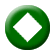 07:10 «Pajanimals» (E)Μουσική οικογενειακή σειρά κινούμενων σχεδίων (τεχνική puppet animation), παραγωγής ΗΠΑ. Δημιουργός: Jeff Muncy.Σενάριο: Jeff Muncy, Michael Foulke, Dan Danko, Chris Baugh.Μουσική: Michael Silversher, Patty Silversher.Υπόθεση: Τέσσερεις χνουδωτοί φίλοι παίζουν και τραγουδούν, φορώντας τις πιτζάμες τους. Στο δωμάτιό τους, λίγο πριν πέσουν για ύπνο, συμβαίνουν πράγματα και θαύματα. Ένα ταξίδι στα σύννεφα, μια βόλτα στο δάσος, ένα πάρτι μεταμφιεσμένων με νόστιμες καραμέλες που προκαλούν κοιλόπονο είναι πιθανόν να προκαλέσουν αϋπνίες.Οι αθέατοι γονείς παρεμβαίνουν συχνά για ν’ αποκαταστήσουν την τάξη και η περιπέτεια τελειώνει με μια γλυκιά καληνύχτα και το καθιερωμένο νανούρισμα. Επεισόδια 17ο & 18ο07:30 «Νιλς Χόλγκερσον» (Nils Holgersson) (E)Περιπετειώδης παιδική σειρά κινούμενων σχεδίων, παραγωγής Γαλλίας 2017.Σκηνοθεσία: Pierre – Alain Chartier.Μουσική: Olaf Janssens.Υπόθεση: Ο απερίσκεπτος και ξεροκέφαλος Νιλς μεταμορφώνεται σε ξωτικό  και γίνεται μέλος ενός κοπαδιού από αγριόχηνες. Σκαρφαλωμένος στη ράχη του αγαπημένου του Μάρτιν, με αρχηγό τη θρυλική Άκα, ταξιδεύει πάνω από τη Σουηδία, ακολουθώντας μια συναρπαστική μεταναστευτική διαδρομή. Έτσι, ξεκινά η μεγάλη περιπέτεια του Νιλς Χόλγκερσον, κατά τη διάρκεια της οποίας ο ήρωας, εκτός από τις συνήθειες των αποδημητικών, διδάσκεται την αξία της φίλιας και της ομαδικότητας.  Το σενάριο της σειράς βασίστηκε στο ομότιτλο κλασικό μυθιστόρημα της  Σέλμα Λάγκερλεφ.Επεισόδια 41ο & 42ο  08:05 «Μία αγελάδα και μία γάτα στον ωκεανό» (A Cow, A Cat And The  Ocean) (E)  Περιπετειώδης παιδική σειρά κινούμενων σχεδίων (2D Animation), παραγωγής Γαλλίας 2006.Υπόθεση: Μία αγελάδα και μία γάτα αποφασίζουν να το σκάσουν από τη φάρμα στην οποία ζουν για ν’ ανακαλύψουν το θρυλικό «Νησί των Ζώων» και να ζήσουν εκεί ελεύθερες κι ευτυχισμένες. Στη διαδρομή συναντούν γραφικά νησιά και κάνουν γνωριμίες με γκρινιάρες πολικές αρκούδες, σαρδέλες που κάνουν διακοπές και ρινόκερους που συμμετέχουν στο ροντέο! Τα μαθήματα που αποκομίζουν είναι πολύτιμα. Το ταξίδι στον ωκεανό διαρκεί όσο χρειάζεται για να αποδειχθεί σημαντικότερο από τον προορισμό.Επεισόδια 41ο & 42ο  ΣΑΒΒΑΤΟ,  5/5/201808:25  «Το σχολείο της Έλεν» (Helen’s Little School) (E)Κωμική σειρά κινούμενων σχεδίων για παιδιά προσχολικής ηλικίας, συμπαραγωγής Γαλλίας-Καναδά 2017.Σκηνοθεσία: Dominique Etchecopar.Σενάριο: Clement Calvet, Alexandre Reverend.Μουσική: Laurent Aknin.Υπόθεση:  Το φανταστικό σχολείο της Έλεν δεν είναι καθόλου συνηθισμένο.  Στα θρανία του κάθονται μαθητές-παιχνίδια και στην έδρα ένα πεντάχρονο κορίτσι που ονειρεύεται να γίνει δασκάλα. Παρά το γεγονός ότι οι μαθητές της είναι αρκετά άτακτοι, η Έλεν τους πείθει να φέρνουν σε πέρας την αποστολή της ημέρας, είτε πρόκειται για το τράβηγμα μιας σχολικής φωτογραφίας, είτε για το ψήσιμο ενός νόστιμου κέικ γενεθλίων. Επεισόδια 39ο & 40ό  08:50 «Η Μικρή Πριγκίπισσα» (Little Princess) (E)  Σειρά κινούμενων σχεδίων για παιδιά προσχολικής ηλικίας, παραγωγής Αγγλίας 2010.Υπόθεση: Μέσα από τα μάτια ενός παιδιού παρακολουθούμε ξεκαρδιστικές παρατηρήσεις σχετικά με το πώς λειτουργεί ο κόσμος και πώς από κοινού τα παιδιά και οι μεγάλοι αντιμετωπίζουν καθημερινές προκλήσεις.Διασκεδαστικές ιστορίες με τη Μικρή Πριγκίπισσα, βασισμένες στα εικονογραφημένα βιβλία του πολυβραβευμένου εικονογράφου και συγγραφέα παιδικών βιβλίων Τόνι Ρος.Επεισόδια 39ο & 40ό  09:15 «Κυνηγοί δράκων» (Dragon Hunters) (E) Παιδική περιπέτεια κινουμένων σχεδίων (2D Animation), παραγωγής Γαλλίας. «Ακούσατε, ακούσατε! Ακούστε για τις περιπέτειες του Λίαν -Τσου και του Γκουίζντο! Μάθετε για τον φίλο τους, τον Ζάζα, αλλά και για τον αγαπημένο τους Έκτορα, τον νεαρό δράκο!»Γαλλική παραγωγή κινούμενων σχεδίων, που σημείωσε παγκόσμια επιτυχία και προβλήθηκε σε εβδομήντα χώρες. Στους τίτλους έναρξης της σειράς ακούγεται το ομότιτλο τραγούδι του διάσημου συγκροτήματος The Cure: «The Dragon Hunters Song».Σκηνοθεσία: Norman LeBlanc.Υπόθεση: Σ’ ένα σύμπαν φτιαγμένο από αιωρούμενους κατοικήσιμους μετεωρίτες, δύο κυνηγοί δράκων ασκούν το εμπόριό τους με μοναδικό κριτήριο το κέρδος. Ο παράξενος αυτός κόσμος κατοικείται από  αδίστακτους απατεώνες, κατσούφηδες αγρότες και αναλφάβητους, μικροπρεπείς άρχοντες. Ανάμεσά τους δύο απίθανοι τύποι, η συνεργασία των οποίων περνάει διακυμάνσεις, «κυνηγούν δράκους», αλλά, κυρίως, μας κάνουν να γελάμε να ονειρευόμαστε και να αγωνιούμε. Επεισόδιο 36οΣΑΒΒΑΤΟ,  5/5/201809:45 «Ο Λούκι Λουκ σε νέες περιπέτειες» (Les Nouvelles Aventures de Lucky Luke / The New Adventures of Lucky Luke)  (E) 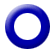 Κωμική περιπετειώδης σειρά κινούμενων σχεδίων (2D animation), παραγωγής Γαλλίας. Σκηνοθεσία: Olivier Jean-Marie.Μουσική: Ramon Pipin – Hervé Lavandier.Υπόθεση: Ο Λούκι Λουκ, ο διάσημος καουμπόι που πυροβολεί πιο γρήγορα κι από τη σκιά του, σε μία κλασική 2D σειρά κινούμενων σχεδίων. Η Ντόλι, το πιο έξυπνο άλογο του κόσμου και ο Ραν Ταν Πλαν, το πιο χαζό σκυλί του κόσμου, τον βοηθούν να διαφυλάσσει το νόμο και την τάξη στο Φαρ Ουέστ.Ταξιδεύοντας από πόλη σε πόλη, καταδιώκει ντεσπεράντος, αντιμετωπίζει δεινούς σκοπευτές, όπως ο Μπίλι δε Κιντ (Billy the Kid) και στέλνει, διαρκώς, τους αμετανόητους αδελφούς Ντάλτον πίσω στη φυλακή τους.Επεισόδιο 4ο  10:00 «Οι περιπέτειες του Τεν Τεν» (The Adventures of Tintin) GR  Α΄ ΤΗΛΕΟΠΤΙΚΗ ΜΕΤΑΔΟΣΗΠεριπετειώδης σειρά μυστηρίου κινούμενων σχεδίων, συμπαραγωγής Γαλλίας-Καναδά 1991-1992.Δημιουργός: Hergé.Σκηνοθεσία: Stéphane Bernasconi.Μουσική σήματος: Ray Parker, Jim Morgan, Tom Szczesniak.Υπόθεση: Ο ατρόμητος δημοσιογράφος Τεν Τεν αναλαμβάνει να εξιχνιάσει μυστηριώδεις υποθέσεις του διεθνούς εγκλήματος. Στις πιο απομακρυσμένες περιοχές της Ινδίας, της Κίνας, ή της Αφρικής αδίστακτοι κακοποιοί και δυσεπίλυτοι γρίφοι κρατούν καλά κρυμμένα τα μυστικά τους. Ο Τεν Τεν και ο σκύλος του Μιλού ερευνούν επίμονα, αναζητώντας την αλήθεια και υπολογίζοντας στην  πολύτιμη βοήθεια μόνιμων συνεργατών, όπως ο κάπτεν Χάντοκ, ο καθηγητής Τουρνεσόλ και οι γκαφατζήδες αστυνομικοί επιθεωρητές Ντιπόν και Ντιπόν.Το σενάριο της σειράς βασίστηκε  στα ομώνυμα βιβλία του Βέλγου σκιτσογράφου George Prosper Remi, γνωστού με το καλλιτεχνικό ψευδώνυμο Hergé.Επεισόδιο 4ο   10:25 «Ο Μικρός Πρίγκιπας» (Le Petit Prince / Little Prince) (Ε) – Γ΄ Κύκλος Περιπετειώδης παιδική κινούμενων σχεδίων (3D Animation), παραγωγής Γαλλίας.Σκηνοθεσία: Pierre-Alain Chartier.Υπόθεση: Ο Μικρός Πρίγκιπας ζει σ’ έναν αστεροειδή μαζί με το αγαπημένο του Τριαντάφυλλο. Πολύ συχνά, η φίλη του η Αλεπού τον συντροφεύει, καθώς ταξιδεύει στο γαλαξία με το μυθικό του αεροπλάνο. Και το Τριαντάφυλλο αγωνιά για την επιστροφή του, ενόσω εκείνος προσγειώνεται σε άγνωστους και παράξενους πλανήτες, όπου το φίδι και οι κακές σκέψεις καραδοκούν, προκαλώντας τον να ανακαλύψει τις μεγάλες αλήθειες που τον περιβάλλουν..Η σειρά βασίζεται στο διάσημο ομότιτλο μυθιστόρημα του Αντουάν Σεντ Εξιπερί.Επεισόδιο 13ο   ΣΑΒΒΑΤΟ,  5/5/201810:55 «Μόμπι Ντικ» (Moby Dicκ et le secret de Mu / Moby Dick and the secret of Mo) (E)Περιπετειώδης σειρά κινούμενων σχεδίων, συμπαραγωγής Γαλλίας-Λουξεμβούργου 2005.Σκηνοθεσία: Benoit Petit.Σενάριο: Paul Racer.Υπόθεση: Ο Ρόμι, ένα γενναίο δωδεκάχρονο αγόρι, ταξιδεύει σε όλο τον κόσμο, αναζητώντας τις είκοσι τέσσερις ιερές πέτρες. Η συλλογή τους θα αποκαλύψει τα εφτασφράγιστα μυστικά ενός αρχαίου λαού. Ο Μόμπι Ντικ, γνωρίζοντας ότι το αγόρι είναι ο μοναδικός κληρονόμος του χαμένου πολιτισμού των Μου, θα σταθεί φύλακας και βοηθός του.Η ιστορία της θρυλικής φάλαινας του μυθιστορήματος του Χέρμαν Μέλβιλ αποτέλεσε πηγή έμπνευσης για τους δημιουργούς αυτής της συναρπαστικής θαλασσινής περιπέτειας.Επεισόδιο 16ο11:20 «ΙΝΤΙ» (HOW TO BE INDIE) (E)  Κωμική-οικογενειακή σειρά, παραγωγής Καναδά 2009.Δημιουργοί: Σούζαν Μπολτς, Τζον Μέι, Βέρα Σανταμαρία.Μουσική: Κάρλος Λόπες.Παίζουν: Μελίντα Σανκάρ, Μαρλίν Ίαν, Ντίλαν Έβερετ, Σερίνα Πάρμαρ, Ελόρα Πάτνεϊκ, Βίτζεϊ Μέιθα,  Βάρουν Σαράνγκα, Έρολ Σιταχανόλ, Νίκι Σα, Ντέμπορα Γκρόβερ.Υπόθεση: Βρισκόμαστε στη μέση της σχολικής χρονιάς. Για την Ίντι, μια δεκατριάχρονη έφηβη που φτάνει στην πόλη μαζί με τους μετανάστες γονείς της, αρχίζει η περίοδος προσαρμογής. Από τη μία οι συμμαθητές, καθώς απολαμβάνουν την ελευθερία τους και από την άλλη το αυστηρό, συχνά καταπιεστικό, οικογενειακό της περιβάλλον. Η φίλη μας όμως, είναι ανεξάρτητο πνεύμα και καταφέρνει να  βρίσκει τη χρυσή τομή ανάμεσα σε αντιφατικά πράγματα.Τη συντροφεύουν οι φίλοι της, Μάρλον Παρς και Αμπιγκέιλ Φλόρες,  αλλά και τα αδέρφια της Τσάντρα και Έι-Τζέι. Πολλές φορές, προσπαθώντας να βοηθήσουν, προκαλούν ακόμα μεγαλύτερα μπερδέματα. Παρ’ όλα αυτά, η Ίντι ξέρει να χαμογελά και δεν θα άλλαζε με τίποτα τη ζωή της!Επεισόδιο 5ο: «Πώς να πετύχεις την ισορροπία»Η Άμπι βραβεύεται σ’ ένα διαγωνισμό για το καθαρότερο δωμάτιο, γεγονός  που αναζωπυρώνει τον ανταγωνισμό μεταξύ των μαμάδων. Η Ίντι και η Άμπι προσπαθούν να δώσουν ένα τέλος σ’ αυτήν τη διαμάχη, αλλά καταφέρνουν να μπλέξουν σ’ έναν ακόμα διαγωνισμό.Την ίδια στιγμή, ο Έι-Τζέι και η Τσάντρα παθαίνουν ανεμοβλογιά και βρίσκονται σε καραντίνα. Τα δύο αδέλφια συμμαχούν απέναντι στον κοινό εχθρό: τα γιατροσόφια της μαμάς.ΣΑΒΒΑΤΟ,  5/5/2018ΕΚΠΟΜΠΕΣ - ΝΤΟΚΙΜΑΝΤΕΡ12:00 ΠΑΙΧΝΙΔΙΑ ΧΩΡΙΣ ΣΥΝΟΡΑ (Ε) (ΑΡΧΕΙΟ) (1998) W«ΧΙΟΣ» (Α΄ & Β΄ ΜΕΡΟΣ)14:00 ΕΠΙΧΕΙΡΗΜΑΤΑ W (ΝΕΑ ΕΚΠΟΜΠΗ)Με τον Χρήστο ΠαγώνηΗ επιχειρηματικότητα, ο τουρισμός, η καινοτομία, το ψηφιακό σήμερα και αύριο, παρουσιάζονται στη νέα εκπομπή της ΕΡΤ2. Η Ελλάδα που παράγει, ο κόσμος που αλλάζει, σ’ ένα διαρκώς μεταβαλλόμενο οικονομικό τοπίο.Τα «Επιχειρήματα» θα αφουγκράζονται και θα αναδεικνύουν τις νέες τάσεις, τα προβλήματα και θα δίνουν φωνή στις παραγωγικές τάξεις της χώρας. Θα εμπνέονται από την Ελλάδα που καινοτομεί, εξάγει, παράγει και παράλληλα θα απευθύνονται στην Ελλάδα που επιθυμεί να παράξει.Κάθε Σάββατο στις 14:00, στην ΕΡΤ2.Παρουσίαση: Χρήστος Παγώνης.Αρχισυνταξία: Ολυμπιάδα – Μαρία Ολυμπίτη.Διεύθυνση παραγωγής: Νεκταρία Δρακουλάκη.Σκηνοθεσία: Ολυμπιάδα Σιώζου.Εκπομπή 11η15:00 ΣΑΝ ΜΑΓΕΜΕΝΟΙ… (Ε) WΕκπομπή για το θέατρο Με τον Γιώργο ΔαράκηΜια διαφορετική ματιά σε θεατρικές παραστάσεις της σεζόν, οι οποίες αποτελούν λόγο αλλά και αφορμή για την προσέγγιση των ανθρώπων του θεάτρου: συγγραφέων, σκηνοθετών, ηθοποιών, σκηνογράφων, φωτιστών, ενδυματολόγων.Κάθε εβδομάδα η εκπομπή μάς ταξιδεύει σε μια θεατρική δημιουργία. Ξεναγός μας  η ματιά των συντελεστών της παράστασης αλλά και άλλων ανθρώπων, που υπηρετούν ή μελετούν την τέχνη του θεάτρου. Αρωγός, χαρακτηριστικά αποσπάσματα από την παράσταση.Μια διαδικασία αναζήτησης: ανάλυση της συγγραφικής σύλληψης, της διαδικασίας απόδοσης ρόλων, της ερμηνείας τους και τελικά της προσφοράς τους σε όλους μας. Όλες αυτές οι διεργασίες που, καθεμιά ξεχωριστά, αλλά τελικά όλες μαζί, επιτρέπουν να ανθήσει η μαγεία του θεάτρου.«Αυγά Μαύρα» του Διονύση ΧαριτόπουλουΗ συνάντηση δύο αδελφών και η προσπάθειά τους ν’ αναμετρηθούν με τις ενοχές και τα τραύματα που άφησε πίσω ο Εμφύλιος.Ένα θεατρικό κείμενο, που ρίχνει φως σ’ αυτή την, καθοριστική για την πορεία της χώρας μας, ιστορική περίοδο. Στην εκπομπή, ο σκηνοθέτης  και πρωταγωνιστής της παράστασης Αντώνης Αντωνίου και η συμπρωταγωνίστριά του Νατάσα Ασίκη μιλούν στον Γιώργο Δαράκη για τους χαρακτήρες και τον τρόπο που προσέγγισαν το έργο.ΣΑΒΒΑΤΟ,  5/5/2018Τέλος, ο κριτικός θεάτρου Κώστας Γεωργουσόπουλος αναλύει δραματολογικά το έργο του Διονύση Χαριτόπουλου.      Εσωτερική παραγωγή της ΕΡΤ.Αρχισυνταξία-παρουσίαση: Γιώργος Δαράκης.Σκηνοθεσία: Μιχάλης Λυκούδης.Διεύθυνση παραγωγής: Κυριακή Βρυσοπούλου.ΠΑΙΔΙΚΗ ΤΑΙΝΙΑ15:30 ΠΑΙΔΙΚΗ ΤΑΙΝΙΑ (E)«Το τέρας του Παρισιού» (A Monster in Paris / Un monstre à Paris)Κωμική περιπέτεια κινούμενων σχεδίων, παραγωγής Γαλλίας 2011.Σκηνοθεσία: Bibo Bergeron.Σενάριο: Bibo Bergeron, Stephane Kazandjian.Μουσική: Matthieu Chedid.Διάρκεια: 90΄Υπόθεση: Στο Παρίσι του 1910 ένα τέρας σπέρνει τον πανικό, ενόσω ο επίτροπος Μεϊνό και οι άνδρες του το καταδιώκουν χωρίς αποτέλεσμα. Κάπου στη Μονμάρτρη, στο καμπαρέ «Rare Bird», ολοκληρώνοντας το νούμερό της, η όμορφη Λουσίλ επιστρέφει το καμαρίνι της, όπου ανακαλύπτει έναν δύσμορφο αλλά αφοσιωμένο φίλο. Έναν φίλο που θα χρειαστεί τη βοήθειά της για να τα βγάλει πέρα με την εχθρότητα, την καχυποψία και την καταδίωξη…. Κωμική περιπέτεια κινούμενων σχεδίων, από τους δημιουργούς του «Shark Tale».ΞΕΝΟ ΝΤΟΚΙΜΑΝΤΕΡΑΦΙΕΡΩΜΑ ΣΤΟ ΜΑΗ ΤΟΥ ’6817:00 ΞΕΝΟ ΝΤΟΚΙΜΑΝΤΕΡ (Ε) «ΕΞΕΓΕΡΣΕΙΣ» (UPRISING)Σειρά ντοκιμαντέρ 4 επεισοδίων, παραγωγής Γαλλίας 2012.Οι εξεγέρσεις είναι ένα παγκόσμιο φαινόμενο και μπορεί να πυροδοτηθεί οπουδήποτε, άσχετα από τις αιτίες. Η πραγματική εξέγερση όμως, αυτή που στρέφεται κατά πολιτικού καθεστώτος, είναι σπάνιο φαινόμενο και όσο βίαιες και αν είναι οι διαδηλώσεις και οι αντικαθεστωτικές κινήσεις, δεν κλιμακώνονται πάντα σε εξέγερση. Θα δούμε εδώ τις ιστορικές εξεγέρσεις στη Γαλλία τον Μάη του ’68, στην Τσεχοσλοβακία την Άνοιξη της Πράγας και από το Ιράν με την επανάσταση κατά του Σάχη στην πιο πρόσφατη στην Τυνησία το 2012.Επεισόδιο 1ο: «Η γέννηση»Ένα μπέρδεμα που έκανε η αστυνομία (Γαλλία), ένα άρθρο προσβλητικό για έναν εξόριστο θρησκευτικό ηγέτη (Ιράν), μια αυτοπυρπόληση (Τυνησία), ο θάνατος ενός ηγέτη (Κίνα): τόσο διαφορετικά γεγονότα που βρίσκονται στην απαρχή τεράστιων εξεγέρσεων.Πώς γίνεται απρόσμενες και μεμονωμένες κινήσεις, χωρίς προηγούμενη οργάνωση και συνθηματολογία να κινητοποιούν ανθρώπους έτσι ξαφνικά; Τις περισσότερες φορές τα πράγματα σταματούν εκεί, όχι όμως αυτή τη φορά: Η τάξη δεν επιστρέφει και όλοι καταλαβαίνουν ότι τίποτα δεν είναι όπως πριν.ΣΑΒΒΑΤΟ,  5/5/2018ΕΚΠΟΜΠΕΣ - ΝΤΟΚΙΜΑΝΤΕΡ18:00 ΕΛΛΗΝΙΚΟ ΝΤΟΚΙΜΑΝΤΕΡ GR«ΜΙΚΗΣ ΘΕΟΔΩΡΑΚΗΣ – ΑΥΤΟΒΙΟΓΡΑΦΙΑ, ΝΤΟΚΟΥΜΕΝΤΑ ΤΗΣ ΖΩΗΣ ΚΑΙ ΤΟΥ ΕΡΓΟΥ ΤΟΥ»Μοναδικό κινηματογραφικό ντοκουμέντο, από το αρχείο των Γιώργου και Ηρώς Σγουράκη, είναι το ντοκιμαντέρ που θα ολοκληρωθεί σε πέντε ωριαία μέρη και το οποίο είναι αφιερωμένο στη ζωή, την πορεία και στο έργο του Μίκη Θεοδωράκη.Η Ελλάδα αναγνωρίζει στο έργο του το πρόσωπό της. Όμως και όλοι οι λαοί της Γης τον θεωρούν ως τον εκφραστή οραμάτων, ελπίδας, ειρήνης, ελευθερίας και δικαιοσύνης. Γαλούχησε τις γενιές του 20ού αιώνα και συνεχίζει ν’ αποτελεί το σημείο αναφοράς της νέας γενιάς κι ασφαλώς όσων ακόμα ακολουθήσουν. Έδωσε το στίγμα και την ταυτότητα του ήθους, της αληθινής δημιουργίας και μιας πολιτιστικής και πολιτικής έκφρασης, η οποία αναγνωρίστηκε ως η πραγματική αντίληψη της ελληνικότητας.Η δημιουργία του ντοκιμαντέρ «Μίκης Θεοδωράκης - Αυτοβιογραφία», αποτέλεσε για τον Γιώργο και την Ηρώ Σγουράκη χρέος απέναντι στην ιστορική αλήθεια και χρέος για τις επόμενες γενιές που ασφαλώς θα θελήσουν να διερευνήσουν το διαχρονικό του έργο και ν’ ανακαλύψουν τη δική τους ελληνική μοναδικότητα στην οικουμένη, την οποία απλόχερα μας δίνει το έργο, η στάση ζωής και η πορεία του παγκόσμιου Έλληνα, του Μίκη Θεοδωράκη.Η καταγραφή του πεντάωρου ντοκιμαντέρ άρχισε το 1983 (τότε ο Μίκης ήταν μόλις 58 ετών) και συνεχίστηκε με καταγραφές σε συναυλίες-σταθμούς στην Ελλάδα και σε ολόκληρο τον κόσμο. Σε αρχαία στάδια, σε γήπεδα, σε θέατρα, σε αίθουσες συναυλιών, σε πλατείες και γειτονιές.Οι μοναδικές καταγραφές που πραγματοποιήθηκαν, συνθέτουν ένα ολοκληρωμένο και τεκμηριωμένο ντοκουμέντο για τον άγρυπνο στοχαστή, τον αγωνιστή καλλιτέχνη και δημιουργό, ο οποίος για μία ολόκληρη ζωή φλέγεται από το πάθος να προσφέρει στο λαό και να ανυψώσει την Τέχνη με το αίσθημα, το φρόνημα, τη μνήμη και την πείρα του λαού μας. Για όλα αυτά, δίκαια χαρακτηρίστηκε ως ο εθνικός μας συνθέτης, με την παγκόσμια αναγνώριση και καταξίωση. Ο οικουμενικός Μίκης Θεοδωράκης.Παραγωγός: Γιώργος Σγουράκης.Σκηνοθεσία: Ηρώ Σγουράκη.Διεύθυνση φωτογραφίας: Νίκος Γαρδέλης, Στάθης Γκόβας.Ηχοληψία: Παύλος Σιδηρόπουλος.Μοντάζ-μίξη ήχου: Σταμάτης Μαργέτης.Διεύθυνση παραγωγής: Κώστας Στυλιάτης, Στέλιος Σγουράκης.	Τα πέντε ωριαία μέρη του ντοκιμαντέρ, ακολουθούν τη χρονολογική σειρά της πορείας του Μίκη Θεοδωράκη και περιέχουν: Α΄ Μέρος: «1925-1949». Ρίζες, Καταγωγή οικογένειας, Η εφηβεία, Μουσικό τοπίο 1949-1950, Μουσικές ασκήσεις, Κατοχή-Ωδείο Αθηνών, Γνωριμία με τη Μυρτώ, Απελευθέρωση-παρανομία, Εξορίες-Ικαρία και Μακρόνησος, Το λαϊκό τραγούδι, Γαλατάς Χανίων. ΣΑΒΒΑΤΟ,  5/5/2018Β΄ Μέρος: «1949-1966». Χανιά, Αθήνα, Γάμος με τη Μυρτώ, Παρίσι, «Επιτάφιος», Το μπουζούκι, Τα λαϊκά τραγούδια, Η μελοποιημένη ποίηση, Γιώργος Σεφέρης, Ιάκωβος Καμπανέλλης-«Μαουτχάουζεν», «Το τραγούδι του νεκρού αδελφού», «Το Άξιον Εστί», Brendam Beham, «Όμορφη Πόλη», «Μαγική Πόλη», Φιλμ «Ζορμπάς», Οι Λαμπράκηδες, «Ρωμιοσύνη».Γ΄ Μέρος: «1966-1970». «Ρωμιοσύνη», Δικτατορία, Η σύλληψη, Ασφάλεια (Μπουμπουλίνας), Ο πατέρας Γιώργος Θεοδωράκης, Φυλακές «Αβέρωφ», Στρατόπεδο Ωρωπού, Μανώλης Χιώτης, «Ο Ήλιος και ο Χρόνος» και τα «Επιφάνια-Αβέρωφ», Βραχάτι, «Κατάσταση πολιορκίας», Ζάτουνα Αρκαδίας.Δ΄ Μέρος: «1968-1971». Ζάτουνα 1, Ζάτουνα 2-Αρκαδία, Ζάτουνα 3-«Τα Λιανοτράγουδα», Ζάτουνα 4-«Πνευματικό Εμβατήριο», Ζάτουνα 5-Αλέκος Παναγούλης, Ζάτουνα 6, Βραχάτι, Νοσοκομείο «Σωτηρία», Η απαγωγή-ο Σρεμπέρ- η απελευθέρωση, Παρίσι, ΠΑΜ, Συναυλίες όπου γης.Ε΄ Μέρος: «1971-2000». Συναυλίες όπου γης, «Πνευματικό Εμβατήριο», Εκδηλώσεις κατά της χούντας, Οι κινηματογραφικές ταινίες, «Canto General», Επιστροφή στην Ελλάδα 1974, Βραβείο Λένιν, Σκέψεις για τη μουσική, Από το1983 στο 1993, Ο Φιντέλ Κάστρο.Α΄ & Β΄ ΜέροςΚΛΑΣΙΚΟΙ ΝΤΕΤΕΚΤΙΒ20:00 ΞΕΝΗ ΣΕΙΡΑ  GR Α΄ ΤΗΛΕΟΠΤΙΚΗ ΜΕΤΑΔΟΣΗ (ΝΕΟΣ ΚΥΚΛΟΣ)«Ντετέκτιβ Μέρντοχ» (Murdoch Mysteries) -  (Ζ΄ Κύκλος)Πολυβραβευμένη σειρά μυστηρίου εποχής, παραγωγής Καναδά 2008-2016.Πρωταγωνιστούν οι Γιάνικ Μπίσον (στο ρόλο του ντετέκτιβ Ουίλιαμ Μέρντοχ), Τόμας Κρεγκ (στο ρόλο του επιθεωρητή Μπράκενριντ), Έλεν Τζόι (στο ρόλο της γιατρού Τζούλια Όγκντεν), Τζόνι Χάρις (στο ρόλο του αστυνομικού Τζορτζ Κράμπτρι), Τζορτζίνα Ρίλι (στο ρόλο της γιατρού Έμιλι Γκρέις). Επίσης, πολλοί guest stars εμφανίζονται στη σειρά.Βραβεία: Τζέμινι:Καλύτερου έκτακτου ανδρικού ρόλου σε δραματική σειρά – 2008.Καλύτερης πρωτότυπης μουσικής επένδυσης σε πρόγραμμα ή σειρά – 2008, 2009.Καναδικό Βραβείο Οθόνης:Καλύτερου μακιγιάζ στην Τηλεόραση – 2015.Καλύτερης ενδυματολογίας στην Τηλεόραση – 2015.Επίσης, η σειρά απέσπασε και πολλές υποψηφιότητες.(Ζ΄ Κύκλος) - Επεισόδιο 14ο: «Παρασκευή και 13» (Friday the 13th, 1901). Η Τζούλια και η Έμιλι είναι καλεσμένες για Σαββατοκύριακο, γυναίκες μόνο, σ’ ένα απομονωμένο νησί. Το πάρτι όμως, τελειώνει απότομα, όταν μία καλεσμένη βρίσκεται δολοφονημένη μ’ ένα τσεκούρι καρφωμένο στην πλάτη. Το έκανε ο τρελός του νησιού, που τον θεωρούσαν ακίνδυνο; Στο μεταξύ, ο Κράμπτρι και ο Μπράκενριντ έχουν μπλέξει μ’ έναν αγώνα και προσπαθούν να παρασύρουν εκεί και τον Μέρντοχ.ΣΑΒΒΑΤΟ,  5/5/2018ΕΛΛΗΝΙΚΗ ΣΕΙΡΑ21:00 ΕΛΛΗΝΙΚΗ ΣΕΙΡΑ (Ε) (ΑΡΧΕΙΟ)  W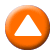 «ΤΟ ΜΙΝΟΡΕ ΤΗΣ ΑΥΓΗΣ» Β΄ ΚΥΚΛΟΣΚοινωνική δραματική σειρά, παραγωγής 1982.Σκηνοθεσία: Φώτης Μεσθεναίος.Σενάριο: Βασίλης Κωστάρας, Φώτης Περδικόπουλος, Θανάσης Καστής.Σκηνικά-κοστούμια: Τάσος Ζωγράφος.Διεύθυνση φωτογραφίας: Τάσος Αλεξάκης.Τραγουδούν οι: Αθηναϊκή Κομπανία, Δόμνα Σαμίου, Γιώργος Ξηντάρης, Γιώργος Σαρρής και ο Γιώργος Μουφλουζέλης.Παίζουν: Αντώνης Καφετζόπουλος, Γιάννης Ζαβραδινός, Δημήτρης Καταλειφός, Ηλίας Λογοθέτης, Τίμος Περλέγκας, Φίλιππος Σοφιανός, Χαρά Αγγελούση, Ρίκα Βαγιάνη, Δήμητρα Ζέζα, Ελένη Κούρκουλα, Ντίνα Κώνστα, Θέμις Μπαζάκα, Χρήστος Πέτσιος, Πάνος Βαρδάκος, Νίνα Γιαννίδη, Μπάμπης Γιωτόπουλος, Δημήτρης Παλαιοχωρίτης, Ηρακλής Παπαδάκης, Στέλιος Φράστας, Μπελίκα Κουμπαρέλη, Γρηγόρης Δανάλης, Liz Williams, Διαγόρας Χρονόπουλος κ.ά.Υπόθεση: Ο Αντώνης, ένας νεαρός ρεμπέτης έρχεται από τη Σύρο στον Πειραιά για να κάνει την τύχη του. Αναζητώντας έναν ξάδελφό του, βοηθά την παρέα του στην εκούσια απαγωγή μιας κοπέλας και η δοκιμασία αυτή τον κάνει αποδεκτό σε μια ρεμπέτικη μουσική κομπανία. Ακολουθεί μια μακρά πορεία γεμάτη από τραγούδια, έρωτες και επιτυχίες, αλλά και διώξεις και πολλές απογοητεύσεις, μέχρι και την τελική κοινωνική και καλλιτεχνική του καθιέρωση.Ζωή, περιστατικά και καταστάσεις από τη ζωή των λαϊκών μουσικών (ρεμπέτες) που έζησαν στο περιθώριο των λαϊκών τάξεων στις δεκαετίες ανάμεσα στο ’30 και το ’60.  Οι μελοδραματικές εξελίξεις της πλοκής υποστηρίζονται από μια πλειάδα γνωστών ηθοποιών, καταγράφοντας με πειστικότητα την εξέλιξη και την κοινωνική πορεία των ρεμπέτηδων, από το περιθώριο και τους τεκέδες μέχρι τη μουσική τους καταξίωση. Τα πολλά ρεμπέτικα τραγούδια που ακούγονται στο σίριαλ από την Αθηναϊκή Κομπανία συντέλεσαν ως έναν βαθμό στη μεγάλη επιτυχία του.Επεισόδια 3ο & 4οMIKΡΟΦΙΛΜ22:30 ΜΙΚΡΟΦΙΛΜ (Ε)    W  «Στεγνό καθάρισμα» Ταινία μικρού μήκους, παραγωγής 2005.Σκηνοθεσία: Μάρσα Μακρή.Σενάριο: Βασίλης Ραΐσης, Μάρσα Μακρή.Διεύθυνση φωτογραφίας: Δημήτρης Θεοδωρόπουλος.Μουσική: Μηνάς Αλεξιάδης.Μοντάζ: Τάκης Κουμουνδούρος.Ηχοληψία: Νίκος Παπαδημητρίου.Σκηνικά: Γιώργος Γεωργίου.ΣΑΒΒΑΤΟ, 5/5/2018Μακιγιάζ: Θεανώ Καπνιά.Παραγωγή: ΕΡΤ Α.Ε., Τζίνα Πετροπούλου.Παίζουν: Αλέκος Κολιόπουλος, Τατιάνα Λύγαρη, Άγγελος Παπαδημητρίου, Δέσποινα Γλέζου, Σάννυ Χατζηαργύρη, Φίλιππος Mendes-Λάζαρης, Ντίνη Ρέντη.Διάρκεια: 24΄Υπόθεση: Ο καημένος ο Σωτήρης, νόμιζε ότι το φως της αγάπης όλα τα κάνει όμορφα, αγνά, καθαρά… Όλους τους κάνει καλούς.ΕΙΔΗΣΕΙΣ23:00 ΔΕΛΤΙΟ ΕΙΔΗΣΕΩΝ Με την Ελένη Χρονά - WΕΙΔΗΣΕΙΣ-ΑΘΛΗΤΙΚΑ-ΚΑΙΡΟΣΤο τελευταίο μεγάλο δελτίο της ημέρας είναι στο δεύτερο κανάλι της Δημόσιας Τηλεόρασης. Όλες οι τελευταίες εξελίξεις στην Ελλάδα και στον κόσμο, καθώς και η επικαιρότητα της ημέρας που φεύγει, στην πολιτική, την οικονομία αλλά και την κοινωνία, τον πολιτισμό και τον αθλητισμό, με τη σφραγίδα της εγκυρότητας της ΕΡΤ. Όλο το δημοσιογραφικό και τεχνικό επιτελείο της Δημόσιας Τηλεόρασης, αλλά και το αρτιότερο δίκτυο ανταποκριτών εντός και εκτός συνόρων, βρίσκονται στην καρδιά των γεγονότων.Ειδήσεις με συνέπεια και αξιοπιστία. Ειδήσεις, στην ΕΡΤ2ΞΕΝΗ ΣΕΙΡΑ23:40 ΞΕΝΗ ΣΕΙΡΑ (Ε)«ΜΕΤΑ ΤΟΝ ΕΣΚΟΜΠΑΡ: ΚΩΔΙΚΟ ΟΝΟΜΑ JJ» (SURVIVING ESCOBAR: ALIAS JJ)Δραματική αστυνομική σειρά, παραγωγής Κολομβίας 2017.Πρωταγωνιστούν: Χουάν Πάμπλο Ουρέγκο, Αμπάρο Γριζάλες, Φρανκ Μπελτράν, Νικόλ Σανταμαρία, Νατάσα Κλάους, Φρανσίσκο Χαβιέρ Ρουέντα, Ρομπέρτο Ματέος, Φελίπε Φερνάντεζ, Βικτόρια Χερνάντεζ, Τότο Βέγκα.Γενική υπόθεση: Η σειρά περιστρέφεται γύρω από τον JJ (Τζέι Τζέι), υπαρχηγό και δεξί χέρι του διαβόητου εμπόρου ναρκωτικών Πάμπλο Εσκομπάρ, καθώς και μοναδικού επιζώντα του καρτέλ Μεντεγίν.Η αρχή του τέλους για τον Εσκομπάρ έρχεται, όταν ο JJ (Τζέι Τζέι) αποφασίζει να παραδοθεί. Μέσα στη φυλακή πρέπει να αντιμετωπίσει τους εχθρούς του και να κάνει τα πάντα όχι μόνο για να επιβιώσει αλλά και για να αποκτήσει ξανά το κύρος του αρχηγού, του βασιλιά των ναρκωτικών που τον τρέμουν όλοι, ακόμα και μέσα στη φυλακή.Τα γυρίσματα της σειράς, που βασίζεται στο βιβλίο του Τζον Τζάιρο Βελάσκεζ, «Επιβιώνοντας από τον Πάμπλο Εσκομπάρ: “Ποπάι” ο Δολοφόνος, 23 χρόνια και 3 μήνες στη φυλακή», έγιναν στην Κολομβία (Μπογκοτά, Μεντεγίν, Κάλι κ.ά.).ΣΑΒΒΑΤΟ, 5/5/2018Επεισόδιο 9ο. Ο «Επιβήτορας» έχει στην κατοχή του σημαντικές πληροφορίες, με τις οποίες θα μπορούσε να έχει πολλά οφέλη. Στο μεταξύ, ο Κλέμεντε, ως νέος διοικητής της «Κεντρικής Φυλακής», αναλαμβάνει να προστατέψει τη ζωή του JJ.Επεισόδιο 10ο. Ο «Επιβήτορας» διαδίδει πληροφορίες που ενοχοποιούν υψηλόβαθμα στελέχη της κυβέρνησης της χώρας. Χάρη σ’ αυτές, γίνονται πολλές συλλήψεις, αλλά και η ζωή του JJ αρχίζει να διατρέχει μεγάλο κίνδυνο.Επεισόδιο 11ο. Σε αντάλλαγμα που του έσωσε τη ζωή, ο JJ υπόσχεται στον Ιβάν Ουρέγο ότι θα δολοφονήσει τον Τιάγκο Μεντέλ, βασικό μάρτυρα στο θέμα της ναρκοπολιτικής. Στο μεταξύ, ο «Επιβήτορας» ψάχνει συμμάχους για να αρχίσει τη δική του διακίνηση ναρκωτικών.Επεισόδιο 12ο. Το σχέδιο του JJ είναι να ενοχοποιήσει τον Ιβάν Ουρέγο και το καρτέλ της Βόρειας Κοιλάδας για το θέμα της ναρκοπολιτικής. Για να το καταφέρει, θα χρησιμοποιήσει τον Τιάγκο Μεντέλ.ΕΠΑΝΑΛΗΨΕΙΣ ΗΜΕΡΑΣ03:40 ΕΛΛΗΝΙΚΗ ΣΕΙΡΑ: «ΤΟ ΜΙΝΟΡΕ ΤΗΣ ΑΥΓΗΣ» (Ε) ημέρας05:15 ΠΑΙΧΝΙΔΙΑ ΧΩΡΙΣ ΣΥΝΟΡΑ (Ε) ημέραςΚΥΡΙΑΚΗ, 6/5/2018 ΧΑΡΟΥΜΕΝΟ ΞΥΠΝΗΜΑΞΕΝΟ ΠΑΙΔΙΚΟ ΠΡΟΓΡΑΜΜΑ 07:00 «Pajanimals» (E)Μουσική οικογενειακή σειρά κινούμενων σχεδίων (τεχνική puppet animation), παραγωγής ΗΠΑ. Επεισόδια 19ο & 20ό07:30 «Νιλς Χόλγκερσον» (Nils Holgersson) (E)Περιπετειώδης παιδική σειρά κινούμενων σχεδίων, παραγωγής Γαλλίας 2017.Επεισόδια 43ο & 44ο  ΘΕΙΑ ΛΕΙΤΟΥΡΓΙΑ08:00 ΘΕΙΑ ΛΕΙΤΟΥΡΓΙΑ – WΑπό τον Καθεδρικό Ιερό Ναό ΑθηνώνΕΚΠΟΜΠΕΣ - ΝΤΟΚΙΜΑΝΤΕΡ10:30 ΦΩΤΕΙΝΑ ΜΟΝΟΠΑΤΙΑ (Ε)WΗ σειρά ντοκιμαντέρ «Φωτεινά Μονοπάτια» αποτελεί ένα οδοιπορικό στους πιο σημαντικούς θρησκευτικούς προορισμούς της Ελλάδας και όχι μόνο. Οι προορισμοί του εξωτερικού αφορούν τόπους και μοναστήρια που συνδέονται με το Ελληνορθόδοξο στοιχείο και αποτελούν σημαντικά θρησκευτικά μνημεία.Σκοπός της συγκεκριμένης σειράς είναι η ανάδειξη του εκκλησιαστικού και μοναστικού θησαυρού, ο οποίος αποτελεί αναπόσπαστο μέρος της πολιτιστικής ζωής της χώρας μας.Πιο συγκεκριμένα, δίνεται η ευκαιρία στους τηλεθεατές να γνωρίσουν ιστορικά στοιχεία για την κάθε μονή, αλλά και τον πνευματικό πλούτο που διασώζεται στις βιβλιοθήκες ή στα μουσεία των ιερών μονών. Αναδεικνύεται επίσης, κάθε μορφή της εκκλησιαστικής τέχνης: όπως της αγιογραφίας, της ξυλογλυπτικής, των ψηφιδωτών, της ναοδομίας. Επίσης, στο βαθμό που αυτό είναι εφικτό, παρουσιάζονται πτυχές του καθημερινού βίου των μοναχών.«Λέσβος, το νησί του Ταξιάρχη»Δύο σημαντικοί θρησκευτικοί προορισμοί της Λέσβου αναδεικνύονται στο επεισόδιο που θα μεταδοθεί την Κυριακή 6 Μαΐου 2018, στις 10:30, από την ΕΡΤ2: η Ιερά Μονή του Ταξιάρχη στο χωριό Μανταμάδο και η Ιερά Μονή Λειμώνος, στην περιοχή της Καλλονής.Η ίδρυση της Ιεράς Μονής του Ταξιάρχη, χάνεται στα βάθη των αιώνων. Την ιστορία της μονής αλλά και της θαυμαστής εικόνας του Ταξιάρχη Μιχαήλ, μοναδική ανάγλυφη εικόνα στο χριστιανικό κόσμο, θα έχει την ευκαιρία να γνωρίσει ο τηλεθεατής στο οδοιπορικό αυτό! Χτισμένη πάνω στα ερείπια βυζαντινού μοναστηριού, από τον Άγιο Ιγνάτιο, μετράει πέντε αιώνες αδιάκοπης λειτουργίας  η Ιερά Μονή Λειμώνος, στην Καλλονή της Λέσβου.ΚΥΡΙΑΚΗ, 6/5/2018 Η μονή, αφιερωμένη στον Αρχάγγελο Μιχαήλ, από τις αρχές του 16ου αιώνα μέχρι και σήμερα, έχει διαδραματίσει σημαντικό ρόλο στη θρησκευτική, εκπαιδευτική αλλά και πνευματική ιστορία του νησιού. Εκατοντάδες χειρόγραφα βιβλία, τη συλλογή των περίπου 300 φορητών εικόνων της μονής, το μουσείο αλλά και το εξαίσιο καθολικό της μονής, μπορεί να θαυμάσει ο επισκέπτης της Ιεράς Μονής Λειμώνος.Ιδέα-σενάριο-παρουσίαση: Ελένη Μπιλιάλη.Σκηνοθεσία: Κώστας Παπαδήμας Διεύθυνση παραγωγής: Τάκης Ψωμάς.Επιστημονικός συνεργάτης: Σοφοκλής Δημητρακόπουλος.Δημοσιογραφική ομάδα: Κώστας Μπλάθρας, Ζωή Μπιλιάλη.Εικονολήπτης-Χειριστής Drone: Γιάννης Σαρηγιάννης.Ηχοληψία-μοντάζ: Κώστας Ψωμάς.Μουσική σύνθεση: Γιώργος Μαγουλάς. Γραμματειακή υποστήριξη: Ζωή Μπιλιάλη.Εκτέλεση παραγωγής: Studio Sigma.11:30 ΟΜΜΑ ΣΤΙΣ ΤΕΧΝΕΣ: Η ΕΡΤ ΠΗΓΑΙΝΕΙ ΣΤΟ ΜΕΓΑΡΟ ΜΟΥΣΙΚΗΣ ΑΘΗΝΩΝ  WΣτο πλαίσιο της πολύχρονης συνεργασίας της με το Μέγαρο Μουσικής Αθηνών, η εκποµπή θα παρουσιάζει τα όσα πρόκειται να παρακολουθούν οι επισκέπτες του Μεγάρου κάθε εβδοµάδα στις πολλές και ποικίλες αίθουσές του. Ο συνθέτης, πιανίστας, εκπαιδευτικός και ραδιοτηλεοπτικός παραγωγός Χρίστος Παπαγεωργίου, γνωστός από τις προηγούµενες ανάλογες εκποµπές του µε τίτλο «Αναζητώντας την κυρία µε τη στρυχνίνη» της ΕΤ2 και του Τρίτου Προγράµµατος, µας ξεναγεί µε το φακό της ΕΡΤ τόσο στους χώρους όσο και στην ουσία της κάθε παράστασης, έκθεσης, οµιλίας ή συναυλίας, ερµηνεύοντας και αναλύοντας τα έργα στο πιάνο, παρακολουθώντας τις πρόβες, συνοµιλώντας ή και συµπράττοντας, µε τους εκάστοτε συνετελεστές. Το ΟΜΜΑ -που εκτός από τα αρχικά του Οµίλου Μεγάρου Μουσικής Αθηνών, σηµαίνει ως γνωστόν και «µάτι»- νοηµατοδοτεί την εκποµπή, φιλοδοξώντας να προτείνει μια νέα µατιά στον τρόπο που παρουσιάζονται τα καλλιτεχνικά γεγονότα και να ανοίξει τις πόρτες του Μεγάρου σε ακόµη ευρύτερο κοινό.Ενηµερώνοντας τους τηλεθεατές γρήγορα, εµπεριστατωµένα και θελκτικά, η νέα εκποµπή θα εστιάζει στην ευχάριστη προγέγγιση και κατανόησή τους προς τα διάφορα πρόσωπα, αίθουσες, είδη Τέχνης και έργα που θα παρουσιάζονται στο Μέγαρο. Διεύθυνση παραγωγής: Γιώργος Στράγκας.Σκηνοθεσία: Φλώρα Πρησιμιντζή. Παρουσίαση-κείµενα-αρχισυνταξία: Χρίστος Παπαγεωργίου. Εκπομπή 16η ΚΥΡΙΑΚΗ, 6/5/2018 12:00 ΕΝ ΣΥΝΟΛΩ 13:00 ΑΞΙΟΝ ΕΣΤΙ  WΜε τον Βασίλη ΒασιλικόΕκπομπή αφιερωμένη στο βιβλίο και στις ΤέχνεςΟ Βασίλης Βασιλικός επιμελείται και παρουσιάζει μια ενδιαφέρουσα εκπομπή, αφιερωμένη στις Τέχνες και στα Γράμματα. Μέσα από παρουσιάσεις ξεχωριστών βιβλίων, μικρές αποκαλύψεις αλλά και σημαντικές αναλύσεις έργων Ελλήνων συγγραφέων, ο οικοδεσπότης «Αλέκος Παναγούλης & Μάης του ’68»Ο Θανάσης Πετρίδης, προσωπικός φίλος του Αλέκου Παναγούλη, συνομιλεί με τον Βασίλη Βασιλικό για την προσωπικότητα και την πολιτική του δράση, για την απόπειρα δολοφονίας του δικτάτορα Γεώργιου Παπαδόπουλου, τον Αύγουστο του ’68, αλλά και για τα ποιήματά του, το μεγαλύτερο μέρος των οποίων γράφτηκαν στη φυλακή.Ο συγγραφέας Ανδρέας Στάικος συνομιλεί με τον Βασίλη Βασιλικό για το Μάη του ’68 στο Παρίσι, ανασύροντας αναμνήσεις από τα τότε γεγονότα, όπως τα έζησαν από κοντά.Ο διευθυντής του Γαλλικού Ινστιτούτου Mikaël Hautchamp μιλά στον Βασίλη Βασιλικό για τη σημασία του Μάη του ’68 και για τις αλλαγές που επέφερε στη γαλλική παιδεία.Τέλος, ο φακός της εκπομπής περιηγείται την έκθεση με θέμα το Μάη του ’68 στο Γαλλικό Ινστιτούτο και η μορφωτική ακόλουθος της Γαλλίας στη χώρα μας, Muriel Piquet-Viaux, μας μιλά για το περιεχόμενό της.Παρουσίαση: Βασίλης Βασιλικός.Αρχισυνταξία: Χριστίνα Οικονομίδου.Σκηνοθεσία: Τάκης Παπαγιαννίδης.ΑΘΛΗΤΙΚΟ ΠΡΟΓΡΑΜΜΑ14:00 ΠΡΩΤΑΘΛΗΜΑΤΙΚΟΣ ΑΓΩΝΑΣ ΤΑΧΥΤΗΤΩΝ ΣΤΑ ΜΑΡΙΤΣΑ (ΡΟΔΟΣ) (Ζ) WΞΕΝΗ ΤΑΙΝΙΑ15:30 ΞΕΝΗ ΤΑΙΝΙΑ«Το πρώτο μου πάρτι» (La Boum)Οικογενειακή κωμωδία, παραγωγής Γαλλίας 1980.Σκηνοθεσία: Κλοντ Πινοτό.Παίζουν: Κλοντ Μπρασέρ, Μπριζίτ Φοσέι, Σοφί Μαρσό.Διάρκεια: 105΄Υπόθεση: Η δεκατετράχρονη Βικ (Σοφί Μαρσό) ζει με τους μοντέρνους γονείς της στο Παρίσι, αλλά τα πάει πολύ καλύτερα με την Πουπέτ, την εξαιρετικά δραστήρια προγιαγιά της. Η Βικ εξομολογείται τα πάντα στην Πουπέτ και μοιράζεται μαζί της όλα τα συναισθήματα και τις χαρές της, την ίδια στιγμή που οι γονείς της προσπαθούν να ξεμπερδέψουν το μπερδεμένο νήμα της ερωτικής τους ζωής.ΚΥΡΙΑΚΗ, 6/5/2018 Μια ευχάριστη οικογενειακή κωμωδία που είναι ταυτόχρονα κι ένα κοινωνιολογικό ντοκουμέντο της εποχής. Η όμορφη μουσική μας ταξιδεύει πάλι στις αρχές της δεκαετίας του ’80 και μας θυμίζει τα παιδικά μας χρόνια.ΕΚΠΟΜΠΕΣ - ΝΤΟΚΙΜΑΝΤΕΡ17:15 CLOSE UP (E)W  Σειρά δημιουργικών ντοκιμαντέρ, που αναφέρονται στο έργο και στη ζωή Ελλήνων δημιουργών,  καλλιτεχνών, επιστημόνων, αλλά και απλών ανθρώπων που συμβάλλουν -ο καθένας με τον δικό του τρόπο- στη συγκρότηση της συλλογικής μας ταυτότητας. Πέρα από πρόσωπα, παρουσιάζονται  δημιουργικές συλλογικότητες και δράσεις, κοινωνικές, οικολογικές, επιστημονικές.Τα γυρίσματα αυτής της σειράς ντοκιμαντέρ, έγιναν τόσο στην Ελλάδα όσο και στο εξωτερικό.Η κινηματογράφηση της συνέντευξης του δημιουργού είναι η βάση κάθε ντοκιμαντέρ. Εδώ ξετυλίγεται το νήμα της διήγησης, μνήμες, εμπειρίες, πεποιθήσεις, συναισθήματα. Μια προσεκτική ανασκαφή στην καρδιά και στο πνεύμα κάθε δημιουργού. Από την επιφάνεια στο βάθος. Η κάμερα καδράρει τον άνθρωπο σε close-up, παρακολουθεί από κοντά και καταγράφει την εξομολόγηση. Το πρόσωπο σιγά-σιγά αποκαλύπτεται, ενώ παράλληλα το έργο του παρουσιάζεται μέσα στην ιστορική του εξέλιξη. Εξηγείται η σημασία του, τοποθετείται μέσα στο ιστορικό γίγνεσθαι και αναδεικνύονται οι ποιότητες και η ιδιαιτερότητά του.    Με τον ίδιο τρόπο αντιμετωπίζονται και τα υπόλοιπα θέματα της σειράς. Οι ποιοτικές προδιαγραφές του «Close up» διατρέχουν όλα τα στάδια της δημιουργίας κάθε επεισοδίου: την έρευνα, το σενάριο, το γύρισμα, την τεχνική επεξεργασία. Αξίζει να σημειωθεί ότι ντοκιμαντέρ της σειράς έχουν συμμετάσχει σε αναγνωρισμένα φεστιβάλ της Ελλάδας και του εξωτερικού, κερδίζοντας διακρίσεις και βραβεία.Το «Close up» είναι μία εξ ολοκλήρου εσωτερική παραγωγή της ΕΡΤ με την οποία  δίνεται η δυνατότητα στους σκηνοθέτες της ΕΡΤ να εκφράσουν τις ιδέες τους, τις απόψεις τους, τους προβληματισμούς τους και να προσφέρουν μια αξιόλογη σειρά ντοκιμαντέρ στο κοινό της δημόσιας τηλεόρασης.18:00 ART WEEK W   ΕΝΑΡΞΗ  ΝΕΟΥ ΚΥΚΛΟΥΜε τη Λένα Αρώνη.Το «Art Week» παρουσιάζει μερικούς από τους πιο καταξιωμένους Έλληνες καλλιτέχνες. Η Λένα Αρώνη συνομιλεί με μουσικούς, σκηνοθέτες, λογοτέχνες, ηθοποιούς, εικαστικούς, με ανθρώπους οι οποίοι, με τη διαδρομή και την αφοσίωση στη δουλειά τους, έχουν κατακτήσει την αναγνώριση και την αγάπη του κοινού.Μιλούν στο «Art Week» για τον τρόπο με τον οποίον προσεγγίζουν το αντικείμενό τους και περιγράφουν χαρές και δυσκολίες που συναντούν στην πορεία τους.Η εκπομπή ευελπιστεί να ανάδειξει το προσωπικό στίγμα Ελλήνων καλλιτεχνών, που έχουν εμπλουτίσει τη σκέψη και την καθημερινότητα του κοινού που τους ακολουθεί.ΚΥΡΙΑΚΗ, 6/5/2018 «Ειρήνη Λεβίδη»Το πρώτο «Art Week» του 2018 φιλοξενεί την Ειρήνη Λεβίδη, καλλιτεχνική διευθύντρια του Θεάτρου της Οδού Κυκλάδων «Λευτέρης Βογιατζής». Η στενή συνεργάτις και σύντροφος του αξέχαστου σπουδαίου ηθοποιού και σκηνοθέτη, στην πρώτη συνέντευξη που παραχωρεί στην ελληνική τηλεόραση, μιλάει στη Λένα Αρώνη για τις καλλιτεχνικές και προσωπικές ανησυχίες του Λευτέρη Βογιατζή.Ακόμη, μιλάει για την τομή που έφερε στο ελληνικό θέατρο, τη διαφορά του από προηγούμενους μεγάλους σκηνοθέτες, για την προσπάθεια συνέχισης του έργου του και την υποστήριξη των νέων ηθοποιών.Επίσης, μας βοηθάει να γνωρίσουμε την ανθρώπινη πλευρά του σημαντικού ανανεωτή του ελληνικού θεάτρου, μιλώντας για τις ανασφάλειές του και την αληθινή προσωπική σχέση που μοιράστηκε μαζί του.Παρουσίαση-αρχισυνταξία: Λένα Αρώνη.Σκηνοθεσία: Στάθης Ρέππας.Διεύθυνση φωτογραφίας:  Γιάννης Λαζαρίδης.Διεύθυνση παραγωγής: Κυριακή Βρυσοπούλου.ΞΕΝΗ ΣΕΙΡΑ19:00 ΞΕΝΗ ΣΕΙΡΑ (E)  «ΤΟ ΜΙΚΡΟ ΣΠΙΤΙ ΣΤΟ ΛΙΒΑΔΙ» (THE LITTLE HOUSE ON THE PRAIRIE) – Β΄ ΚΥΚΛΟΣΟικογενειακή σειρά, παραγωγής ΗΠΑ 1974-1983. Η σειρά, βασισμένη στα ομώνυμα αυτοβιογραφικά βιβλία της Λόρα Ίνγκαλς Ουάιλντερ και γυρισμένη στην αμερικανική Δύση, καταγράφει την καθημερινότητα μιας πολυμελούς αγροτικής οικογένειας του 1880.Υπόθεση: Ύστερα από μακροχρόνια αναζήτηση, οι Ίνγκαλς εγκαθίστανται σε μια μικρή φάρμα έξω από το Γουόλνατ Γκρόουβ της Μινεσότα. Η ζωή στην αραιοκατοικημένη περιοχή είναι γεμάτη εκπλήξεις και η επιβίωση απαιτεί σκληρή δουλειά απ’ όλα τα μέλη της οικογένειας. Ως γνήσιοι πιονιέροι, οι Ίνγκαλς έρχονται αντιμέτωποι με ξηρασίες, καμένες σοδειές κι επιδρομές από ακρίδες. Παρ’ όλα αυτά, καταφέρνουν να επιβιώσουν και να ευημερήσουν.Την ιστορία αφηγείται η δευτερότοκη Λόρα (Μελίσα Γκίλμπερτ), που φοιτά στο σχολείο της περιοχής  και γίνεται δασκάλα στα δεκαπέντε της χρόνια. Πολύ αργότερα, η οικογένεια μετοικεί σε μια ολοκαίνουργια πόλη στην περιοχή της Ντακότα – «κάπου στο τέλος της σιδηροδρομικής γραμμής». Εκεί, η Μέρι (Μελίσα Σου Άντερσον), η μεγάλη κόρη της οικογένειας, που έχει χάσει την όρασή της, θα φοιτήσει σε σχολή τυφλών. Και η Λόρα θα γνωρίσει τον μελλοντικό σύζυγό της, τον Αλμάντσο Ουάιλντερ.Παίζουν: Μελίσα Γκίλμπερτ (Λόρα Ίνγκαλς Ουάιλντερ), Μάικλ Λάντον (Τσαρλς Ίνγκαλς), Κάρεν Γκρασλ (Καρολάιν Ίνγκαλς), Μελίσα Σου Άντερσον (Μέρι Ίνγκαλς Κένταλ), Λίντσεϊ και Σίντνεϊ Γκρίνμπας (Κάρι Ίνγκαλς), Μάθιου Λαμπόρτο (Άλμπερτ Κουίν Ίνγκαλς), Ρίτσαρντ Μπουλ (Νελς Όλσεν), Κάθριν ΜακΓκρέγκορ (Χάριετ Όλσεν), Άλισον Άρμγκριν (Νέλι Όλσεν Ντάλτον), Τζόναθαν Γκίλμπερτ (Γουίλι Όλσεν), Βίκτορ Φρεντς (Αζάια Έντουαρντς), Ντιν Μπάτλερ (Αλμάντσο Ουάιλντερ).ΚΥΡΙΑΚΗ, 6/5/2018 Σκηνοθεσία: Γουίλιαμ Κλάξτον, Μόρι  Ντέξτερ, Βίκτορ Φρεντς, Μάικλ Λάντον.Σενάριο: Μπλαντς Χανάλις, Μάικλ Λοντον, Ντον Μπάλακ. 		Μουσική: Ντέιβιντ Ρόουζ.(Β΄ Κύκλος) - Επεισόδιο 3ο. Η Λόρα Ίνγκαλς μαθαίνει έκπληκτη ότι ο φίλος που γνώρισε στο ψάρεμα είναι ο καινούργιος τραπεζίτης του Γουόλνατ Γκρόουβ. Ο μίζερος και πληγωμένος Εμπενίζερ Σπρέιγκ δεν αργεί να την κατηγορήσει ότι έγινε φίλη του με σκοπό να εξασφαλίσει ένα δάνειο για την οικογένειά της.ΚΛΑΣΙΚΟΙ ΝΤΕΤΕΚΤΙΒ20:00 ΞΕΝΗ ΣΕΙΡΑ  GR Α΄ ΤΗΛΕΟΠΤΙΚΗ ΜΕΤΑΔΟΣΗ (ΝΕΟΣ ΚΥΚΛΟΣ)«Ντετέκτιβ Μέρντοχ» (Murdoch Mysteries) -  (Ζ΄ Κύκλος)Πολυβραβευμένη σειρά μυστηρίου εποχής, παραγωγής Καναδά 2008-2016.(Ζ΄ Κύκλος) - Επεισόδιο 15ο: «Ο κατάσκοπος που γύρισε από το κρύο» (The Spy Who Came Up To The Cold). Η δολοφονία του προέδρου των ΗΠΑ, Μακ Κίνλεϊ, στους βράχους του Μπάφαλο στον Καναδά, οδηγεί τις έρευνες στους αναρχικούς. Η αντιζηλία μεταξύ των δύο ειδικών πρακτόρων που έχουν αναλάβει την υπόθεση, του Τέρενς Μέγιερς και του Άλαν Κλεγκ, περιπλέκει τα πράγματα και ειδικά τον Μέρντοχ, που αναγκάζεται να βγάλει αυτός τα κάστανα από τη φωτιά, όταν ο Μέγιερς βρίσκεται πάνω από ένα πτώμα, με το όπλο στο χέρι! ΕΚΠΟΜΠΕΣ - ΝΤΟΚΙΜΑΝΤΕΡ21:00 Η ΖΩΗ ΕΙΝΑΙ ΣΤΙΓΜΕΣ  W  ΝΕΑ ΕΚΠΟΜΠΗΜε τον Ανδρέα ΡοδίτηΚάθε  Κυριακή βράδυ και ώρα 21:00, στην εκπομπή της ΕΡΤ2, «Η ζωή είναι στιγμές», ένας «οικοδεσπότης» ή «οικοδέσποινα» θα συναντιέται στο πλατό μαζί με φίλους και συνεργάτες του και -για μία ώρα- θα μας αφηγούνται στιγμές από την κοινή τους επαγγελματική ζωή.Η παρέα θα είναι κυρίως γνωστοί, αγαπητοί και σημαντικοί άνθρωποι, από όλο το φάσμα της Τέχνης και όχι μόνο. Θα αναζητήσουμε μαζί τους στιγμές αστείες, αλλά και συναισθηματικές, που τους ένωσαν, αποφεύγοντας ει δυνατόν, την «αγιοποίηση» του οικοδεσπότη.Παρουσίαση-αρχισυνταξία: Ανδρέας Ροδίτης.Σκηνοθεσία: Χρυσηίδα Γαζή.Διεύθυνση φωτογραφίας: Ανδρέας Ζαχαράτος.Διεύθυνση παραγωγής: Γιώργος Στράγκας.22:00 ΣΤΑ ΑΚΡΑ  W     ΝΕΟΣ ΚΥΚΛΟΣΜε τη Βίκυ ΦλέσσαΔεκαπέντε χρόνια συμπληρώνει φέτος στη δημόσια τηλεόραση, η εκπομπή συνεντεύξεων «Στα Άκρα» με τη Βίκυ Φλέσσα, η οποία προβάλλεται πλέον κάθε Κυριακή στις 10 το βράδυ από την  ΕΡΤ2.ΚΥΡΙΑΚΗ, 6/5/2018 «Σωκράτης Παπαγεωργίου - Αντώνης Πολίτης» Πώς μπορεί να παραμείνει ο εγκέφαλος μας αειθαλής, ενώ μεγαλώνουμε; Πώς συνδυάζεται η έκπτωσις των πνευματικών μας λειτουργιών με την κατάθλιψη και πώς αντιμετωπίζονται;
Τι βλάπτει και τι ωφελεί τον ανθρώπινο νου;Ο αναπληρωτής καθηγητής Νευρολογίας στο Εθνικό Καποδιστριακό Πανεπιστήμιο Αθηνών Σωκράτης Παπαγεωργίου και ο αναπληρωτής καθηγητής Ψυχιατρικής στο ΕΚΠΑ Αντώνης Πολίτης αναλύουν διεθνείς έρευνες και συζητούν με τη Βίκυ Φλέσσα για τον μεγάλο μας άγνωστο: τον εγκέφαλο.ΕΙΔΗΣΕΙΣ23:00 ΔΕΛΤΙΟ ΕΙΔΗΣΕΩΝ Με την Ελένη Χρονά - WΕΙΔΗΣΕΙΣ-ΑΘΛΗΤΙΚΑ-ΚΑΙΡΟΣΤο τελευταίο μεγάλο δελτίο της ημέρας είναι στο δεύτερο κανάλι της Δημόσιας Τηλεόρασης. Όλες οι τελευταίες εξελίξεις στην Ελλάδα και στον κόσμο, καθώς και η επικαιρότητα της ημέρας που φεύγει, στην πολιτική, την οικονομία αλλά και την κοινωνία, τον πολιτισμό και τον αθλητισμό, με τη σφραγίδα της εγκυρότητας της ΕΡΤ. Όλο το δημοσιογραφικό και τεχνικό επιτελείο της Δημόσιας Τηλεόρασης, αλλά και το αρτιότερο δίκτυο ανταποκριτών εντός και εκτός συνόρων, βρίσκονται στην καρδιά των γεγονότων.Ειδήσεις με συνέπεια και αξιοπιστία. Ειδήσεις, στην ΕΡΤ2ΝΕΟΣ ΕΛΛΗΝΙΚΟΣ ΚΙΝΗΜΑΤΟΓΡΑΦΟΣ23:40 ΝΕΟΣ ΕΛΛΗΝΙΚΟΣ ΚΙΝΗΜΑΤΟΓΡΑΦΟΣ GR«Άπνοια» Πολυβραβευμένο δράμα, παραγωγής 2010.Σκηνοθεσία: Άρης Μπαφαλούκας.Σενάριο: Γιάννης Τσίρος.Διεύθυνση φωτογραφίας: Ηλίας Αδάμης.Μοντάζ: Αλέξης Πεζάς, Άρης Μπαφαλούκας.Ηχοληψία: Νίκος Μπουγιούκος.Μουσική: Νίκος Κυπουργός.Καλλιτεχνική διεύθυνση: Σταμάτης Δεληγιάννης.Κοστούμια: Μαρία Καραπούλιου.Εκτέλεση παραγωγής: Μαρία Πάουελ.Οργάνωση παραγωγής: Ελισάβετ Τσουχτίδη.Διάρκεια: 90΄Παίζουν: Σωτήρης Πάστρας, Γιούλικα Σκαφιδά, Γιώργος Καραμίχος, Ανδριάννα Μπάμπαλη, Ακύλλας Καραζήσης, Λυδία Φωτοπούλου, Νίκος Νικολάου, Ηρώ Μουκίου,  Γιώργος Συμεωνίδης, Αντώνης Καρυστινός, Αλέξανδρος Μπαλαμώτης, Ναταλί Παβλόφ, Δώρα Σαμσώνα.ΚΥΡΙΑΚΗ, 6/5/2018 Υπόθεση: Μέσα στο νερό όλα είναι ήρεμα. Δεν σε ακούει κανείς. Δεν χρειάζεται να μιλήσεις. Δεν χρειάζεται καν να αναπνεύσεις.  O Δημήτρης, ένας 23χρονος κολυμβητής, βουτάει στο νερό μιας σκοτεινής πισίνας μετά την επιτυχία του στο Ευρωπαϊκό Πρωτάθλημα. Έχει εκπληρώσει το όνειρο της ζωής του, αλλά νιώθει πιο κενός από ποτέ. Όπως το σώμα του επιπλέει στην επιφάνεια του νερού, εικόνες και μνήμες πλημμυρίζουν το μυαλό του. Η σχέση του με την Έλσα επανέρχεται συνεχώς στο μυαλό του και ο Δημήτρης πηγαινοέρχεται μεταξύ παρελθόντος και παρόντος, ανακαλώντας τις λεπτομέρειες της γνωριμίας τους –από τα πρώτα μαθήματα κολύμβησης που της έκανε, μέχρι τις οικολογικές δράσεις της Έλσας για τη σωτηρία των δελφινιών. Η εξαφάνιση της Έλσας όμως, διαταράσσει τις ισορροπίες στην πειθαρχημένη ζωή του Δημήτρη και αποτελεί το έναυσμα για να ξεδιπλωθεί μια ιστορία για τη μνήμη, την προσωπική και συλλογική ευθύνη, τις χαμένες ευκαιρίες και την αγάπη.Βραβεία-συμμετοχές:Η ταινία απέσπασε τα εξής βραβεία:-Βραβείο Κοινού καλύτερης ταινίας και Βραβείο της Διεθνούς Ένωσης Κριτικών Κινηματογράφου (FIPRESCI) στο 51ο Φεστιβάλ Θεσσαλονίκης 2010.-Βραβείο FIPRESCI στο 6ο Νοτιανατολικό Ευρωπαϊκό Φεστιβάλ Λος Άντζελες.-Βραβείο καλύτερης σκηνοθεσίας –  London Greek Film Festival.-Βραβείο καλύτερης γυναικείας ερμηνείας – London Greek Film Festival.-Βραβείο καλύτερης γυναικείας ερμηνείας – Seven Art awards.-Βραβείο καλύτερης φωτογραφίας – Seven Art Awards.Επίσης, η ταινία συμμετείχε σε πολλά διεθνή φεστιβάλ, μεταξύ των οποίων στα Φεστιβάλ Μόντρεαλ, Γλασκόβης, Εδιμβούργου, Σαν Φρανσίσκο, Σικάγο, Άμστερνταμ κ.ά.ΕΠΑΝΑΛΗΨΕΙΣ ΗΜΕΡΑΣ01:15 ART WEEK (Ε) ημέρας02:15 ΞΕΝΗ ΣΕΙΡΑ: «ΝΤΕΤΕΚΤΙΒ ΜΕΡΝΤΟΧ» (Ε) ημέρας03:00 ΣΤΑ ΑΚΡΑ (Ε) ημέρας04:00 ΑΞΙΟΝ ΕΣΤΙ (Ε) ημέρας05:00 ΦΩΤΕΙΝΑ ΜΟΝΟΠΑΤΙΑ (Ε) ημέρας06:00 Η ΖΩΗ ΕΙΝΑΙ ΣΤΙΓΜΕΣ (Ε) ημέραςΔΕΥΤΕΡΑ, 7/5/2018 ΧΑΡΟΥΜΕΝΟ ΞΥΠΝΗΜΑΞΕΝΟ ΠΑΙΔΙΚΟ ΠΡΟΓΡΑΜΜΑ 07:00 «Νιλς Χόλγκερσον» (Nils Holgersson) GR   Α΄ ΤΗΛΕΟΠΤΙΚΗ ΜΕΤΑΔΟΣΗΠεριπετειώδης παιδική σειρά κινούμενων σχεδίων, παραγωγής Γαλλίας 2017.Επεισόδια 51ο & 52ο  07:25 «Μία αγελάδα και μία γάτα στον ωκεανό» (A Cow, A Cat And The  Ocean) (E)  Περιπετειώδης παιδική σειρά κινούμενων σχεδίων (2D Animation), παραγωγής Γαλλίας.Επεισόδια 51ο & 52ο  07:50  «Το σχολείο της Έλεν» (Helen’s Little School) GR  Α΄ ΤΗΛΕΟΠΤΙΚΗ ΜΕΤΑΔΟΣΗΚωμική σειρά κινούμενων σχεδίων για παιδιά προσχολικής ηλικίας, συμπαραγωγής Γαλλίας-Καναδά 2017.Επεισόδια 49ο & 50ό  08:15 «Η Μικρή Πριγκίπισσα» (Little Princess)  GR  Σειρά κινούμενων σχεδίων για παιδιά προσχολικής ηλικίας, παραγωγής Αγγλίας 2010.Επεισόδια 49ο & 50ό  08:40 «ΙΝΤΙ» (HOW TO BE INDIE) (E)  Καθημερινή κωμική-οικογενειακή σειρά, παραγωγής Καναδά 2009.Επεισόδιο 10ο: «Πώς να πετύχεις στις επιχειρήσεις χωρίς να πεις ψέματα»Αγνοώντας όλες τις συμβουλές, η Ίντι αποφασίζει να γίνει μέλος του κλαμπ των Μικροεπιχειρήσεων για να αντιμετωπίσει την καταχθόνια ξαδέλφη της Ρούμπι. Χάρη στην ιδέα της για τον «εκτοξευτή μπισκότων», παίρνει προβάδισμα και δίνει την εντύπωση ότι θα νικήσει εύκολα. Αργότερα όμως, τα πράγματα δυσκολεύουν και η Ίντι καλείται να βρει μια λύση για να διασώσει την ιδέα του εκτοξευτή. Στο μεταξύ, η Άμπι έχει κουραστεί να δουλεύει στο εστιατόριο των γονιών της και ο Μάρλον αποφασίζει να τη βοηθήσει να απαλλαγεί. Θα τα καταφέρει ή θα την μπλέξει σε χειρότερους μπελάδες;ΞΕΝΟ ΝΤΟΚΙΜΑΝΤΕΡ09:00 ΞΕΝΟ ΝΤΟΚΙΜΑΝΤΕΡ (Ε) «± 5 ΜΕΤΡΑ ΑΠΟ ΤΗΝ ΕΠΙΦΑΝΕΙΑ ΤΗΣ ΘΑΛΑΣΣΑΣ» (± 5 METERS)Σειρά ντοκιμαντέρ πέντε ωριαίων επεισοδίων, παραγωγής Γαλλίας 2015.Σκηνοθεσία: Dominique Hennequin.Υπόθεση: Με οδηγό το φωτογράφο και εμπειρογνώμονα για τη θάλασσα Joe Bunni,  η σειρά ρίχνει μια ευρηματική ματιά στα πολλά θαλάσσια περιβάλλοντα. Σε  βάθος ± 5 μέτρων από την επιφάνεια της θάλασσας αποκαλύπτει την πληθώρα των χρωμάτων και της άγριας ζωής που υπάρχουν σε όλο τον κόσμο. Ένα βάθος που αποτελεί τον σύνδεσμο ανάμεσα στον ΔΕΥΤΕΡΑ, 7/5/2018 άνθρωπο και στη φύση. Σε αναζήτηση της θαλάσσιας ζωής, στο δρόμο του θα συναντήσει πολικές αρκούδες στα ύδατα της Αρκτικής και θαύματα της άγριας ζωής γύρω από τους κοραλλιογενείς υφάλους.Επεισόδιο 1ο 10:00 ΞΕΝΟ ΝΤΟΚΙΜΑΝΤΕΡ«ΑΛΑΣΚΑ, ΤΟ ΤΕΛΕΥΤΑΙΟ ΣΥΝΟΡΟ»Επεισόδιο 1ο ΕΛΛΗΝΙΚΗ ΣΕΙΡΑ11:00 ΕΛΛΗΝΙΚΗ ΣΕΙΡΑ (Ε) (ΑΡΧΕΙΟ) W«ΜΕΘΥΣΜΕΝΗ ΠΟΛΙΤΕΙΑ» Κοινωνική σειρά, διασκευή του ομότιτλου μυθιστορήματος του Σωτήρη Πατατζή, παραγωγής 1980. Σκηνοθεσία: Κώστας Λυχναράς.Σενάριο: Σωτήρης Πατατζής.Μουσική: Μανώλης Μικελής.Διεύθυνση φωτογραφίας: Γρηγόρης Πετρινιώτης.Σκηνικά: Μανώλης Μαριδάκις.Το τραγούδι των τίτλων σε μουσική Μανώλη Μικελή και στίχους Δημήτρη Ιατρόπουλου ερμηνεύει η Άννα Βίσση.Παίζουν: Βέρα Κρούσκα, Γιάννης Βόγλης, Γιώργος Σαπανίδης, Νίκος Καλογερόπουλος, Ρένα Βενιέρη, Κάρμεν Ρουγγέρη, Χρυσούλα Διαβάτη, Ευαγγελία Σαμιωτάκη, Ανδρέας Φιλιππίδης,Παύλος Χαϊκάλης, Αλμπέρτο Εσκενάζυ, Βασίλης Μαυρομάτης, Ντίνος Δουλγεράκης, Γιώργος Κυρίτσης, Γιάννης Κοντούλης, Νίκος Κούρος, Δημήτρης Ζακυνθινός, Δημήτρης Κούκης, Μυρτώ Μακρή, Γιάννης Τάτσης, Αντώνης Αγγελούσης, Ρούλα Κιτσικοπούλου, Μαρία Μαρτίκα, Γιώργος Γεωγλερής, Γιώργος Πάλλης, Κώστας Μεσάρης, Μαρία Μαρμαρινού, Άννα Γεραλή, Δημήτρης Μπάνος, Τάσος Σιδέρης, Αλέκος Μαυρίδης, Φάνης Κάσσιος, Τάσος Ψωμόπουλος, Ανδρέας Λιάσκος, Νίκος Χατζηπαππάς, Ιλεάνα Φέξη, Γιώργος Νέζος, Χαρά Αποστόλου, Πέτρος Κωλέτης, Κώστας Κοντογιάννης, Ανδρέας Βαρούχας, Χρήστος Μωραΐτης, Τάσος Λύδης, Σόφη Ζαννίνου, Ράνια Νικολαϊδου, Πίτσα Καπιτσινέα, Τάσος Κωστής, Γιώργος Γεωργίου, Γιάννης Θωμάς, Γιάννης Ευδαίμων, Κώστας Κοκκάκης, Γιώργος Χαδίνης, Στέλιος Χαλκιαδάκης, Μαρί Πανταζή, Τούλα Δημητρίου, Βασίλης Τσάγκλος, Χρήστος Μπίρος, Θάλεια Αργυρίου, Πάνος Αναστασόπουλος.Υπόθεση: Στιγμιότυπα και χαρακτήρες από τη καθημερινή ζωή μιας μικρής πόλης. Στα χρόνια της δικτατορίας του Μεταξά, ένας θίασος περιπλανώμενων και αποτυχημένων ηθοποιών, καταφθάνει σε μια μικρή επαρχιακή πόλη της Πελοποννήσου για να παίξει «Άμλετ». Η Οφήλια της παράστασης μια νέα και προκλητικά όμορφη ηθοποιός, η Ρένα, αναστατώνει με τη παρουσία της, τους κατοίκους. Κάποιοι θέλουν να την κατακτήσουν ερωτικά, κάποιοι άλλοι ονειρεύονται να την παντρευτούν, σε κάποιους άλλους θυμίζει τα φαντάσματα της νιότης τους, ενώ όλες οι γυναίκες της μικρής πόλης την αντιμετωπίζουν σαν ανεπιθύμητη και τη μισούν. Η παρουσία της, θα ενεργοποιήσει τους πόθους, τα όνειρα και τις καταπιεσμένες φιλοδοξίες ΔΕΥΤΕΡΑ, 7/5/2018 όλων και η ζωή για όσο χρονικό διάστημα διαρκέσουν οι παραστάσεις, θα στριφογυρίζει γύρω από τους θεατρίνους. Όταν μια μέρα αναχωρήσουν θα αφήσουν πίσω τους ένα κλίμα πικρίας και απογοήτευσης, καθώς η καθημερινή ζωή θα επανέλθει και πάλι στη συνηθισμένη πλήξη και μονοτονία...Επεισόδιο 20ό12:00 ΕΛΛΗΝΙΚΗ ΣΕΙΡΑ (Ε) (ΑΡΧΕΙΟ) W«ΜΗ ΜΟΥ ΓΥΡΝΑΣ ΤΗΝ ΠΛΑΤΗ»Κωμική σειρά, παραγωγής 1986.Σκηνοθεσία: Κώστας Λυχναράς.Σενάριο: Γιώργος Κωνσταντίνου. Μουσική: Γιώργος Θεοδοσιάδης. Παίζουν: Γιώργος Κωνσταντίνου, Μίρκα Παπακωνσταντίνου, Γιάννης Βούρος, Αγγελική Βελουδάκη, Νίκος Κούρος, Σπύρος Κωνσταντόπουλος, Καίτη Λαμπροπούλου, Μάρκος Λεζές, Κώστας Παληός, Κάκια Παναγιώτου,  Γιώργος Πετρόχειλος, Μαίρη Ραζή, Κώστας Μακέδος, Σπύρος Μαβίδης, Τώνης Γιακωβάκης,Τάσος Ψωμόπουλος, Γιάννης Σμυρναίος, Αλέκος Ζαρταλούδης, Μίμης Θειόπουλος, Ελένη Καψάσκη, Αντώνης Τρικαμηνάς, Λευτέρης Μελέτης, Ζέτα Αγγελιδάκη, Λόπη Δουφεξή, Ειρήνη Λεοντάρη, Ιωάννα Γκαβάκου, Θανάσης Λιάμης, Φώτης Πετρίδης.Υπόθεση: Η σειρά αναφέρεται στα προβλήματα συμβίωσης που αντιμετωπίζει ένα ζευγάρι ύστερα από δέκα χρόνια γάμου και ειδικά στην κρίση ηλικίας του πενηντάρη συζύγου.Επεισόδια 11ο &  12ο   ΞΕΝΟ ΝΤΟΚΙΜΑΝΤΕΡ13:00 ΞΕΝΟ ντοκιμαντερ (E) «ΑΦΑΝΕΙΣ ΗΡΩΕΣ» (UNSUNG HEROES)Σειρά ντοκιμαντέρ, παραγωγής Γαλλίας 2015 – 2016.Η σειρά μας προσφέρει μια νέα εικόνα της ιστορίας του 20ού αιώνα. Αποκαλύπτει  ξεχασμένα πρόσωπα -ανδρών και γυναικών- που είχαν καθοριστική συνεισφορά στην Ιστορία του 20ού αιώνα. Με τη συμμετοχή τους σε συλλογικές δράσεις,  οι οποίες διαμόρφωσαν τον 20ό αιώνα, όρθωσαν το ανάστημά τους, πήραν θέση δημοσίως, ύψωσαν τη φωνή τους. Ήρωες ή προδότες, ελάχιστα γνωστοί ή ξεχασμένοι στη μοίρα τους που η Ιστορία τους έδωσε κάποιο ρόλο.«Μπόμπι Σαντς (1954 – 1981) – “Η εκδίκησή μας θα είναι το γέλιο των παιδιών μας”» [Bobby Sands (1954-1981) – “Our revenge will be the laughter of our children”]Καταδικασμένος σε φυλάκιση, ως μέλος του IRA, ο Μπόμπι Σαντς άρχισε απεργία πείνας διαμαρτυρόμενος για την άρνηση των Άγγλων να θεωρηθεί πολιτικός κρατούμενος. Παρά την τεράστια στήριξη που είχε από την κοινή γνώμη, η Θάτσερ δεν υποχώρησε και ο Μπόμπι Σαντς πέθανε στις 5 Μαΐου 1981, έπειτα από 66 ημέρες χωρίς φαγητό. Έγινε το σύμβολο του αγώνα της Βόρειας Ιρλανδίας για ανεξαρτησία.ΔΕΥΤΕΡΑ, 7/5/2018 13:30 ΞΕΝΟ ντοκιμαντερ (E) «ΠΡΟΟΡΙΣΜΟΙ ΤΟΥ ΟΝΕΙΡΟΥ» (FLAVORS) Σειρά ντοκιμαντέρ, παραγωγής Γαλλίας 2007-2016.Μοναδικοί προορισμοί. Αξέχαστες αναμνήσεις.Ανακαλύψτε τον πλούτο, τη μαγεία και την ομορφιά κάποιων από τους καλύτερους προορισμούς του κόσμου: τα ξεχωριστά μνημεία, τα έργα και τα κρυμμένα θαύματα, τα τοπία  που κόβουν την ανάσα.Αυτή η συναρπαστική σειρά ντοκιμαντέρ θα μας ταξιδέψει στις παραδόσεις και στην ιστορία χωρών που όλοι ονειρευόμαστε να επισκεφτούμε.«Περού» (Flavors of Peru)  Το Περού, η χώρα των αντιθέσεων που ξεδιπλώνεται σαν μικροσκοπική ήπειρος με πολλά διαφορετικά κλίματα, λαούς και παραδόσεις. Οι επί αιώνες ξεχασμένοι ναοί του Περού κάτω από τον ήλιο της ερήμου, οι κρυμμένοι θησαυροί, οι αυτοκρατορικοί τάφοι και η απίστευτης ομορφιάς άγρια φύση, υπήρξαν πάντα μαγνήτης για τους τυχοδιώκτες. Η Ιερή Κοιλάδα, η γιγάντια πρωτεύουσα Λίμα, τα πλωτά νησιά της λίμνης Τιτικάκα, οι αινιγματικοί ναοί του Μάτσου Πίτσου, ψιθυρίζουν την υπόσχεση ενός μυθικού ταξιδιού στα βήματα της αυτοκρατορίας των Ίνκας.14:30 ΞΕΝΟ ντοκιμαντερ (E) «ΦΑΚΕΛΟΣ: ΔΙΑΤΡΟΦΗ» (THE FOOD FILES) - Α΄ ΚΥΚΛΟΣ Σειρά ντοκιμαντέρ, παραγωγής Αγγλίας 2012. Η οπαδός του καλού φαγητού και γκουρού της υγείας Νίκι Μάλερ διερευνά τα πραγματικά οφέλη για την υγεία αλλά και τους κινδύνους από τις αγαπημένες μας τροφές, αναζητώντας  τις ρίζες κάθε τροφίμου και διαλύοντας πολλούς μύθους γύρω από τη διατροφή.«Νουντλς» (Noodles)Τα φρέσκα ζυμαρικά καλύπτονται από κερί; Τι συμβαίνει όταν μια ομάδα φοιτητών μπαίνει σε διατροφή με φρέσκα ζυμαρικά; «Φρούτα & Λαχανικά» (Fruits and Vegetables)Υποτίθεται ότι  καταναλώνουμε  πέντε μερίδες φρούτα και λαχανικά ημερησίως, αλλά τι μετράμε ως μερίδα; Τα φρέσκα είναι πάντοτε καλύτερα; Τα  εγχώρια ασιατικά πράσινα λαχανικά είναι υγιεινότερα από τα εισαγόμενα;Το επεισόδιο αυτό εξετάζει κατά πόσο έχουμε θυσιάσει θρεπτικά στοιχεία αλλά και τη γεύση, στις ανάγκες της εντατικής καλλιέργειας και των σούπερ μάρκετ  και  εάν τα βιολογικά φρούτα και λαχανικά είναι καλύτερα από τα κανονικά. ΕΚΠΟΜΠΕΣ - ΝΤΟΚΙΜΑΝΤΕΡ15:30 ΓΕΥΣΕΙΣ ΑΠΟ ΕΛΛΑΔΑ (Ε) WΜε την Ολυμπιάδα Μαρία Ολυμπίτη.Ένα καθημερινό ταξίδι γεμάτο ελληνικά αρώματα, γεύσεις και χαρά στην ΕΡΤ2.Η εκπομπή κάθε μέρα έχει θέμα της ένα προϊόν από την ελληνική γη και θάλασσα.ΔΕΥΤΕΡΑ, 7/5/2018 Η παρουσιάστρια της εκπομπής, δημοσιογράφος Ολυμπιάδα Μαρία Ολυμπίτη, υποδέχεται στην κουζίνα, σεφ, παραγωγούς και διατροφολόγους απ’ όλη την Ελλάδα για να μελετήσουν μαζί την ιστορία και τη θρεπτική αξία του κάθε προϊόντος.Οι σεφ μαγειρεύουν μαζί με την Ολυμπιάδα απλές και ευφάνταστες συνταγές για όλη την οικογένεια.Οι παραγωγοί και οι καλλιεργητές περιγράφουν τη διαδρομή των ελληνικών προϊόντων -από τη σπορά και την αλίευση μέχρι το πιάτο μας- και μας μαθαίνουν τα μυστικά της σωστής διαλογής και συντήρησης.Οι διατροφολόγοι-διαιτολόγοι αναλύουν τους καλύτερους τρόπους κατανάλωσης των προϊόντων, «ξεκλειδώνουν» τους συνδυασμούς για τη σωστή πρόσληψη των βιταμινών τους και μας ενημερώνουν για τα θρεπτικά συστατικά, την υγιεινή διατροφή και τα οφέλη που κάθε προϊόν προσφέρει στον οργανισμό.Παρουσίαση-επιμέλεια: Ολυμπιάδα Μαρία Ολυμπίτη.Αρχισυνταξία: Μαρία Πολυχρόνη.Σκηνογραφία: Ιωάννης Αθανασιάδης.Διεύθυνση φωτογραφίας: Ανδρέας Ζαχαράτος.Διεύθυνση παραγωγής: Άσπα Κουνδουροπούλου - Δημήτρης Αποστολίδης.Σκηνοθεσία: Χρήστος Φασόης.«Αβοκάντο»Το αβοκάντο είναι το υλικό της σημερινής εκπομπής. Ενημερωνόμαστε για την ιστορία του αβοκάντο. Ο σεφ Γιώργος Λέκκας μαγειρεύει μαζί με την Ολυμπιάδα Μαρία Ολυμπίτη μια δροσερή σαλάτα με αβοκάντο, τόνο και σος γιαούρτι και μια πάστα με αβοκάντο και φρούτα του δάσους ειδική για vegans. Επίσης, η Ολυμπιάδα Μαρία Ολυμπίτη μάς ετοιμάζει ένα ανοιχτό σάντουιτς με κρέμα αβοκάντο για να το πάρουμε μαζί μας.Ο καλλιεργητής και παραγωγός Γιώργος Καλλιτεράκης από την Κρήτη, μας μαθαίνει τη διαδρομή του αβοκάντο από το χωράφι μέχρι τη συγκομιδή και την κατανάλωση και ο διατροφολόγος-διαιτολόγος Σταμάτης Μουρτάκος μάς ενημερώνει για τις ιδιότητες του αβοκάντο και τα θρεπτικά του συστατικά.16:15 ΕΝΤΟΣ ΑΤΤΙΚΗΣ (Ε)  W Με τον Χρήστο ΙερείδηΕλάτε να γνωρίσουμε -και να ξαναθυμηθούμε- τον πρώτο νομό της χώρας. Τον πιο πυκνοκατοικημένο αλλά ίσως και τον λιγότερο χαρτογραφημένο.Η Αττική είναι όλη η Ελλάδα υπό κλίμακα. Έχει βουνά, έχει θάλασσα, παραλίες και νησιά, έχει λίμνες και καταρράκτες, έχει σημαντικές αρχαιότητες, βυζαντινά μνημεία και ασυνήθιστα μουσεία, κωμοπόλεις και γραφικά χωριά και οικισμούς, αρχιτεκτονήματα, φρούρια, κάστρα και πύργους, έχει αμπελώνες, εντυπωσιακά σπήλαια, υγροτόπους και υγροβιότοπους, εθνικό δρυμό.Έχει όλα εκείνα που αποζητούμε σε απόδραση -έστω διημέρου- και ταξιδεύουμε ώρες μακριά από την πόλη για να απολαύσουμε.ΔΕΥΤΕΡΑ, 7/5/2018 Η εκπομπή «Εντός Αττικής», προτείνει αποδράσεις -τι άλλο;- εντός Αττικής.Περίπου 30 λεπτά από το κέντρο της Αθήνας υπάρχουν μέρη που δημιουργούν στον τηλεθεατή-επισκέπτη την αίσθηση ότι βρίσκεται ώρες μακριά από την πόλη. Μέρη που μπορεί να είναι δύο βήματα από το σπίτι του ή σε σχετικά κοντινή απόσταση και ενδεχομένως να μην έχουν πέσει στην αντίληψή του ότι υπάρχουν.Εύκολα προσβάσιμα και με το ελάχιστο οικονομικό κόστος, καθοριστική παράμετρος στον καιρό της κρίσης, για μια βόλτα, για να ικανοποιήσουμε την ανάγκη για αλλαγή παραστάσεων.Τα επεισόδια της σειράς σαν ψηφίδες συνθέτουν ένα μωσαϊκό, χάρη στο οποίο αποκαλύπτονται γνωστές ή  πλούσιες φυσικές ομορφιές της Αττικής.«Βουλιαγμένη»Αν το παραλιακό μέτωπό της λειτουργεί σαν μαγνήτης, η Βουλιαγμένη έχει δύο μικρούς «παράδεισους»: έναν φυσικό εξώστη που σε κάνει να ξεχνάς ότι βρίσκεσαι μόλις 22 χιλιόμετρα από την Αθήνα και να νομίζεις ότι είσαι σε κάποιο νησί του Αιγαίου, αλλά και μια υδάτινη αγκαλιά ικανή να σε χαλαρώνει και να σε κρατά ζεστό ακόμα και το χειμώνα.Το δάσος της Φασκομηλιάς, όπως λέγεται το ύψωμα πάνω από το προάστιο της Αθήνας, είναι μια δασική έκταση περίπου 1.200 στρεμμάτων, 70 μέτρα πάνω από την επιφάνεια της θάλασσας με μεσογειακή βλάστηση -έως πρόσφατα οι φασκομηλιές κυριαρχούσαν, αλλά διάφοροι ασυνείδητοι τείνουν να μετατρέψουν το φυτό σε είδος υπό εξαφάνιση-, με καθαρούς και βατούς δασικούς χωματόδρομους, καθιστικά σε διάφορα σημεία με φυσική σκιά για να αφήνεις το βλέμμα να «χάνεται» και το μυαλό να ταξιδεύει. Αν βρεθείς νωρίς το πρωί με ησυχία, μπορεί να «πέσεις» πάνω σε πέρδικες -απογόνους εκείνων που είχαν αφήσει κάποτε κυνηγοί για να εκπαιδεύουν τα κυνηγόσκυλά τους-, οι οποίες πολλαπλασιάστηκαν και έχουν μετατρέψει το λόφο σε σπίτι τους.Η τοποθεσία προσφέρεται για απόδραση, κυριολεκτικά και μεταφορικά, ανεξαρτήτως εποχής.Το ίδιο ισχύει και για τη λίμνη της Βουλιαγμένης. Με σταθερή θερμοκρασία νερού στους 21 με 22 βαθμούς Κελσίου, με φροντισμένο και οργανωμένο περιβάλλοντα χώρο, προσφέρεται για ανακουφιστικές βουτιές, τόσο το χειμώνα όσο και το καλοκαίρι.Το τοπίο είναι μοναδικό. Πριν από περίπου 2.000 χρόνια, ήταν ένα σπήλαιο εδώ. Η σημερινή μορφή της λίμνης διαμορφώθηκε έπειτα από πτώση της οροφής του σπηλαίου, η οποία διαβρώθηκε από την υψηλή θερμοκρασία του νερού που έτρεχε στο εσωτερικό του.Αν επιλέξεις τη βόλτα αυτή, συνδυάζοντας περπάτημα, αγνάντεμα και κολύμπι στα με θεραπευτικές ιδιότητες νερά της λίμνης, θα έχεις προσφέρει στον εαυτό σου ένα δώρο ευεξίας, το οποίο βρίσκεται δίπλα στο σπίτι σου. Με δύο λέξεις, εντός Αττικής.Σενάριο-αρχισυνταξία-παρουσίαση: Χρήστος Ν.Ε. Ιερείδης.Σκηνοθεσία: Γιώργος Γκάβαλος.Διεύθυνση φωτογραφίας: Κωνσταντίνος Μαχαίρας.Ηχοληψία-μοντάζ: Ανδρέας Κουρελάς.Διεύθυνση παραγωγής: Άννα Κουρελά.Εκτέλεση παραγωγής: View Studio.ΔΕΥΤΕΡΑ, 7/5/2018 ΕΛΛΗΝΙΚΗ ΤΑΙΝΙΑ16:30 ΕΛΛΗΝΙΚΗ ΤΑΙΝΙΑGR«Κορίτσια της Αθήνας» Αισθηματική κομεντί, παραγωγής 1960.Σκηνοθεσία-σκηνοθεσία: Απόλλων Γαβριηλίδης.Διεύθυνση φωτογραφίας: Κώστας Θεοδωρίδης.Παίζουν: Σόνια Ζωίδου, Γιώργος Καμπανέλλης, Γιάννης Γκιωνάκης, Σταύρος Παράβας, Τάκης Μηλιάδης, Νίκος Φέρμας, Γιώργος Τζιφός, Σοφία Ντάβου, Μαρίκα Μπρούσαρη, Νανά Γκάτση, Σάσα Σοφού, Αχιλλέας Σκορδίλης, Σεβασμία Παναγιωτοπούλου, Γιάννης Μάλας, Σταύρος Ιατρίδης, Άννα Δασκαλέα, Μ. Λεβογιάννη, Γιώργος Γρηγορίου, Νίκος Ξανθόπουλος, Αλέκος Δαρόπουλος.Διάρκεια: 73΄Υπόθεση: Η Ρένα, πωλήτρια σε κατάστημα, θέλει να βρει κάποιον πλούσιο κι ωραίο νέο για να παντρευτεί. Ένας χαμηλόμισθος υπάλληλος, ο Τάκης, που προσπαθεί να λύσει το οικονομικό του πρόβλημα παίρνοντας μια πλούσια νύφη, κάνει τα ίδια όνειρα. Οι δυο τους γνωρίζονται και υποκρίνονται τους πλούσιους, μιλώντας για αυτοκίνητα, βίλες και θαλαμηγούς. Αλληλοερωτεύονται, αλλά έχουν πει τόσα πολλά ψέματα, ώστε έχουν παραμυθιάσει ακόμα και τα αφεντικά τους. Μοιραία απολύονται από τη δουλειά τους και ομολογούν ο ένας στον άλλον την αλήθεια. Όμως, ο θεός της τύχης είναι μαζί τους, καθώς ο Τάκης κερδίζει τον πρώτο λαχνό του Εθνικού Λαχείου, που τους χαρίζει μια ζωή άνετη κι ευτυχισμένη.ΑΘΛΗΤΙΚΟ ΠΡΟΓΡΑΜΜΑ18:00 VOLLEY LEAGUE - PLAYOFFS (Ζ) W1ος TΕΛΙΚΟΣΠΟΛΙΤΙΚΗ ΟΜΙΛΙΑ20:00 ΟΜΙΛΙΑ ΤΟΥ ΠΡΟΕΔΡΟΥ ΤΗΣ ΕΝΩΣΗΣ ΚΕΝΤΡΩΩΝ κ. ΒΑΣΙΛΗ ΛΕΒΕΝΤΗ, ΣΕ ΚΕΝΤΡΙΚΗ ΕΚΔΗΛΩΣΗ ΤΟΥ ΚΟΜΜΑΤΟΣ, ΣΤΟ ΒΕΛΛΙΔΕΙΟ ΣΥΝΕΔΡΙΑΚΟ ΚΕΝΤΡΟ ΘΕΣΣΑΛΟΝΙΚΗΣ (Ζ) WDOC ON EΡΤΑΦΙΕΡΩΜΑ ΣΤΟ ΜΑΗ ΤΟΥ ’6821:00 «ΜΕΓΑΛΕΣ ΝΥΧΤΕΣ, ΜΙΚΡΕΣ ΜΕΡΕΣ ΤΟΥ ’68» (GRANDS SOIRS ET PETITS MATINS)Ο Μάης του ’68, μέσα από τη ματιά του Αμερικανού φωτογράφου Γουίλιαμ Κλάιν. Από τις πρώτες συνεδριάσεις στη Σορβόννη μέχρι και την κατάληψη του θεάτρου «L’ Odeon», η κάμερα του Γουίλιαμ Κλάιν μας μεταφέρει με μοναδικό τρόπο μέσα στην ατμόσφαιρα των δρόμων του Παρισιού και μας φέρνει πρόσωπο με πρόσωπο με τους διαδηλωτές και τις ζυμώσεις ενός μήνα που για πολλούς άλλαξε τον κόσμο.ΔΕΥΤΕΡΑ, 7/5/2018 Το ντοκιμαντέρ του Αμερικανού φωτογράφου δεν καταγράφει απλώς τα γεγονότα αλλά δίνει την ατμόσφαιρα τόσο της σύγχυσης όσο και του ενθουσιασμού που κυριάρχησε τότε. Ο φωτογραφικός φακός του δημιουργού κινείται ανάμεσα στην τρυφερότητα και την ειρωνεία, συλλαμβάνοντας με αυθεντικό τρόπο την έκσταση εκείνων των ημερών. Όπως λέει ο ίδιος: «Όλοι ήθελαν να τους ακούσουν όλους». Η φωτογραφική ματιά του Γουίλιαμ Κλάιν προσφέρει στους φίλους του ντοκιμαντέρ ένα μοναδικό έργο που διακρίνεται για την οπτική του αλλά και για την αυθεντικότητά του.Ένα ντοκιμαντέρ που, για πολλούς, αποτελεί εγχειρίδιο διδασκαλίας. ΠΟΛΙΤΙΣΤΙΚΟ ΔΕΛΤΙΟ22:45 ΠΟΛΙΤΙΣΤΙΚΟ ΔΕΛΤΙΟ  WΜε τη Ματίνα ΚαλτάκηΤο δεκαπεντάλεπτο «Πολιτιστικό Δελτίο», που επιμελείται και παρουσιάζει η Ματίνα Καλτάκη, καλύπτει επιλεγμένα θέματα από τον ευρύτερο χώρο του πολιτισμού, πρόσωπα και πράγματα που συμβαίνουν στη θεατρική, εκδοτική και εικαστική αγορά. Επίσης, προβάλλει οργανισμούς και φορείς που με το έργο τους υπηρετούν τη γνώση και την καλλιτεχνική έκφραση, αλλά και μεμονωμένους δημιουργούς και εκπροσώπους των Γραμμάτων και των Επιστημών που συμβάλλουν στη διαμόρφωση της σύγχρονης κουλτούρας.ΕΙΔΗΣΕΙΣ23:00 ΔΕΛΤΙΟ ΕΙΔΗΣΕΩΝ Με τον Γιάννη Δάρρα  WΕΙΔΗΣΕΙΣ - ΑΘΛΗΤΙΚΑ - ΚΑΙΡΟΣΤο τελευταίο μεγάλο δελτίο της ημέρας είναι στο δεύτερο κανάλι της Δημόσιας Τηλεόρασης. Όλες οι τελευταίες εξελίξεις στην Ελλάδα και στον κόσμο, καθώς και η επικαιρότητα της ημέρας που φεύγει, στην πολιτική, την οικονομία αλλά και την κοινωνία, τον πολιτισμό και τον αθλητισμό, με τη σφραγίδα της εγκυρότητας της ΕΡΤ. Όλο το δημοσιογραφικό και τεχνικό επιτελείο της Δημόσιας Τηλεόρασης, αλλά και το αρτιότερο δίκτυο ανταποκριτών εντός και εκτός συνόρων, βρίσκονται στην καρδιά των γεγονότων.Ειδήσεις με συνέπεια και αξιοπιστία. Ειδήσεις, στην ΕΡΤ2ΞΕΝΗ ΣΕΙΡΑ23:40 ΞΕΝΗ ΣΕΙΡΑ GR Α΄ ΤΗΛΕΟΠΤΙΚΗ ΜΕΤΑΔΟΣΗ«ΜΕΤΑ ΤΟΝ ΕΣΚΟΜΠΑΡ: ΚΩΔΙΚΟ ΟΝΟΜΑ JJ» (SURVIVING ESCOBAR: ALIAS JJ)Νέα δραματική αστυνομική σειρά, παραγωγής Κολομβίας 2017.Πρωταγωνιστούν: Χουάν Πάμπλο Ουρέγκο, Αμπάρο Γριζάλες, Φρανκ Μπελτράν, Νικόλ Σανταμαρία, Νατάσα Κλάους, Φρανσίσκο Χαβιέρ Ρουέντα, Ρομπέρτο Ματέος, Φελίπε Φερνάντεζ, Βικτόρια Χερνάντεζ, Τότο Βέγκα.ΔΕΥΤΕΡΑ, 7/5/2018 Γενική υπόθεση: Η σειρά περιστρέφεται γύρω από τον JJ (Τζέι Τζέι), υπαρχηγό και δεξί χέρι του διαβόητου εμπόρου ναρκωτικών Πάμπλο Εσκομπάρ, καθώς και μοναδικού επιζώντα του καρτέλ Μεντεγίν.Η αρχή του τέλους για τον Εσκομπάρ έρχεται, όταν ο JJ (Τζέι Τζέι) αποφασίζει να παραδοθεί. Μέσα στη φυλακή πρέπει να αντιμετωπίσει τους εχθρούς του και να κάνει τα πάντα όχι μόνο για να επιβιώσει αλλά και για να αποκτήσει ξανά το κύρος του αρχηγού, του βασιλιά των ναρκωτικών που τον τρέμουν όλοι, ακόμα και μέσα στη φυλακή.Τα γυρίσματα της σειράς, που βασίζεται στο βιβλίο του Τζον Τζάιρο Βελάσκεζ, «Επιβιώνοντας από τον Πάμπλο Εσκομπάρ: “Ποπάι” ο Δολοφόνος, 23 χρόνια και 3 μήνες στη φυλακή», έγιναν στην Κολομβία (Μπογκοτά, Μεντεγίν, Κάλι κ.ά.).Επεισόδιο 13ο. Για άλλη μία φορά, ο JJ γλυτώνει τη δολοφονία του μέσα στο νοσοκομείο. Ωστόσο, δεν έχει μεγαλύτερη τύχη και στην ακροαματική διαδικασία μαθαίνει ότι έχει να αντιμετωπίσει τριακονταετή φυλάκιση και μια πιθανή έκδοση στις ΗΠΑ.ΕΛΛΗΝΙΚΗ ΣΕΙΡΑ00:40 ΕΛΛΗΝΙΚΗ ΣΕΙΡΑ (ε) (ΑΡΧΕΙΟ)   W«ΕΚΤΟΣ ΠΟΡΕΙΑΣ»Αστυνομική σειρά, παραγωγής 2000-2001.Σκηνοθεσία: Αδριανός Γεωργαντάς.Σενάριο: Νίκος Απειρανθίτης, Αδριανός Γεωργαντάς.Διεύθυνση φωτογραφίας: Αργύρης Θέος.Μουσική: Μάριος Στρόφαλης.Διεύθυνση παραγωγής: Σταύρος Καπελούζος.Παίζουν: Θανάσης Ευθυμιάδης, Κώστας Καζάκος,Τζένη Μπότση, Τάσος Νούσιας, Φένια Παπαδόδημα, Μαρία Κωνσταντάρου, Τασσώ Καββαδία, Σύλβια Δελακούρα, Έφη Κοσμά, Ρωξάνη Καλτάκη, Γιώργος Σουξές, Θάλεια Βαλέτα, Τζίνα Αλοιμόνου, Γιάννης Ζουμπλιός, Δημήτρης Κοτζιάς, Υπόθεση: Ένας ναυτικός, αρραβωνιασμένος με την κόρη του εφοπλιστή στο καράβι του οποίου είναι υποπλοίαρχος, γνωρίζει στην Οδησσό μια όμορφη νεαρή που καταδιώκει η τοπική Μαφία. Την επιβιβάζει κρυφά στο πλοίο και τη φέρνει στην Ελλάδα. Την κρύβει στο πατρικό του σπίτι, ενώ ένας έρωτας γεννιέται μεταξύ τους.Επεισόδιο 2ο. Οι επεισοδιακές συνθήκες κάτω από τις οποίες ο υποπλοίαρχος του Εμπορικού Ναυτικού Αλέξης Καρράς θα συναντήσει στην Οδησσό την Ελληνορωσίδα Ναταλία, τον οδηγούν στην απόφαση να την πάρει λαθραία μαζί του στην Ελλάδα.ΕΠΑΝΑΛΗΨΕΙΣ ΗΜΕΡΑΣ01:30 ΕΛΛΗΝΙΚΗ ΣΕΙΡΑ: «ΜΕΘΥΣΜΕΝΗ ΠΟΛΙΤΕΙΑ» (Ε) ημέρας 02:30 ΕΛΛΗΝΙΚΗ ΣΕΙΡΑ: «ΜΗ ΜΟΥ ΓΥΡΝΑΣ ΤΗΝ ΠΛΑΤΗ» (Ε) ημέρας 03:30 ΓΕΥΣΕΙΣ ΑΠΟ ΕΛΛΑΔΑ (Ε) ημέρας04:15 ΞΕΝΟ ΝΤΟΚ.: «± 5 ΜΕΤΡΑ ΑΠΟ ΤΗΝ ΕΠΙΦΑΝΕΙΑ ΤΗΣ ΘΑΛΑΣΣΑΣ» (Ε) ημέρας05:00 ΞΕΝΟ ΝΤΟΚΙΜΑΝΤΕΡ: «ΦΑΚΕΛΟΣ: ΔΙΑΤΡΟΦΗ» (Ε) ημέρας 06:00 ΞΕΝΟ ΝΤΟΚΙΜΑΝΤΕΡ: «ΠΡΟΟΡΙΣΜΟΙ ΤΟΥ ΟΝΕΙΡΟΥ» (Ε) ημέρας ΤΡΙΤΗ, 8/5/2018ΧΑΡΟΥΜΕΝΟ ΞΥΠΝΗΜΑΞΕΝΟ ΠΑΙΔΙΚΟ ΠΡΟΓΡΑΜΜΑ 07:00 «Ο ανυπόφορος Χένρι» (Horrid Henry) (E) Κωμική σειρά κινούμενων σχεδίων, παραγωγής Αγγλίας 2006 – 2008.Eίναι τόσο έξυπνος που απλώς δεν είναι δίκαιο!Με το μουτρωμένο κορίτσι του διπλανού σπιτιού να του κολλάει συνέχεια και τον τέλειο μικρό αδελφό του να κάνει συνέχεια φιγούρα, η ζωή δεν είναι εύκολη για τον «ανυπόφορο» Χένρι.Ο Χένρι ξέρει πως είναι προορισμένος να γίνει μεγάλο αστέρι, απλώς δεν είναι σίγουρος πώς και πότε! Η μαμά του και ο μπαμπάς του τον αγαπούν πάρα πολύ, απλώς θα ήθελαν να μη συμπεριφέρεται τόσο σαν μωρό. Σε σύγκριση με τον μικρό του αδελφό Πίτερ, σίγουρα χρειάζεται να μεγαλώσει λίγο! Για να γλιτώσει το μάθημα κολύμβησης, ο Χένρι επιμένει ότι υπάρχει καρχαρίας μέσα στην πισίνα! Και είναι και ο εγκέφαλος πίσω από την επιχείρηση φύλαξης ζώων, με έδρα το δωμάτιό του! Το σίγουρο είναι πως δεν ξεμένει ποτέ από ιδέες. Αυτό το παιδί πιστεύει πως είναι μόνο του ενάντια στον κόσμο -και δεν πτοείται από την πρόκληση.-Η σειρά μεταδόθηκε σε 45 χώρες σε όλο τον κόσμο.-Το καλύτερο παιδικό πρόγραμμα στο CITV κάθε χρόνο από το 2008 για παιδιά από 4 έως 9 χρόνων.-Ο πιο επιτυχημένος παιδικός ήρωας βιβλίου στην Αγγλία μετά τον Χάρι Πότερ. Πάνω από 18 εκατομμύρια βιβλία έχουν πουληθεί στην Αγγλία και είναι διαθέσιμα σε 24 γλώσσες και 27 χώρες.-Υποψηφιότητα τρεις φορές για τα βραβεία BAFTA.Επεισόδια 1ο & 2ο  07:25 «Πίπη Φακιδομύτη» (Pippi Longstocking) (Ε) Περιπετειώδης κωμική σειρά κινούμενων σχεδίων, συμπαραγωγής Καναδά-Γερμανίας 1999.Σκηνοθεσία: Paul Riley.Σενάριο: Astrid Lindgren, John Sobol, Ken Sobol, Catharina Stackelberg, Bob Stutt.Μουσική: Erica Ehm.Υπόθεση: Η Πίπη Φακιδομύτη, ένα κορίτσι με κόκκινα μαλλιά, φακίδες και υπερφυσικές δυνάμεις, εγκαταλείπει τη ναυτική ζωή για να εγκατασταθεί στο καινούργιο της σπίτι. Στη βίλα Βιλεκούλα δεν υπάρχουν γονείς για να βάλουν κανόνες. Η Πίπη και οι φίλοι της, Ανίκα και Τόμι, μοιράζονται ατέλειωτες ώρες παιχνιδιού, με τον τρόπο που κάθε παιδί ονειρεύεται.Η ακαταμάχητη ηρωίδα των ομώνυμων βιβλίων της Άστριντ Λίντγκρεν, σε μια συναρπαστική κωμική σειρά κινούμενων σχεδίων.Επεισόδιο 1ο   ΤΡΙΤΗ, 8/5/201807:50  «Το σχολείο της Έλεν» (Helen’s Little School) GR  Α΄ ΤΗΛΕΟΠΤΙΚΗ ΜΕΤΑΔΟΣΗΚωμική σειρά κινούμενων σχεδίων για παιδιά προσχολικής ηλικίας, συμπαραγωγής Γαλλίας-Καναδά 2017.Επεισόδια 51ο & 52ο  08:15 «Η Μικρή Πριγκίπισσα» (Little Princess)  GR  Σειρά κινούμενων σχεδίων για παιδιά προσχολικής ηλικίας, παραγωγής Αγγλίας 2010.Επεισόδια 51ο & 52ο  08:40 «ΙΝΤΙ» (HOW TO BE INDIE) (E)  Καθημερινή κωμική-οικογενειακή σειρά, παραγωγής Καναδά 2009.Επεισόδιο 11ο: «Πώς να γίνεις αξιόπιστος»Η υποχθόνια ξαδέλφη Ρούμπι αμφισβητεί την αφοσίωση της Ίντι στην ασιατική κουλτούρα. Υιοθετώντας φανταχτερό ινδικό λουκ, η φίλη μας επιχειρεί να πείσει για το αντίθετο, αλλά τα βρίσκει σκούρα, όταν με αφορμή την Παγκόσμια Ημέρα Χορού, η Ρούμπι την καλεί να συμμετάσχει στον χορό Μπαραθνάτιαν. Θα τα καταφέρει να ξεγελάσει την ξαδέλφη της και τις φίλες της; Ή θα προτιμήσει να τους δώσει ένα μάθημα για το τι πραγματικά σημαίνει να ακολουθεί κανείς την ινδική κουλτούρα; ΞΕΝΟ ΝΤΟΚΙΜΑΝΤΕΡ09:00 ΞΕΝΟ ΝΤΟΚΙΜΑΝΤΕΡ (Ε) «± 5 ΜΕΤΡΑ ΑΠΟ ΤΗΝ ΕΠΙΦΑΝΕΙΑ ΤΗΣ ΘΑΛΑΣΣΑΣ» (± 5 METERS)Σειρά ντοκιμαντέρ πέντε ωριαίων επεισοδίων, παραγωγής Γαλλίας 2015.Επεισόδιο 2ο 10:00 ΞΕΝΟ ΝΤΟΚΙΜΑΝΤΕΡ«ΑΛΑΣΚΑ, ΤΟ ΤΕΛΕΥΤΑΙΟ ΣΥΝΟΡΟ»Επεισόδιο 2ο ΕΛΛΗΝΙΚΗ ΣΕΙΡΑ11:00 ΕΛΛΗΝΙΚΗ ΣΕΙΡΑ (Ε) (ΑΡΧΕΙΟ) W«ΜΕΘΥΣΜΕΝΗ ΠΟΛΙΤΕΙΑ» Κοινωνική σειρά, διασκευή του ομότιτλου μυθιστορήματος του Σωτήρη Πατατζή, παραγωγής 1980. Επεισόδιο 21ο (τελευταίο)12:00 ΕΛΛΗΝΙΚΗ ΣΕΙΡΑ (Ε) (ΑΡΧΕΙΟ) W«ΜΗ ΜΟΥ ΓΥΡΝΑΣ ΤΗΝ ΠΛΑΤΗ»Κωμική σειρά, παραγωγής 1986.Επεισόδια 13ο &  14ο   ΤΡΙΤΗ, 8/5/2018ΞΕΝΟ ΝΤΟΚΙΜΑΝΤΕΡ13:00 ΞΕΝΟ ντοκιμαντερ (E) «ΑΦΑΝΕΙΣ ΗΡΩΕΣ» (UNSUNG HEROES)Σειρά ντοκιμαντέρ, παραγωγής Γαλλίας 2015 – 2016.«Mustapha Muller»13:30 ΞΕΝΟ ντοκιμαντερ (E) «ΠΡΟΟΡΙΣΜΟΙ ΤΟΥ ΟΝΕΙΡΟΥ» (FLAVORS) Σειρά ντοκιμαντέρ, παραγωγής Γαλλίας 2007-2016.«Αίγυπτος» (Flavors of Egypt)Από τις πυραμίδες στην Αλεξάνδρεια, στα στενοσόκακα και τα παζάρια του Καΐρου και στο μοναδικό στον κόσμο μουσείο του αλλά και κρουαζιέρα στο Νείλο με τη φελούκα σε άλλα μυθικά μέρη: Λούξορ, Έντφου, Αμπού Σιμπέλ…Και από το ταξίδι στην Ιστορία, διασχίζουμε την έρημο και βρισκόμαστε στην Ερυθρά Θάλασσα.14:30 ΞΕΝΟ ντοκιμαντερ (E) «ΦΑΚΕΛΟΣ: ΔΙΑΤΡΟΦΗ» (THE FOOD FILES) - Α΄ ΚΥΚΛΟΣ Σειρά ντοκιμαντέρ, παραγωγής Αγγλίας 2012. «Σόγια» (Soy)Κάπου στην κουζίνα σχεδόν κάθε σπιτιού  στη Σιγκαπούρη υπάρχει  σάλτσα σόγιας, σάλτσα ψαριών ή σάλτσα τσίλι. Όμως μήπως κάποιες απ’ αυτές τις νόστιμες σάλτσες κάνουν πραγματικά κακό στην υγεία μας;Σ’ αυτό το επεισόδιο μαθαίνουμε για τη διατροφική τους αξία και εάν θα πρέπει ή όχι να επανεξετάσουμε την κατανάλωσή τους. «Χώρα προέλευσης» (Country of Origin)Καταναλώνουμε τρόφιμα από όλο τον κόσμο, αλλά χωρίς σήμανση χώρας προέλευσης  δεν γνωρίζουμε πάντα τις συνθήκες καλλιέργειάς τους ή συσκευασίας τους ή πόσο ασφαλή είναι. Με τεράστιες ποσότητες εισαγόμενων προϊόντων να περνούν τα σύνορα των χωρών, ποιος ελέγχει την ποιότητα και τις πρόσθετες ουσίες πριν τα τρόφιμα φτάσουν στο τραπέζι μας; ΕΚΠΟΜΠΕΣ - ΝΤΟΚΙΜΑΝΤΕΡ15:30 ΓΕΥΣΕΙΣ ΑΠΟ ΕΛΛΑΔΑ (Ε) WΜε την Ολυμπιάδα Μαρία Ολυμπίτη.Ένα καθημερινό ταξίδι γεμάτο ελληνικά αρώματα, γεύσεις και χαρά στην ΕΡΤ2.«Ρύζι»Το ρύζι είναι το υλικό της σημερινής εκπομπής. Ενημερωνόμαστε για τα πολύτιμα θρεπτικά συστατικά του ρυζιού, καθώς και για την ιστορία του. Η σεφ Αριάδνη Πούλιου μαγειρεύει μαζί με την Ολυμπιάδα Μαρία Ολυμπίτη κρεατόπιτα με ρύζι και δαμάσκηνα και ρυζόγαλο με αβοκάντο και σοκολάτα. Επίσης, η Ολυμπιάδα Μαρία Ολυμπίτη μάς ετοιμάζει καπνιστό και ΤΡΙΤΗ, 8/5/2018γλυκό ρύζι για να το πάρουμε μαζί μας. Ο ειδικός Σπύρος Καραχάλιος από το Μεσολόγγι, μας μαθαίνει τη διαδρομή του ρυζιού από την καλλιέργεια μέχρι την κατανάλωση και ο διατροφολόγος-διαιτολόγος Ιωάννης Κάλφας μάς ενημερώνει για τις ιδιότητες που έχει το ρύζι και για τα θρεπτικά του συστατικά.16:15 ΕΝΤΟΣ ΑΤΤΙΚΗΣ (Ε)  W Με τον Χρήστο Ιερείδη«Όρος Μερρέντα, Κουβαράς, Δασκαλειό»Για να συνδυάσεις βουνό και θάλασσα δεν χρειάζεται να ταξιδέψεις μέχρι το Πήλιο, για παράδειγμα. Υπάρχουν μέρη και εντός Αττικής.  Δίπλα στο σπίτι σου δηλαδή.Σε τρία τέταρτα το πολύ, θα βρεθείς στον πυρήνα ενός χωριού με χαρακτηριστικά ορεινού οικιστικού συνόλου στους πρόποδες ενός βουνού με ονομασία που σου φέρνει στο μυαλό σκηνές από την ταινία «Ο Τσάρλι και το εργοστάσιο Σοκολάτας».Από εκεί αρχίζει μια ασφάλτινη διαδρομή, η οποία διασχίζει ένα ρουμάνι πευκόφυτο, με πυκνή βλάστηση με παρακλάδια που φέρνουν σε δασικές τοποθεσίες στολισμένες με ξωκλήσια.Ο Κουβαράς ανεπτυγμένος σε επτά λόφους προσφέρεται για στάση. Να πιεις τον πρώτο καφέ της ημέρας, να περπατήσεις, αν θέλεις στα δρομάκια του, να δεις νοικοκυρεμένα χαμηλά σπίτια με περιποιημένες αυλές γεμάτες με κάθε λογής λουλούδια, να περιπλανηθείς στις εξοχές του.Το όρος Μερρέντα, που υψώνει την «κορμοστασιά» του πάνω από τον Κουβαρά, είναι εύκολα προσβάσιμο και προσφέρει άπλετη θέα προς κάθε κατεύθυνση, κάνοντας να νομίζεις ότι είσαι μέσα σε αερόστατο.Από τον Κουβαρά, αξίζει να κάνεις τη διαδρομή με κατεύθυνση προς Πόρτο Ράφτη. Παρακλάδια του επαρχιακού δρόμου, με καλή σήμανση, οδηγούν σε διαφορετικά σημεία μέσα στο δάσος με ξωκλήσια και μονές. Η διαδρομή προσφέρεται για χαλαρή οδήγηση, είτε με αυτοκίνητο, είτε με μοτοσικλέτα, και οι ενδιάμεσες στάσεις στους μικρούς τόπους φυσικής ομορφιάς και θρησκευτικής λατρείας θα σου δημιουργήσουν την αίσθηση ότι διασχίζεις ένα μικρό Άγιο Όρος.Το Δασκαλειό, ελάχιστα χιλιόμετρα από τον Κουβαρά, βρίσκεται σε φλερτ διαρκείας με τη θάλασσα. Πάλλευκα μικρά σπίτια πάνω στο κύμα, ταβερνάκια και αρμυρίκια να κάνουν σκιά στην αμμουδιά, βαρκούλες να λικνίζονται στα γαλανά νερά, δημιουργούν την αίσθηση ότι έχεις βρεθεί σε μακρινό ψαροχώρι. Όμως, έχεις απομακρυνθεί μόλις 45 χιλιόμετρα από το κέντρο της Αθήνας. Μια βόλτα που θα σε «ταξιδέψει» μακριά σε μια περιοχή που βρίσκεται δίπλα στο σπίτι σου.Σενάριο-αρχισυνταξία-παρουσίαση: Χρήστος Ν.Ε. Ιερείδης.Σκηνοθεσία: Γιώργος Γκάβαλος.Διεύθυνση φωτογραφίας: Κωνσταντίνος Μαχαίρας.Ηχοληψία-μοντάζ: Ανδρέας Κουρελάς.Διεύθυνση παραγωγής: Άννα Κουρελά.Εκτέλεση παραγωγής: View Studio.ΤΡΙΤΗ, 8/5/2018ΕΛΛΗΝΙΚΗ ΤΑΙΝΙΑ16:30 ΕΛΛΗΝΙΚΗ ΤΑΙΝΙΑGR«Δουλειές του ποδαριού» Κωμωδία, παραγωγής 1962.Σκηνοθεσία: Στέλιος Τατασόπουλος.Σενάριο: Θεόδωρος Τέμπος.Μουσική: Γιάννης Βέλλας.Παίζουν: Θανάσης Βέγγος, Φραγκίσκος Μανέλλης, Τούλα Δράκου, Σταύρος Ιατρίδης, Λαυρέντης Διανέλλος, Ζαννίνο, Γιώργος Λόης, Γιώργος Βελέντζας, Γιάννης Σπαρίδης, Σεβασμία Παναγιωτοπούλου, Ράλλης Αγγελίδης, Παύλος Καταπόδης, Παναγιώτης Καραβουσάνος, Νίτσα Αβατάγγελου, Νανά Βιοπούλου, Κώστας Σταυρινουδάκης, Κώστας Ντίνος, Δημήτρης Κατσούλης, Γοργώ Χρέλια, Γιώργος Ρώης, Βασίλης Τσομπανάκης, Αλέκος Δαρόπουλος.Διάρκεια: 78΄Υπόθεση: Ο Μήτρος κι ο Μητρούσης είναι δύο φουκαράδες συγκάτοικοι που δεν έχουν στον ήλιο μοίρα και αγωνίζονται να επιβιώσουν, κάνοντας δουλειές του ποδαριού. Επειδή χρωστάνε παντού, από τη σπιτονοικοκυρά τους μέχρι τον περιπτερά της γειτονιάς και τον εστιάτορα, προσπαθούν να ξεγελάσουν τους πιστωτές τους, πουλώντας τους υποσχέσεις για ένα φάρμακο κατά της τριχόπτωσης, το οποίο παρασκευάζουν. Όταν όλοι καταλαβαίνουν ότι έπεσαν θύματα απάτης, τους παίρνουν στο κυνήγι, αλλά αυτό που δεν κατάφεραν οι δύο ερασιτέχνες εφευρέτες το επιτυγχάνει ένας ευφυής βιομήχανος, τελειοποιώντας τη συνταγή τους. Έτσι, οι δύο φίλοι γίνονται ξαφνικά πλούσιοι και ο Μήτρος αποφασίζει να ζητήσει σε γάμο την κόρη μιας γειτόνισσας, με την οποία είναι από καιρό ερωτευμένος. Εκείνη όμως αγαπάει έναν ποδοσφαιριστή.ΑΣΠΡΟ - ΜΑΥΡΟ18:00 ΑΣΠΡΟ - ΜΑΥΡΟ  GR «I LOVE LUCY» Κωμική σειρά, παραγωγής ΗΠΑ 1951.Πρωταγωνιστούν: Λουσίλ Μπολ, Ντέζι Αρνάζ, Βίβιαν Βανς, Γουίλιαμ Φρόλεϊ.Πρόκειται για την πασίγνωστη σε όλους μας αμερικανική κωμική σειρά με τη Λουσίλ Μπολ και τον Ντέζι Αρνάζ, η οποία ψηφίστηκε ως «Η Καλύτερη Τηλεοπτική Σειρά Όλων των Εποχών».Το ασπρόμαυρο έκανε πρεμιέρα στις 15 Οκτωβρίου 1951 και παιζόταν στην Αμερική  μέχρι το 1960, ήταν δε η μοναδική σειρά που σταμάτησε να παίζεται, ενώ βρισκόταν στην κορυφή της θεαματικότητας.Έχει κερδίσει πέντε βραβεία ΕΜΜΥ και αμέτρητες υποψηφιότητες και παραμένει από τις δημοφιλέστερες σειρές! Στην Αμερική το βλέπουν πάνω από 40 εκατομμύρια άνθρωποι κάθε χρόνο και μεταγλωττίζεται ή υποτιτλίζεται σε δεκάδες γλώσσες σε ολόκληρο τον κόσμο.Επεισόδιο 102οΤΡΙΤΗ, 8/5/2018ΞΕΝΗ ΣΕΙΡΑ18:30 ΞΕΝΗ ΣΕΙΡΑ (Ε)   «LA SENORA» Πολυβραβευμένη δραματική σειρά εποχής, παραγωγής Ισπανίας 2008-2010.Πρωταγωνιστούν: Αντριάνα Ουγκάρτε, Ροδόλφο Σάντσο, Ρομπέρτο Ενρίκες, Βίκτορ Κλαβίγιο, Κάρμεν Κονέσα, Ραούλ Πένια, Άνα Βάγκενερ, Ραούλ Πιέτρο, Καρολίνα Λαπάουζα, Χουάν Μεσεγκουέρ, Μπέρτα Ογέα, Αλμπέρτο Ρούμπιο, Ίνμα Κουέβας.Σ’ αυτή τη συναρπαστική δραματική σειρά εποχής παρακολουθούμε τη ζωή της πλούσιας, αστικής οικογένειας των Μάρκες, που επέστρεψαν στην Ισπανία από τη Λατινική Αμερική, έχοντας πλουτίσει από τις επιχειρήσεις τους σε ορυχεία σιδήρου και εργοστάσια καπνού. Μέσα από τις ζωές και τις περιπέτειες των μελών της οικογένειας σκιαγραφείται η ισπανική κοινωνία της δεκαετίας του 1920.Η σειρά πραγματεύεται τον έρωτα και τις περιπέτειες δύο νέων: της Βικτόρια και του Άνχελ. Πρόκειται για δύο νέους από διαφορετικές κοινωνικές τάξεις, που ζουν σε μια επαρχιακή πόλη στη βόρεια Ισπανία και ερωτεύονται, αλλά οι ζωές τους θα τραβήξουν διαφορετικό δρόμο.Η Βικτόρια, μόνη και πληγωμένη, θα προσπαθήσει να δώσει νόημα στη ζωή της, αναλαμβάνοντας τα ηνία της εταιρείας του πατέρα της. Ο αδελφός της, ο Πάμπλο, αδιαφορεί παντελώς για τις οικογενειακές επιχειρήσεις, καθώς εμπλέκεται ενεργά στα κοινωνικά κινήματα που αρχίζουν να εκδηλώνονται στη δεκαετία του ’20. Αυτή η απόφαση, πρωτοφανής και επαναστατική για μία γυναίκα εκείνη την εποχή, βάζει φραγμό στα σχέδια του μαρκήσιου Γκονζάλο ντε Κάστρο, ο οποίος με το γάμο του με τη Βικτόρια σκόπευε να ελέγχει τις επιχειρήσεις του μακαρίτη πατέρα της.Η Βικτόρια, μέσα από προσωπικές συγκλονιστικές εμπειρίες, θα καταλάβει τις τεράστιες κοινωνικές ανισότητες που πνίγουν τη χώρα εδώ και πολλά χρόνια. Θα συνειδητοποιήσει την κατάσταση και θα διαδραματίσει σημαντικό ρόλο στην εξέγερση που θα ακολουθήσει. Όλα αυτά θα την αλλάξουν βαθιά, ενώ το πεπρωμένο θα κάνει να διασταυρωθεί για μία ακόμα φορά ο δρόμος της με τον Άνχελ, ο οποίος μετά τις εμπειρίες του σε ιεραποστολές, έχει γίνει ιερέας. Όμως, παρά τα ταμπού και τις απαγορεύσεις της εποχής, ενάντια σε όλους και όλα, ο έρωτας θα ανθήσει ξανά.Βραβεία:Fotogramas de Plata 2010  Kαλύτερης ηθοποιού για την τηλεόραση (Αντριάνα Ουγκάρτε)Spanish Actors Union 2010Α΄  Αντρικού ρόλου (Ρομπέρτο Ενρίκες)Α΄ Γυναικείου ρόλου (Αντριάνα Ουγκάρτε)Β΄ Αντρικού ρόλου (Βίκτορ Κλαβίγιο)Β΄ Γυναικείου ρόλου  (Κάρμεν Κονέσα)Μικρού αντρικού ρόλου (Χουάν Μεσεγκουέρ)Spanish Actors Union 2009Μικρού γυναικείου ρόλου (Μπέρτα Ογέα)ΤΡΙΤΗ, 8/5/2018Υποψηφιότητες:Spanish Actors Union 2010Β΄ Αντρικού ρόλου (Ραούλ Πένια)Β΄ Γυναικείου ρόλου (Άνα Βάγκενερ)Μικρού αντρικού ρόλου (Αλμπέρτο Ρούμπιο)Μικρού γυναικείου ρόλου (Ίνμα Κουέβας)Πρωτοεμφανιζόμενης ηθοποιού (Καρολίνα Λαπάουζα)Spanish Actors Union 2009Α΄  Αντρικού ρόλου (Ρομπέρτο Ενρίκες) Β΄ Γυναικείου ρόλου (Άνα Βάγκενερ)Επεισόδιο 5ο. Ο Σαλβαδόρ βρίσκεται στη φυλακή. Ο Άνχελ ζητά τη βοήθεια της Βικτόρια που δεν διστάζει να καταφύγει στην Αλίσια, την ιδιοκτήτρια του οίκου ανοχής, για να μεσολαβήσει στην υπόθεση, αφού  γνωρίζει όλους τους ιθύνοντες της πόλης. Ο Άνχελ ανακαλύπτει ότι ο Γκονθάλο ντε Κάστρο βρίσκεται πίσω από τη φυλάκιση του αδελφού του.ΕΚΠΟΜΠΕΣ - ΝΤΟΚΙΜΑΝΤΕΡ20:00 η εποχη των εικονων W ΝΕΟΣ ΚΥΚΛΟΣΜε την Κατερίνα Ζαχαροπούλου«Φίλιππος Τσιτσόπουλος: Is Art Lonely?»Η εκπομπή φιλοξενεί τον Φίλιππο Τσιτσόπουλο, ο οποίος πρόσφατα παρουσίασε τη δουλειά του  στην Αθήνα στην Eleftheria Tseliou Gallery. Ο Φίλιππος Τσιτσόπουλος μιλά στην Κατερίνα Ζαχαροπούλου για όλο του το έργο που πραγματεύεται τη συνθήκη της μοναξιάς στο πλαίσιο της δημουργίας. Αντλώντας από διαφορετικούς χώρους της Τέχνης και κυρίως από το θέατρο, χρησιμοποιεί μέσα όπως περφόρμανς και ζωγραφική, ενώ εξετάζει τη σχέση μεταξύ τους από τις αρχές της δεκαετίας του ’90 μέχρι και σήμερα.Είναι γιος του ηθοποιού Γιώργου Τσιτσόπουλου και με  αναφορές του στον πατέρα του εξηγεί πώς επηρέασε το έργο του, ποια η  σχέση του με το θέατρο και τις πρόβες, τη ζωή στο παρασκήνιο και τη δική του εκδοχή ερμηνείας κλασικών κειμένων μέσα από την περφόρμανς. Ακόμη, μιλά για τη σημασία των εξαιρετικών σχεδίων του, ενώ εξηγεί τον αινιγματικό τίτλο της σειράς έργων του «Is Art Lonely?», που  διαμορφώθηκε μέσα από περφόρμανς, συνεντεύξεις και εκθέσεις που συνέβησαν σε διάφορους τόπους, όπως στην TATE Modern του Λονδίνου, The Serpentine Gallery, The Wallace Collection, στο FACT του Λίβερπουλ.Η σειρά  ολοκληρώθηκε πρόσφατα με το έργο «The Raft – Art is (not) Lonely», μία αναφορά στο σημαντικότατο έργο «Η σχεδία της Μέδουσας» (1818) του Theodore Gericault, που παρουσιάστηκε στην Οστένδη του Βελγίου στις 8 Φεβρουαρίου, στο πλαίσιο της έκθεσης «The Raft» σε επιμέλεια Jan Fabre και Joanna De Vos.Πρόκειται για έναν ιδιαίτερα ενδιαφέροντα καλλιτέχνη, ο οποίος, ενώ ζει στο εξωτερικό, διατηρεί στενούς δεσμούς με την Ελλάδα, τις μνήμες του απ’ αυτήν, το χώρο του θεάτρου την εποχή των μεγάλων πρωταγωνιστών, ενώ ταυτόχρονα συνδέεται στενά με την ευρωπαϊκή Τέχνη και λογοτεχνία, κάνοντας ένα μίγμα έκφρασης εντελώς ξεχωριστό.ΤΡΙΤΗ, 8/5/2018Σενάριο-παρουσίαση: Κατερίνα Ζαχαροπούλου.Σκηνοθεσία: Δημήτρης Παντελιάς.Καλλιτεχνική επιμέλεια: Παναγιώτης Κουτσοθεόδωρος.Διεύθυνση φωτογραφίας: Σταμάτης Γιαννούλης.Μοντάζ-μιξάζ: Γιάννης Καραπιπερίδης.Οπερατέρ: Δημήτρης Κασιμάτης.Ηχολήπτης: Χρήστος Παπαδόπουλος.Ενδυματολόγος: Δέσποινα Χειμώνα.Ηλεκτρολόγος: Κώστας Πατραμάνης.Μake up: Χαρά Μαυροφρύδη.Διεύθυνση παραγωγής: Παναγιώτης Δαμιανός.Βοηθός σκηνοθέτη: Αλεξάνδρα Κουρή.Βοηθός ενδυματολόγου: Ζωή Ξανθή.Βοηθός παραγωγής: Θανάσης Χρυσόγελος.Φροντιστήριο: Λίνα Κοσσυφίδου.Post Production: Pan Entertainment.Επεξεργασία εικόνας/χρώματος: 235 / Μάνος Χαμηλάκης.Μουσική τίτλων εκπομπής: George Gaudy – Πανίνος Δαμιανός.Έρευνα εκπομπής: Έφη Κουφοπούλου.Γραμματεία παραγωγής: Μάρω Βασιλειάδου.Παραγωγός: Ελένη Κοσσυφίδου.Εκτέλεση παραγωγής: blackbird production.Παραγωγή: ΕΡΤ Α.Ε.21:00 εσ αυριον τα σπουδαια   WΠορτρέτα του ΑύριοΜετά τους τρεις επιτυχημένους κύκλους της σειράς «Ες αύριον τα σπουδαία», οι Έλληνες σκηνοθέτες στρέφουν, για μία ακόμη φορά, το φακό τους στο αύριο του Ελληνισμού, κινηματογραφώντας μια άλλη Ελλάδα, αυτήν της δημιουργίας και της καινοτομίας.Μέσα από τα επεισόδια της σειράς προβάλλονται οι νέοι επιστήμονες, καλλιτέχνες, επιχειρηματίες και αθλητές που καινοτομούν και δημιουργούν με τις δικές τους δυνάμεις. Η σειρά αναδεικνύει τα ιδιαίτερα γνωρίσματα και πλεονεκτήματα της νέας γενιάς των συμπατριωτών μας, αυτών που θα αναδειχθούν στους αυριανούς πρωταθλητές στις επιστήμες, στις Τέχνες, στα Γράμματα, παντού στην κοινωνία.Όλοι αυτοί οι νέοι άνθρωποι, άγνωστοι ακόμα στους πολλούς ή ήδη γνωστοί, αντιμετωπίζουν δυσκολίες και πρόσκαιρες αποτυχίες, που όμως δεν τους αποθαρρύνουν. Δεν έχουν ίσως τις ιδανικές συνθήκες για να πετύχουν ακόμα το στόχο τους, αλλά έχουν πίστη στον εαυτό τους και στις δυνατότητές τους. Ξέρουν ποιοι είναι, πού πάνε και κυνηγούν το όραμά τους με όλο τους το είναι.Μέσα από το νέο (τέταρτο) κύκλο της σειράς της δημόσιας τηλεόρασης, δίνεται χώρος έκφρασης στα ταλέντα και τα επιτεύγματα αυτών των νέων ανθρώπων. Προβάλλεται η ιδιαίτερη προσωπικότητα, η δημιουργική ικανότητα και η ασίγαστη θέλησή τους να πραγματοποιήσουν τα όνειρά τους, αξιοποιώντας στο μέγιστο το ταλέντο και τη σταδιακή αναγνώρισή τους από τους ειδικούς και από το κοινωνικό σύνολο, τόσο στην Ελλάδα όσο και στο εξωτερικό. ΤΡΙΤΗ, 8/5/2018«Least Concern»Λίγο πριν από την κυκλοφορία του πρώτου τους άλμπουμ, οι Least Concern μάς ξεναγούν στη ζωή, τη μουσική και τι σημαίνει να είσαι ροκ μπάντα σε μια εποχή που η έννοια ομάδα σχεδόν έχει εκλείψει.Σκηνοθεσία-σενάριο: Γιώργος Χρυσαφάκης.Διεύθυνση φωτογραφίας: Γιώργος Χρυσαφάκης, Δημήτρης Κούρτης.Μοντάζ: Ιωάννα Πογιαντζή.Ηχοληψία: Μάρκος Βουτσίνος.21:30 το μαγικο των ανθρωπων   W«…κι έκαναν τον φόβο του θανάτου, οίστρο της ζωής» (Εμπειρίκος)Δεν υπάρχει ζωή χωρίς απώλεια, χωρίς τους  μικρούς και μεγάλους θανάτους που σημαδεύουν  την ιστορία της ζωής μας. Να χάνεις  ένα γονιό,  ένα παιδί, μια πατρίδα, μια δουλειά, να χάνεις την υγεία σου, την πίστη σε μια ιδέα, να χάνεις το μυαλό,  τη νιότη σου, να χάνεις έναν μεγάλο έρωτα και να μένεις μισός.  Απώλειες και πένθη  καθορίζουν αυτό που είμαστε. Η εκπομπή αναφέρεται στη μαγική δύναμη της απώλειας. Μέσα από μια σε βάθος συνέντευξη που λειτουργεί ως κατάθεση ψυχής,  η ιστορία του κάθε ανθρώπου σαν ένα εικαστικό φιλμ φέρνει στο προσκήνιο τη δύναμη υπέρβασης και ανθεκτικότητας. Μέσα μας υπάρχει μια ορμή, μια δύναμη που μας παροτρύνει να μεταμορφώνουμε την οδύνη σε δημιουργία. Κάτι που γνώριζαν καλά οι Έλληνες, όπως μας θυμίζει ο Εμπειρίκος «..κι έκαναν τον φόβο του θανάτου, οίστρο της ζωής».Η επεξεργασία της απώλειας  έχει τη δυνατότητα σαν τη μεγάλη τέχνη να αφυπνίζει. Να θρυμματίζει την παγωμένη μέσα μας θάλασσα. Σκοπός της εκπομπής  είναι να αναδείξει αυτή την πλευρά. Μέσα από εμβληματικές ιστορίες επώνυμων και ανώνυμων ανθρώπων να φανερώσει «Το Μαγικό των Ανθρώπων».      Ο τίτλος της εκπομπής είναι εμπνευσμένος από το αριστούργημα του Τόμας Μαν, «Το Μαγικό Βουνό». Όταν ο νεαρός Χανς Κάστορπ βρίσκεται στο σανατόριο κοντά αλλάζει η ζωή του όλη. Περιστοιχισμένος από την απώλεια και το φόβο του θανάτου, ζει μια μαγική διαδικασία ενηλικίωσης κατά τη διάρκεια της οποίας γνωρίζει τον έρωτα, τη φιλοσοφία, τη φιλία. Κερδίζει το αγαθό της ζωής. -Όλα ξεκινούν από ένα πένθος. Οι ταινίες της Πέννυς Παναγιωτοπούλου έχουν κεντρικό θέμα την απώλεια, όλα τα πρόσωπα που η Φωτεινή Τσαλίκογλου πλάθει μέσα στα μυθιστορήματά της παλεύουν να βγουν αλλιώς δυνατά  μέσα από την αναμέτρηση με τη φθορά, το θάνατο και την απώλεια. Η εκπομπή, χρησιμοποιώντας τη δύναμη της τηλεοπτικής εικόνας, στοχεύει  να φανερώσει ότι η απώλεια δεν γεννά μόνο θλίψη, θυμό, νοσταλγία και παραίτηση αλλά ανοίγει και έναν άλλο δρόμο, δρόμο ομιλίας, δημιουργίας, ζωής. Με πένθος εισαγόμαστε στη ζωή, με πένθος τελειώνουμε τη ζωή και ανάμεσα σ’ αυτά τα δύο άκρα αναζητούμε τρόπους να αντλούμε δύναμη από αναπόφευκτα τραύματα και απώλειες. «Οι άνθρωποι δεν ψεύδονται στον πόνο» λέει η Έμιλι Ντίκινσον. Υπάρχει μια τρομαχτική αληθινότητα στην οδύνη. Οι ιστορίες που ξεδιπλώνονται στο «Μαγικό των Ανθρώπων» μας παροτρύνουν να συλλογιστούμε «Είμαστε φθαρτοί, Ας ζήσουμε».ΤΡΙΤΗ, 8/5/2018«Κατερίνα Χέλμη: “Όλα αυτά τα πρόσωπα, είμαι εγώ”»Ακόμα κι αν δεν έχουμε ανεβεί ποτέ στη σκηνή,  είμαστε οι ρόλοι που σημαδεύουν τη ζωή μας από το ξεκίνημα μέχρι και το τέλος της. Μοναχοί μας, μαζί με τους άλλους, στο σπίτι, στη δουλειά, δανειζόμαστε επιθυμίες άλλων, ντυνόμαστε ξένα όνειρα. Πασχίζουμε να βρούμε το πρόσωπό μας. «Ποιος είμαι;», αναρωτιόμαστε.Ακούγοντας την Κατερίνα Χέλμη να ξεδιπλώνει την πορεία της στο θέατρο και τον κινηματογράφο, συλλογίζεσαι ότι είμαστε όλοι αυτοί οι ρόλοι μαζί.  Όλα αυτά τα παράξενα και αντιφατικά πρόσωπα, τα καλά, τα κακά, τα αστεία, τα τραγικά, είμαστε εμείς… οι ρόλοι που παίζουμε, εκείνοι που δεν παίξαμε ποτέ, εκείνοι που φοβηθήκαμε, εκείνοι που ονειρευτήκαμε. Όλα όσα λαχταρήσαμε, είμαστε εμείς. Το εγώ μας πάλλεται μέσα στην πολλαπλότητά του, η συμπαγής και αδιατάρακτη ενότητα είναι ένας μύθος. Το μαγικό των ανθρώπων έχει να κάνει με την αποδοχή αυτής της πολλαπλότητας. Δεν είμαστε ένας, είμαστε πολλοί. Ο άνθρωπος είναι μια ευρύχωρη έννοια. Η αληθινότητα έχει να κάνει με ρυτίδες, ρωγμές, κενά, σιωπές. H φθορά, είναι ίσως η μόνη αλήθεια που δεν διαψεύδεται. Η Κατερίνα Χέλμη με μια χάρη τιμά το χρόνο που άφησε πάνω της τα ίχνη του. «Τα ίχνη αυτά, οι ρυτίδες αυτές, είμαι εγώ», λέει και μας ταξιδεύει μακριά από το ψεύδος μιας άφθαρτης στο διάβα του χρόνου μάσκας.Σκηνοθεσία: Πέννυ Παναγιωτοπούλου.Ιδέα-επιστημονική επιμέλεια: Φωτεινή Τσαλίκογλου.Διεύθυνση φωτογραφίας: Δημήτρης Κατσαΐτης.Μοντάζ: Γιώργος Σαβόγλου.Εκτελεστής παραγωγός: Παναγιώτα Παναγιωτοπούλου – p.p.productions.MIKΡΟΦΙΛΜ22:30 ΜΙΚΡΟΦΙΛΜ (Ε)  W α) «Απόσταση»  Ταινία μικρού μήκους, παραγωγής 2006.Σκηνοθεσία-σενάριο: Σοφία Εξάρχου.Παίζουν: Έρση Μαλικένζου, Δημήτρης Ξανθόπουλος.Διάρκεια: 20΄Υπόθεση: Μία πολυκατοικία στο κέντρο της Αθήνας με μία μικρή εσωτερική αυλή. Μία μέρα και μία νύχτα από τις ζωές της Ελένης και του Αλέξη και μία απουσία που θα αλλάξει την καθημερινότητά τους.β) «Μαριονέτα» Ταινία μικρού μήκους, παραγωγής 2007.Σκηνοθεσία-σενάριο: Μίνως Νικολακάκης.Μουσική: Μάριος Στρόφαλης.Διεύθυνση φωτογραφίας: Δημήτρης Θεοδωρόπουλος.Πρωταγωνιστεί ο Μανώλης Μαυρομματάκης.Διάρκεια: 11΄ ΤΡΙΤΗ, 8/5/2018Υπόθεση: Μια φορά και έναν καιρό, σε μια απομονωμένη ξύλινη καλύβα, στην κορυφή ενός χιονισμένου λόφου, ζει ένας παιχνιδοποιός, αποκομμένος από τον έξω κόσμο. Μοναδική ασχολία του παιχνιδοποιού, το σκάκι. Χρειάζεται οπωσδήποτε έναν αντίπαλο. Δεν έχει άλλη λύση, παρά να τον κατασκευάσει ο ίδιος. Μία ξύλινη μαριονέτα. Πόσο καλός αντίπαλος μπορεί να είναι όμως μία άψυχη ξύλινη μαριονέτα; Εκτός και αν…ΕΙΔΗΣΕΙΣ23:00 ΔΕΛΤΙΟ ΕΙΔΗΣΕΩΝ Με τον Γιάννη Δάρρα  WΕΙΔΗΣΕΙΣ - ΑΘΛΗΤΙΚΑ - ΚΑΙΡΟΣΤο τελευταίο μεγάλο δελτίο της ημέρας είναι στο δεύτερο κανάλι της Δημόσιας Τηλεόρασης. Όλες οι τελευταίες εξελίξεις στην Ελλάδα και στον κόσμο, καθώς και η επικαιρότητα της ημέρας που φεύγει, στην πολιτική, την οικονομία αλλά και την κοινωνία, τον πολιτισμό και τον αθλητισμό, με τη σφραγίδα της εγκυρότητας της ΕΡΤ. Όλο το δημοσιογραφικό και τεχνικό επιτελείο της Δημόσιας Τηλεόρασης, αλλά και το αρτιότερο δίκτυο ανταποκριτών εντός και εκτός συνόρων, βρίσκονται στην καρδιά των γεγονότων.Ειδήσεις με συνέπεια και αξιοπιστία. Ειδήσεις, στην ΕΡΤ2ΞΕΝΗ ΣΕΙΡΑ23:40 ΞΕΝΗ ΣΕΙΡΑ GR Α΄ ΤΗΛΕΟΠΤΙΚΗ ΜΕΤΑΔΟΣΗ«ΜΕΤΑ ΤΟΝ ΕΣΚΟΜΠΑΡ: ΚΩΔΙΚΟ ΟΝΟΜΑ JJ» (SURVIVING ESCOBAR: ALIAS JJ)Νέα δραματική αστυνομική σειρά, παραγωγής Κολομβίας 2017.Επεισόδιο 14ο. Ο JJ εκμεταλλεύεται τη δύναμη των μέσων μαζικής ενημέρωσης για να καταγγείλει κορυφαίους πολιτικούς αξιωματούχους και τους εχθρούς του. Στο μεταξύ, η Αλεξάντρα ανακαλύπτει ότι ο άντρας της ήθελε να τη βάλει να διακινδυνεύσει τη σύλληψή της για κατοχή ναρκωτικών.ΕΛΛΗΝΙΚΗ ΣΕΙΡΑ00:40 ΕΛΛΗΝΙΚΗ ΣΕΙΡΑ (ε) (ΑΡΧΕΙΟ)   W«ΕΚΤΟΣ ΠΟΡΕΙΑΣ»Αστυνομική σειρά, παραγωγής 2000-2001.Επεισόδιο 3ο. Ενώ η Ναταλία αρχίζει να δυσφορεί για την παρατεταμένη παραμονή της μέσα στο στούντιο του Τάσου και τη συνεχόμενη απουσία του Αλέξη, ο νεαρός υποπλοίαρχος αναγκάζεται να καταφύγει σε μια σειρά από ψέματα για να καλύψει την απόφασή του να ματαιώσει το γάμο του με την Ιωάννα.Κι ενώ προσωρινά όλα φαίνονται να ισορροπούν και να καλύπτονται από ένα πέπλο σιωπής, έρχεται η παρέμβαση του φιλοχρήματου Σωτήρη να ανατρέψει για άλλη μία φορά τα πάντα.ΤΡΙΤΗ, 8/5/2018ΕΠΑΝΑΛΗΨΕΙΣ ΗΜΕΡΑΣ01:30 ΕΛΛΗΝΙΚΗ ΣΕΙΡΑ: «ΜΕΘΥΣΜΕΝΗ ΠΟΛΙΤΕΙΑ» (Ε) ημέρας02:30 ΕΛΛΗΝΙΚΗ ΣΕΙΡΑ: «ΜΗ ΜΟΥ ΓΥΡΝΑΣ ΤΗΝ ΠΛΑΤΗ» (Ε) ημέρας 03:30 ΓΕΥΣΕΙΣ ΑΠΟ ΕΛΛΑΔΑ (Ε) ημέρας 04:15 ΞΕΝΟ ΝΤΟΚ.: «± 5 ΜΕΤΡΑ ΑΠΟ ΤΗΝ ΕΠΙΦΑΝΕΙΑ ΤΗΣ ΘΑΛΑΣΣΑΣ»  (Ε) ημέρας 05:00 ΞΕΝΟ ΝΤΟΚΙΜΑΝΤΕΡ: «ΦΑΚΕΛΟΣ: ΔΙΑΤΡΟΦΗ» (Ε) ημέρας 06:00 ΞΕΝΟ ΝΤΟΚΙΜΑΝΤΕΡ: «ΠΡΟΟΡΙΣΜΟΙ ΤΟΥ ΟΝΕΙΡΟΥ» (Ε) ημέρας ΤΕΤΑΡΤΗ, 9/5/2018ΧΑΡΟΥΜΕΝΟ ΞΥΠΝΗΜΑΞΕΝΟ ΠΑΙΔΙΚΟ ΠΡΟΓΡΑΜΜΑ 07:00 «Ο ανυπόφορος Χένρι» (Horrid Henry) (E) Κωμική σειρά κινούμενων σχεδίων, παραγωγής Αγγλίας 2006 – 2008.Επεισόδια 3ο & 4ο  07:25 «Πίπη Φακιδομύτη» (Pippi Longstocking) (Ε) Περιπετειώδης κωμική σειρά κινούμενων σχεδίων, συμπαραγωγής Καναδά-Γερμανίας 1999.Επεισόδιο 2ο   07:50 «Λούλου Ζίπαντου» (Lulu Zipadoo / Lulu Vroumette) (Ε)  Παιδική σειρά κινούμενων σχεδίων (3D Animation), παραγωγής Γαλλίας 2011-2013.Σκηνοθεσία: Charlie Sansonetti, Daniel Picouly, Frederic Pillot.Μουσική: Felix Le Bars.Υπόθεση: Η χελωνίτσα Λούλου και οι φίλοι της ζουν στην ύπαιθρο, σε μια τοποθεσία που θυμίζει απέραντη παιδική χαρά. Εξερευνώντας καθημερινά τη φύση, μαθαίνουν να σέβονται τους κανόνες της και να συνεργάζονται  αρμονικά ως ομάδα.  Επεισόδια 1ο & 2ο08:15 «Η Μικρή Πριγκίπισσα» (Little Princess)  GR  Σειρά κινούμενων σχεδίων για παιδιά προσχολικής ηλικίας, παραγωγής Αγγλίας 2010.Επεισόδια 53ο & 54ο  08:40 «ΙΝΤΙ» (HOW TO BE INDIE) (E)  Καθημερινή κωμική-οικογενειακή σειρά, παραγωγής Καναδά 2009.Επεισόδιο 12ο: «Πώς να αποδείξεις ότι είσαι καλός και όχι “κακός”, όπως νομίζουν όλοι»Έπειτα από απανωτές ατυχίες, η Ίντι προσβάλλει τη Φιόνα, μια καινούργια συμμαθήτρια με τσιριχτή φωνή και, στη συνέχεια, προσπαθεί ν’ αποδείξει ότι δεν είναι τόσο κακή όσο φαίνεται! Θέλοντας να σπάσει κάθε ρεκόρ γενναιοδωρίας και καλοσύνης, συμμετέχει σε οποιαδήποτε φιλανθρωπική εκδήλωση διοργανώνει το σχολείο. Ύστερα από τον μαραθώνιο για το ποιος θα φάει περισσότερη πίτα, τον μαραθώνιο κιθάρας και άλλες εξευτελιστικές εκδηλώσεις καταφέρνει να κάνει τα πράγματα χειρότερα. Θα μπορέσει μια μικρή πράξη αληθινής καλοσύνης να σώσει την Ίντι από το μπλέξιμο; Στο μεταξύ, ο Κάρλος Μαρτινέλι αναγκάζει τον Μάρλον και την Άμπι να φροντίσουν το «μικρό του κατοικίδιο».ΤΕΤΑΡΤΗ, 9/5/2018ΞΕΝΟ ΝΤΟΚΙΜΑΝΤΕΡ09:00 ΞΕΝΟ ΝΤΟΚΙΜΑΝΤΕΡ (Ε) «± 5 ΜΕΤΡΑ ΑΠΟ ΤΗΝ ΕΠΙΦΑΝΕΙΑ ΤΗΣ ΘΑΛΑΣΣΑΣ» (± 5 METERS)Σειρά ντοκιμαντέρ πέντε ωριαίων επεισοδίων, παραγωγής Γαλλίας 2015.Επεισόδιο 3ο 10:00 ΞΕΝΟ ΝΤΟΚΙΜΑΝΤΕΡ«ΑΛΑΣΚΑ, ΤΟ ΤΕΛΕΥΤΑΙΟ ΣΥΝΟΡΟ»Επεισόδιο 3ο ΕΛΛΗΝΙΚΗ ΣΕΙΡΑ11:00 ΕΛΛΗΝΙΚΗ ΣΕΙΡΑ (Ε) (ΑΡΧΕΙΟ)W«Ο ΘΕΙΟΣ ΜΑΣ Ο ΜΙΜΗΣ»Κωμική σειρά, παραγωγής 1984.Σκηνοθεσία: Άγγελος Σιδεράτος.Σενάριο: Γιώργος Αρμένης.Μουσική τίτλων: Γιάννης Ζουγανέλης.Σκηνικά: Ιωσήφ Χατζηπαυλής.Παίζουν: Μίμης Φωτόπουλος, Καίτη Λαμπροπούλου, Σπύρος Καλογήρου, Ευαγγελία Σαμιωτάκη, Βίλη Δασκαλάκη, Μάνια Παπαδημητρίου, Αθηνόδωρος Προύσαλης, Βασίλης Βασιλάκης, Μάνια Παπαδημητρίου, Σπύρος Ολύμπιος, Μιχάλης Γιαννάτος, Δημήτρης Πανταζής, Ντίνα Γιαννάκου, Βίκυ Γραμματικά, Σπύρος Μεριανός, Δήμητρα Σερεμέτη, Γιώργος Κυριακίδης, Στράτος Παχής, Γιώργος Τασιόπουλος, Καίτη Φούτση, Λόπη Δουφεξή, Άκης Φλωρεντής, Ελένη Καλλία, Νίκος Παπαχρήστος.Πρόκειται για λαϊκή κωμωδία, με σύγχρονες αναφορές, όπου το κωμικό δεν προβάλλεται μόνο για ευχαρίστηση αλλά και για να φωτίσει ορισμένες κωμικές και τραγικές στιγμές του Νεοέλληνα.Ο θείος Μίμης (Μίμης Φωτόπουλος) είναι Έλληνας οικογενειάρχης, παππούς πια, που τον έχουμε κάθε μέρα κοντά μας. Παλιός «πάτερ φαμίλιας», ζει με τα παιδιά του και τα εγγόνια του, προσπαθώντας να διατηρήσει τις αρχές της παλιάς ελληνικής οικογένειας.Επεισόδιο 1ο. Μέσα στο πλαίσιο μιας τυπικής ελληνικής οικογένειας, με κεντρικό άξονα το θείο Μίμη, που προσπαθεί να μπει στο πνεύμα της εποχής και να βοηθήσει τους γύρω του με τον τρόπο που αυτός νομίζει σωστό, υπάρχει ένας επαναστάτης: Είναι ένας ζωηρός νέος, χωρίς ιδιαίτερους προσανατολισμούς, που χρησιμοποιεί διάφορα τεχνάσματα για να αποσπά χρήματα απ’ όλους τους δικούς του, με κύριο πρόσχημα τη μηχανή του. Ο θείος Μίμης θα επέμβει και θα δώσει την ανάλογη λύση.Επεισόδιο 2ο. Οι προκαταλήψεις, ένα άσχημο όνειρο και ένα μπέρδεμα στα τηλέφωνα θα γίνουν η αιτία να δημιουργηθεί μια ευτράπελη κατάσταση, με κεντρικό ήρωα τον «κακομούτσουνο» Λυκούργο, μπατζανάκη του θείου Μίμη κι ένα ψάρι. Η παρεξήγηση αυτή μαζί μ’ ένα περίεργο φαινόμενο, θα οδηγήσουν σε μια ομαδική «υστερία» με απροσδόκητο τέλος.ΤΕΤΑΡΤΗ, 9/5/201812:00 ΕΛΛΗΝΙΚΗ ΣΕΙΡΑ (Ε) (ΑΡΧΕΙΟ) W«ΜΗ ΜΟΥ ΓΥΡΝΑΣ ΤΗΝ ΠΛΑΤΗ»Κωμική σειρά, παραγωγής 1986.Επεισόδια 15ο &  16ο   ΞΕΝΟ ΝΤΟΚΙΜΑΝΤΕΡ13:00 ΞΕΝΟ ντοκιμαντερ (E) «ΑΦΑΝΕΙΣ ΗΡΩΕΣ» (UNSUNG HEROES)«Τεό Σαγαπό (1936-1970) – Σε τι χρησιμεύει η αγάπη;» [Theo Sarapo (1936-1970) – What Good Is Love?]Ντοκιμαντέρ, συμπαραγωγής Γαλλίας-Ελλάδας 2016.Σκηνοθεσία: Ζακ Μαλατέρ.Ο Θεοφάνης Λαμπουκάς, παιδί Ελλήνων μεταναστών, άρχισε να τραγουδά πολύ νέος. Γνωρίζεται με τη μεγάλη τραγουδίστρια Εντίθ Πιαφ, η οποία τον προσλαμβάνει ως γραμματέα και αργότερα εκείνη, εντυπωσιασμένη από τη φωνή του, τον ονομάζει Τεό Σαγαπό («Σ’ αγαπώ» ήταν τα μόνα Ελληνικά που ήξερε). Το 1962, σε ηλικία 26 χρόνων, παντρεύεται την Εντίθ Πιαφ, που είναι 20 χρόνια μεγαλύτερή του. Τραγουδούν μαζί και γνωρίζουν παγκόσμια επιτυχία, ειδικά με το τραγούδι «A quoi ca sert l’ amour?» («Σε τι χρησιμεύει η αγάπη;»). Όμως, η Εντίθ Πιαφ είναι πολύ άρρωστη και πεθαίνει το 1963. Ο Τεό δεν θα ξαναπαντρευτεί και στις 28 Αυγούστου 1970, στα 34 του χρόνια, το αυτοκίνητό του φεύγει από το δρόμο και πέφτει με μεγάλη ταχύτητα σε ένα δέντρο και ο Τεό σκοτώνεται. Ενταφιάζεται στο κοιμητήριο Περ Λασέζ στο Παρίσι, δίπλα στην Εντίθ Πιαφ.13:30 ΞΕΝΟ ντοκιμαντερ (E) «ΠΡΟΟΡΙΣΜΟΙ ΤΟΥ ΟΝΕΙΡΟΥ» (FLAVORS) Σειρά ντοκιμαντέρ, παραγωγής Γαλλίας 2007-2016.«Κανάρια Νησιά» (Flavors of the Canary Islands)Το Αρχιπέλαγος των Καναρίων Νήσων είναι δημοφιλής τουριστικός προορισμός. Παρά τα πλήθη όμως, στα νησιά αυτά τα τοπία παραμένουν συναρπαστικά. Τα Κανάρια Νησιά βρίσκονται στους θαλάσσιους δρόμους που άνοιξε ο Χριστόφορος Κολόμβος και τα χαρακτηρίζουν οι στενοί δεσμοί τους με τη Νότια Αμερική και την ακτή της Βόρειας Αφρικής. Παρά τη φήμη τους, η ομορφιά τους παραμένει αναλλοίωτη, τα παραδοσιακά χωριουδάκια αντικρίζουν έρημες ακρογιαλιές  και  κάθε νησάκι αποτελεί μια έκπληξη για τον επισκέπτη.ΤΕΤΑΡΤΗ, 9/5/201814:30 ΞΕΝΟ ντοκιμαντερ (E) «ΦΑΚΕΛΟΣ: ΔΙΑΤΡΟΦΗ» (THE FOOD FILES) - Α΄ ΚΥΚΛΟΣ Σειρά ντοκιμαντέρ, παραγωγής Αγγλίας 2012. «Ξηροί καρποί» (Nuts)Από το κοτόπουλο με κάσιους μέχρι τις σάλτσες σατάι (ασιατικές σάλτσες με φιστίκια), δεν μπορούμε να ξεφύγουμε από τους ξηρούς καρπούς. Σε γενικές γραμμές, οι ξηροί καρποί είναι πολύ θρεπτικοί. Όμως, η υψηλή περιεκτικότητά τους σε λιπαρά ίσως μας κάνει κακό στην υγεία. Πόσο ασφαλείς  είμαστε, λοιπόν, με την κατανάλωσή τους.«Ψάρια» (Fish)Τα ψάρια είναι η καλύτερη πηγή ωμέγα 3 λιπαρών οξέων, τα οποία βελτιώνουν την εγκεφαλική λειτουργία, μειώνουν την αρτηριακή πίεση και ακόμη μετριάζουν τα συμπτώματα της κατάθλιψης και του άγχους. Δοκιμάζουμε τα οφέλη των ωμέγα-3 σε μια ομάδα τολμηρών οδηγών ταξί στη Σιγκαπούρη, αναζητώντας να ανακαλύψουμε κατά πόσο τα μύδια αυξάνουν τη δύναμη του εγκεφάλου και εάν τα στρείδια είναι πραγματικά ένα αφροδισιακό. ΕΚΠΟΜΠΕΣ - ΝΤΟΚΙΜΑΝΤΕΡ15:30 ΓΕΥΣΕΙΣ ΑΠΟ ΕΛΛΑΔΑ (Ε) WΜε την Ολυμπιάδα Μαρία Ολυμπίτη.Ένα καθημερινό ταξίδι γεμάτο ελληνικά αρώματα, γεύσεις και χαρά στην ΕΡΤ2.«Σταφίδα»Η μαύρη κορινθιακή σταφίδα, με προστατευόμενη ονομασία προέλευσης είναι το υλικό της σημερινής εκπομπής. Ο σεφ Αλέξανδρος Χαραλαμπόπουλος μαγειρεύει μαζί με την Ολυμπιάδα Μαρία Ολυμπίτη ψάρι με μεσογειακά λαχανικά και σταφίδα και γλυκό ριζότο με σταφίδα. Επίσης, η Ολυμπιάδα Μαρία Ολυμπίτη μάς ετοιμάζει μπουκιές σταφίδας για πρωινό για να το πάρουμε μαζί μας. Ο Παναγιώτης Πλάτανος, καλλιεργητής μαύρης κορινθιακής σταφίδας, μας μαθαίνει τη διαδρομή της σταφίδας από το αμπέλι μέχρι την πώλησή της στο καταναλωτικό κοινό, ενώ η διατολόγος-διατροφολόγος Αστερία Σταματάκη μάς ενημερώνει για τη θρεπτική αξία αυτής της υπερτροφής.16:15 ΕΝΤΟΣ ΑΤΤΙΚΗΣ (Ε)  W Με τον Χρήστο Ιερείδη«Πόρτο Γερμενό, Κάστρο των Αιγοσθένων»Θες να δεις πώς ήταν οι αρχαίοι πύργοι στα κάστρα και να αισθανθείς σαν αρχαίος ή μεσαιωνικός φρουρός; Το κάστρο των Αιγοσθένων συγκαταλέγεται στα καλύτερα διατηρημένα φρούρια της αρχαιότητας στην Αττική και αποτελούσε μέρος της αμυντικής γραμμής της αρχαίας Αθήνας.Αξίζει να φτάσεις μέχρι το Πόρτο Γερμενό και το κάστρο των Αιγοσθένων από μια διαδρομή που διασχίζει μια κοιλάδα, η οποία ενώνει δύο βουνά: το Όρος Πατέρα και το Μακρύ Όρος.ΤΕΤΑΡΤΗ, 9/5/2018Το μυστικό για να την απολαύσεις είναι η πορεία με χαμηλή ταχύτητα. Όσο πιο βαθιά θα μπαίνεις στην κοιλάδα τόσο πιο όμορφη εξελίσσεται η διαδρομή. Και καθώς ανηφορίζει ο δρόμος για το διάσελο, νομίζεις ότι απογειώνεσαι. Αλλά και η διαδικασία «προσγείωσης» προς το Πόρτο Γερμενό είναι εξίσου εντυπωσιακή. Μπροστά σου απλώνεται ο Κόλπος των Αλκυονίδων με τη θάλασσα σα να θέλει να φτάσει έως εκεί που βρίσκεσαι.Στην ακρόπολη πάνω από το Πόρτο Γερμενό, ξεχωρίζει ο εμβληματικός πύργος του κάστρου των αρχαίων Αιγοσθένων. Απλώς εντυπωσιακός, προσφάτως αναστηλωμένος, τριώροφος με δίρριχτη στέγη και με ύψος 18 μέτρων μαζί με εκείνον που αναστηλώνεται στη νοτιοανατολική άκρη του κάστρου, αποτελούν σημεία αναφοράς του φρουρίου και πολύτιμα τεκμήρια της αρχαίας οχυρωματικής τέχνης.Το Πόρτο Γερμενό στο μυχό του Κόλπου των Αλκυονίδων προσφέρεται για χαλάρωση. Με τις παραλίες που αναπτύσσονται σαν βεντάλια στα πόδια του, δίνει πολλές επιλογές για ανακουφιστικές βουτιές στη θάλασσα.Στο κέντρο βότσαλο και νερά να τα πιεις στο ποτήρι. Δεξιά το τιρκουάζ Προσήλι και τα βραχώδη λιμανάκια του. Αριστερά ο Άγιος Νικόλαος με τις άφθονες υποθαλάσσιες, κρύες πηγές γλυκού νερού που ενώνουν τα νερά του Κιθαιρώνα με τον Κορινθιακό. Έπειτα μπορείς να επιλέξεις κάποια από τις ταβέρνες που έχουν τραπέζια ακριβώς πάνω από την κεντρική παραλία. Αν μάλιστα θέλεις να διανυκτερεύσεις, επιλογές διαμονής υπάρχουν, διαφορετικά επιστρέφεις στο σπίτι. Είναι κοντά, μην το ξεχνάς.Σενάριο-αρχισυνταξία-παρουσίαση: Χρήστος Ν.Ε. Ιερείδης.Σκηνοθεσία: Γιώργος Γκάβαλος.Διεύθυνση φωτογραφίας: Κωνσταντίνος Μαχαίρας.Ηχοληψία-μοντάζ: Ανδρέας Κουρελάς.Διεύθυνση παραγωγής: Άννα Κουρελά.Εκτέλεση παραγωγής: View Studio.16:30 Τ’ ΑΣΤΕΡΙΑ ΛΑΜΠΟΥΝ ΓΙΑ ΠΑΝΤΑ (Ε) (ΑΡΧΕΙΟ) W«Μιούζικαλ» - Α΄ Μέρος Ο Γιάννης Δαλιανίδης γυρίζει το «Μερικοί το προτιμούν κρύο» και ο όρος μιούζικαλ χρησιμοποιείται για πρώτη φορά στο χώρο του ελληνικού κινηματογράφου. Το 1963 όταν η Αθήνα που βλέπαμε μέχρι τότε με τα νεοκλασσικά της κτίρια, τους στενούς δρόμους και τις γειτονιές δίνει τη θέση της σε μια μεγαλούπολη με κλαμπ, ντισκοτέκ, μπαρ, ορχήστρες και χορό. Πολύ χορό και τραγούδι.Ο Δαλιανίδης φτιάχνει μια δική του σχολή, ντύνει τη Ρένα Βλαχοπούλου με μακριά τουαλέτα, «γδύνει» τη Ζωή Λάσκαρη, η οποία όμως κρατάει τα μακριά της μαύρα γάντια, βάζει «θαλασσιές χάντρες» στη Μαίρη Χρονοπούλου και φτερά στη Μάρθα Καραγιάννη. Τα ντεκόρ διαδέχονται το ένα το άλλο. Προβολείς με χιλιάδες χρώματα φωτίζουν τον καινούργιο αυτόν παραμυθένιο κόσμο και φαντασμαγορικές σκάλες στήνονται για να τις κατέβουν λυγερόκορμες η Χλόη Λιάσκου και η Έλενα Ναθαναήλ.Ο Κώστας Βουτσάς με τον Ανδρέα Ντούζο προσπαθούν να χορέψουν, κάνοντας πλάκα και ο κόσμος διασκεδάζει σε έγχρωμο σινεμασκόπ. Οι ουρές είναι ατελείωτες έξω από τα ταμεία, ενώ ο Βαγγέλης Σειλινός και ο Φώτης Μεταξόπουλος χορογραφούν τα όνειρά μας και μας δίνουν «Ραντεβού στον αέρα».ΤΕΤΑΡΤΗ, 9/5/2018Την ίδια εποχή, ένας νέος Έλληνας σκηνοθέτης με σπουδές στην Τσεχοσλοβακία, ο Γιώργος Σκαλενάκης δίνει τη δική του άποψη για το ελληνικό μιούζικαλ με ταινίες, όπως ήταν οι «Διπλοπενιές», «Επιχείρηση Απόλλων» κ.ά.Σ’ αυτή την εκπομπή που είναι αφιερωμένη στο μιούζικαλ, δεν μπορεί να μην αναφερθούμε σε δύο χορευτικά ζευγάρια που τα’ αστέρια τους έλαμψαν πολύ πριν. Η παρουσία τους ήταν απαραίτητη όχι μόνο σε κωμωδίες, αλλά και σε δράματα, όπου οι πρωταγωνιστές για να διασκεδάσουν πήγαιναν σε κοσμικό κέντρο. Η μεγαλύτερη ατραξιόν του κέντρου ήταν όταν χαμήλωναν τα φώτα και στην πίστα μας μετέφεραν σε κόσμους μαγικούς τα «διεθνούς φήμης χορευτικά ζευγάρια» Καστρινός-Ζώκα και Λίντα Άλμα-Γιάννης Φλερύ.ΑΘΛΗΤΙΚΟ ΠΡΟΓΡΑΜΜΑ17:00  VOLLEY LEAGUE  - PLAYOFFS (Ζ) W2ος  ΤΕΛΙΚΟΣΞΕΝΗ ΣΕΙΡΑ19:00 ΞΕΝΗ ΣΕΙΡΑ (Ε)   «LA SENORA» Πολυβραβευμένη δραματική σειρά εποχής, παραγωγής Ισπανίας 2008-2010.Επεισόδιο 6ο. Η απόφαση του Άνχελ να γίνει ιερέας οδηγεί τη Βικτόρια σε βαθιά κατάθλιψη. Αρνείται να φάει και καταλήγει να φύγει από το σπίτι. Θορυβημένοι όλοι την αναζητούν. Η Ιρένε Κάστρο παραμένει αδύναμη και κατηγορεί τη Βικτόρια για την απομάκρυνση του συζύγου της.ΑΘΛΗΤΙΚΟ ΠΡΟΓΡΑΜΜΑ20:30  LEN CHAMPIONS LEAGUE (Ζ) GR14η ΑΓΩΝΙΣΤΙΚΗ: «ΟΛΥΜΠΙΑΚΟΣ - ΜΠΑΡΤΣΕΛΟΝΕΤΑ»ΞΕΝΟ ΝΤΟΚΙΜΑΝΤΕΡ21:45 ΞΕΝΟ ντοκιμαντερ (E) «ΧΩΡΙΣ ΠΑΤΡΙΔΑ» (NO WAY HOME)Ωριαίο ντοκιμαντέρ, παραγωγής Γαλλίας 2015.Οι ξεριζωμένοι στην  Ευρώπη το 1945.Μεταξύ του 1945 και του 1949, το πρόσωπο της Ευρώπης άλλαξε ριζικά. Μετά τη συνθηκολόγηση του Τρίτου Ράιχ, οι σύμμαχοι χώρισαν την ήπειρο. Μέσα σε λίγα χρόνια, από την Πολωνία μέχρι την Ουκρανία χαράχτηκαν νέα σύνορα και η Γερμανία χωρίστηκε στα δύο.Αυτές οι αλλαγές πέταξαν στους δρόμους σχεδόν είκοσι εκατομμύρια ανθρώπους.Αυτό το συγκλονιστικό ντοκιμαντέρ διηγείται τις μέχρι τώρα άγνωστες και τραγικές ιστορίες επιζώντων μέσα από προσωπικές μαρτυρίες και υλικό αρχείου.ΤΕΤΑΡΤΗ, 9/5/2018ΠΟΛΙΤΙΣΤΙΚΟ ΔΕΛΤΙΟ22:45 ΠΟΛΙΤΙΣΤΙΚΟ ΔΕΛΤΙΟ  WΜε τη Ματίνα ΚαλτάκηΤο δεκαπεντάλεπτο «Πολιτιστικό Δελτίο», που επιμελείται και παρουσιάζει η Ματίνα Καλτάκη, καλύπτει επιλεγμένα θέματα από τον ευρύτερο χώρο του πολιτισμού, πρόσωπα και πράγματα που συμβαίνουν στη θεατρική, εκδοτική και εικαστική αγορά. Επίσης, προβάλλει οργανισμούς και φορείς που με το έργο τους υπηρετούν τη γνώση και την καλλιτεχνική έκφραση, αλλά και μεμονωμένους δημιουργούς και εκπροσώπους των Γραμμάτων και των Επιστημών που συμβάλλουν στη διαμόρφωση της σύγχρονης κουλτούρας.ΕΙΔΗΣΕΙΣ23:00 ΔΕΛΤΙΟ ΕΙΔΗΣΕΩΝ Με τον Γιάννη Δάρρα  WΕΙΔΗΣΕΙΣ - ΑΘΛΗΤΙΚΑ - ΚΑΙΡΟΣΤο τελευταίο μεγάλο δελτίο της ημέρας είναι στο δεύτερο κανάλι της Δημόσιας Τηλεόρασης. Όλες οι τελευταίες εξελίξεις στην Ελλάδα και στον κόσμο, καθώς και η επικαιρότητα της ημέρας που φεύγει, στην πολιτική, την οικονομία αλλά και την κοινωνία, τον πολιτισμό και τον αθλητισμό, με τη σφραγίδα της εγκυρότητας της ΕΡΤ. Όλο το δημοσιογραφικό και τεχνικό επιτελείο της Δημόσιας Τηλεόρασης, αλλά και το αρτιότερο δίκτυο ανταποκριτών εντός και εκτός συνόρων, βρίσκονται στην καρδιά των γεγονότων.Ειδήσεις με συνέπεια και αξιοπιστία. Ειδήσεις, στην ΕΡΤ2ΞΕΝΗ ΣΕΙΡΑ23:40 ΞΕΝΗ ΣΕΙΡΑ GR Α΄ ΤΗΛΕΟΠΤΙΚΗ ΜΕΤΑΔΟΣΗ«ΜΕΤΑ ΤΟΝ ΕΣΚΟΜΠΑΡ: ΚΩΔΙΚΟ ΟΝΟΜΑ JJ» (SURVIVING ESCOBAR: ALIAS JJ)Νέα δραματική αστυνομική σειρά, παραγωγής Κολομβίας 2017.Επεισόδιο 15ο. Με το θάνατο του Τιάγκο Μεντέλ και την είσοδο των ναρκωτικών στη φυλακή, ο JJ καταφέρνει να συμμαχήσει με τον Ιβάν Ουρέγο για να γλιτώσει τη ζωή του.ΕΛΛΗΝΙΚΗ ΣΕΙΡΑ00:40 ΕΛΛΗΝΙΚΗ ΣΕΙΡΑ (ε) (ΑΡΧΕΙΟ)   W«ΕΚΤΟΣ ΠΟΡΕΙΑΣ»Αστυνομική σειρά, παραγωγής 2000-2001.Επεισόδιο 4ο. Η αποκάλυψη του μυστικού του Αλέξη, σπρώχνει την Ιωάννα στα άκρα. Οι αντιδράσεις είναι έντονες και απειλούν τόσο την ασφάλεια όσο και την ηρεμία της Ναταλίας, που βρίσκει καταφύγιο στο στούντιο, στη συντροφιά του Τάσου και της Τζούλιας.ΤΕΤΑΡΤΗ, 9/5/2018Στην ανελέητη σύγκρουση όλων των εμπλεκομένων, ο μόνος που θα παραμείνει ψύχραιμος είναι ο πατέρας της Ιωάννας, εφοπλιστής Αποστόλου. Για να αποκαλυφθεί ότι οι σχέσεις του με την οικογένεια Καρρά, έχουν πολύ βαθύτερες ρίζες στο παρελθόν απ’ ό,τι αρχικά φαινόταν.ΕΠΑΝΑΛΗΨΕΙΣ ΗΜΕΡΑΣ01:30 ΕΛΛΗΝΙΚΗ ΣΕΙΡΑ: «Ο ΘΕΙΟΣ ΜΑΣ Ο ΜΙΜΗΣ» (Ε) ημέρας02:30 ΕΛΛΗΝΙΚΗ ΣΕΙΡΑ: «ΜΗ ΜΟΥ ΓΥΡΝΑΣ ΤΗΝ ΠΛΑΤΗ» (Ε) ημέρας 03:30 ΓΕΥΣΕΙΣ ΑΠΟ ΕΛΛΑΔΑ (Ε) ημέρας 04:15 ΞΕΝΟ ΝΤΟΚ.: «± 5 ΜΕΤΡΑ ΑΠΟ ΤΗΝ ΕΠΙΦΑΝΕΙΑ ΤΗΣ ΘΑΛΑΣΣΑΣ» (Ε) ημέρας 05:00 ΞΕΝΟ ΝΤΟΚΙΜΑΝΤΕΡ: «ΦΑΚΕΛΟΣ: ΔΙΑΤΡΟΦΗ» (Ε) ημέρας 06:00 ΞΕΝΟ ΝΤΟΚΙΜΑΝΤΕΡ: «ΠΡΟΟΡΙΣΜΟΙ ΤΟΥ ΟΝΕΙΡΟΥ» (Ε) ημέρας ΠΕΜΠΤΗ, 10/5/2018ΧΑΡΟΥΜΕΝΟ ΞΥΠΝΗΜΑΞΕΝΟ ΠΑΙΔΙΚΟ ΠΡΟΓΡΑΜΜΑ 07:00 «Ο ανυπόφορος Χένρι» (Horrid Henry) (E) Κωμική σειρά κινούμενων σχεδίων, παραγωγής Αγγλίας 2006 – 2008.Επεισόδια 5ο & 6ο  07:25 «Πίπη Φακιδομύτη» (Pippi Longstocking) (Ε) Περιπετειώδης κωμική σειρά κινούμενων σχεδίων, συμπαραγωγής Καναδά-Γερμανίας 1999.Επεισόδιο 3ο   07:50 «Λούλου Ζίπαντου» (Lulu Zipadoo / Lulu Vroumette) (Ε)  Παιδική σειρά κινούμενων σχεδίων (3D Animation), παραγωγής Γαλλίας 2011-2013.Επεισόδια 3ο & 4ο08:15 «Η Μικρή Πριγκίπισσα» (Little Princess)  GR  Σειρά κινούμενων σχεδίων για παιδιά προσχολικής ηλικίας, παραγωγής Αγγλίας 2010.Επεισόδια 55ο & 56ο  08:40 «ΙΝΤΙ» (HOW TO BE INDIE) (E)  Καθημερινή κωμική-οικογενειακή σειρά, παραγωγής Καναδά 2009.Επεισόδιο 13ο: «Πώς να κάνεις καλή εντύπωση»Η Ίντι ερωτεύεται κεραυνοβόλα τον καινούργιο της γείτονα, τον Τσαντ, και αναγκάζει τους δικούς της «να φέρονται φυσιολογικά», για να μην τον τρομάξουν. Στην προσπάθειά της να κρύψει τις «εκκεντρικότητες» της οικογένειάς της, καταλήγει να φαίνεται η πιο παράξενη απ’ όλους. Στο μεταξύ, ο Μάρλον ρίχνει κατά λάθος τα σιδεράκια της Άμπι στην τουαλέτα…ΞΕΝΟ ΝΤΟΚΙΜΑΝΤΕΡ09:00 ΞΕΝΟ ΝΤΟΚΙΜΑΝΤΕΡ (Ε) «± 5 ΜΕΤΡΑ ΑΠΟ ΤΗΝ ΕΠΙΦΑΝΕΙΑ ΤΗΣ ΘΑΛΑΣΣΑΣ» (± 5 METERS)Σειρά ντοκιμαντέρ πέντε ωριαίων επεισοδίων, παραγωγής Γαλλίας 2015.Επεισόδιο 4ο 10:00 ΞΕΝΟ ΝΤΟΚΙΜΑΝΤΕΡ   «ΠΛΑΣΜΑΤΑ ΜΕΣΑ ΜΑΣ» Το συναρπαστικό αυτό ντοκιμαντέρ εξερευνά το ανθρώπινο σώμα. Εκατό τρισεκατομμύρια μορφές ζωής κατοικούν πάνω μας και μέσα μας! Το σώμα μας είναι σαν ένας πλανήτης που ξεχειλίζει από ζωή. Πολλά απ’ αυτά τα πλάσματα είναι μικρόβια και παίζουν ζωτικό ρόλο στο να μας κρατούν ζωντανούς. Πώς γίνεται αυτό; Ποια είναι αυτά τα μικρόβια που το σπίτι τους είναι το σώμα μας;Ένα μαγευτικό ταξίδι σ’ έναν κόσμο γοητευτικό και κρυφό, μυστηριώδη και ζωτικής σημασίας: τον πλανήτη άνθρωπο.ΠΕΜΠΤΗ, 10/5/2018ΕΛΛΗΝΙΚΗ ΣΕΙΡΑ11:00 ΕΛΛΗΝΙΚΗ ΣΕΙΡΑ (Ε) (ΑΡΧΕΙΟ)W«Ο ΘΕΙΟΣ ΜΑΣ Ο ΜΙΜΗΣ»Κωμική σειρά, παραγωγής 1984.Επεισόδιο 4οΕπεισόδιο 5ο. Η έλλειψη επικοινωνιας στον καιρό μας, η αδιαφορία για το περιβάλλον και η ρύπανση των τοίχων με τα διάφορα συνθήματα είναι πράγματα που απασχολούν το θείο Μίμη και θα προσπαθήσει να τα αντιμετωπίσει με το δικό του τρόπο, πράγμα που θα τον φέρει αντιμέτωπο ακόμα και με τον εγγονό του. 12:00 ΕΛΛΗΝΙΚΗ ΣΕΙΡΑ (Ε) (ΑΡΧΕΙΟ) W«ΜΗ ΜΟΥ ΓΥΡΝΑΣ ΤΗΝ ΠΛΑΤΗ»Κωμική σειρά, παραγωγής 1986.Επεισόδια 17ο &  18ο   ΞΕΝΟ ΝΤΟΚΙΜΑΝΤΕΡ13:00 ΞΕΝΟ ντοκιμαντερ (E) «ΑΦΑΝΕΙΣ ΗΡΩΕΣ» (UNSUNG HEROES)Σειρά ντοκιμαντέρ, παραγωγής Γαλλίας 2015 – 2016.«Ματέο Μαξίμοφ (1917 – 1999) – Ο δρόμος χωρίς καραβάνι» [Matéo Maximoff (1917-1999) - The road without a caravan]Τον Ματέο Μαξίμοφ, Ρομά γεννημένο στη Βαρκελώνη, με πάθος για τη λογοτεχνία, τον ενέπνευσαν οι ιστορίες του πατέρα του και η δική του διαδρομή να δημοσιεύσει μια σειρά από κείμενα που βρίσκονται ανάμεσα στον γραπτό και τον προφορικό λόγο, ανάμεσα σε  παραμύθια, μυθιστορήματα και αυτοβιογραφία. Ακόμα και μετά τη φρίκη των στρατοπέδων, ο Μαξίμοφ παρέμεινε πιστός στην κουλτούρα των Ρομά και αφοσιώθηκε στη διατήρηση και μετάδοση της πολιτιστικής του κληρονομιάς, για το λαό του αλλά και τους γκατζέ (τους μη- Τσιγγάνους).13:30 ΞΕΝΟ ντοκιμαντερ (E) «ΠΡΟΟΡΙΣΜΟΙ ΤΟΥ ΟΝΕΙΡΟΥ» (FLAVORS) Σειρά ντοκιμαντέρ, παραγωγής Γαλλίας 2007-2016.«Δυτική Ιαπωνία» (Flavors of West Japan)Η Ιαπωνία συνδυάζει με μοναδικό τρόπο παράδοση και πρόοδο. Εικόνες απίστευτα διαφορετικές των νησιών της εναλλάσσονται και μαγεύουν τον ταξιδιώτη. Πέρα από τις ιστορικές πόλεις, όπως το Κιότο, στη Δυτική Ιαπωνία ο επισκέπτης ταξιδεύει στον χιλιόχρονο πολιτισμό της, όπου ο τρόπος ζωής έχει διατηρήσει όλη την πρωτοτυπία, δύναμη και αυθεντικότητά του. Με την πλούσια φύση της και υπό τη συνεχή απειλή των σεισμών, το αρχιπέλαγος Νιπόν δεν μπορεί να το περιγράψει κανείς, μπορεί μόνο να το ζήσει βήμα-βήμα, ξεδιπλώνοντας αργά τους πολιτισμικούς και φυσικούς θησαυρούς του. ΠΕΜΠΤΗ, 10/5/201814:30 ΞΕΝΟ ντοκιμαντερ (E) «ΦΑΚΕΛΟΣ: ΔΙΑΤΡΟΦΗ» (THE FOOD FILES) - Α΄ ΚΥΚΛΟΣ Σειρά ντοκιμαντέρ, παραγωγής Αγγλίας 2012. «Καφές» (Coffee)Πίνουμε καφέ για να ξεκινήσουμε τη μέρα μας και να τονωθούμε. Ο καφές αυξάνει την αρτηριακή πίεση, τους ρυθμούς της καρδιάς και την αναπνοή. Όμως, ο καφές βελτιώνει πραγματικά την πνευματική απόδοση;Το επεισόδιο αυτό, κάνοντας έρευνα σε μια ομάδα πολυάσχολων χρηματιστών στη Σιγκαπούρη, αποκαλύπτει αλήθειες για τον στιγμιαίο και χωρίς καφεΐνη καφέ. Επίσης, επιδιώκει να ανακαλύψει εάν το τσάι bubble tea (ρόφημα με βάση το τσάι και σιρόπι φρούτων) μας κάνει στην πραγματικότητα κακό.«Συσκευασμένα τρόφιμα» (Packaging)Σχεδόν όλα τα τρόφιμα είναι συσκευασμένα σε τεχνητές συσκευασίες -πλαστικό, χαρτόνι, γυαλί και μεταλλικά δοχεία. Τι συμβαίνει όταν τα πλαστικά αρχίζουν να αλλοιώνουν τις τροφές που καταναλώνουμε; Πόσο επικίνδυνες είναι οι πλαστικές συσκευασίες με γάλα για τα μωρά; Και τι πραγματικά γίνεται με τα κονσερβοποιημένα ψάρια και το κονσερβοποιημένο γάλα καρύδας; ΕΚΠΟΜΠΕΣ - ΝΤΟΚΙΜΑΝΤΕΡ15:30 ΓΕΥΣΕΙΣ ΑΠΟ ΕΛΛΑΔΑ (Ε) WΜε την Ολυμπιάδα Μαρία Ολυμπίτη.Ένα καθημερινό ταξίδι γεμάτο ελληνικά αρώματα, γεύσεις και χαρά στην ΕΡΤ2«Γάλα»Το γάλα είναι το υλικό της σημερινής εκπομπής. Ενημερωνόμαστε για την ιστορία του γάλακτος. Ο σεφ Γιώργος Ιωάννου μαγειρεύει μαζί με την Ολυμπιάδα Μαρία Ολυμπίτη μπακαλιάρο στο γάλα και γαλατόπιτα. Επίσης, η Ολυμπιάδα Μαρία Ολυμπίτη μάς ετοιμάζει ένα ρόφημα γεμάτο αρώματα για να το  πάρουμε μαζί μας. Ο παραγωγός γάλακτος Ανδρέας Καραφίλης μάς μαθαίνει τα πάντα για τη διαδρομή του γάλακτος και η διατροφολόγος-διαιτολόγος Κατερίνα Βλάχου μάς ενημερώνει για τις ιδιότητες του γάλακτος τα θρεπτικά του συστατικά, καθώς και για τους μύθους και τις αλήθειες που το συνοδεύουν.16:15 ΕΝΤΟΣ ΑΤΤΙΚΗΣ (Ε)  W Με τον Χρήστο Ιερείδη«Αγκίστρι» Στην καρδιά του Αργοσαρωνικού, ερχόμενος από τον Πειραιά, θα σου πάρει από 55 λεπτά μέχρι μία ώρα και 45 λεπτά για να αποβιβαστείς στο νησί, αν επιλέξεις ιπτάμενο δελφίνι ή φέρι μπόουτ, αντιστοίχως.Κατά τον Όμηρο και τον Πλίνιο, το Αγκίστρι είχε την ονομασία «Κεκρυφάλεια», που σημαίνει «στολισμένη κεφαλή». Παρομοίωση διόλου τυχαία, αν αναλογιστείς ότι αυτή η σταλιά γης είναι δασοσκέπαστη σε ποσοστό 80%.Ένας σχεδόν ανέγγιχτος παράδεισος.ΠΕΜΠΤΗ, 10/5/2018Έχει αξία ως επισκέπτης να τριγυρίσεις στους οικισμούς του. Οι χάρες τους δεν είναι εμφανείς, όμως με μια μικρή περιπλάνηση, όπως αυτή που προτείνει η εκπομπή, θα σου αποκαλυφθούν.Η Σκάλα με τα αβαθή νερά προσφέρεται για οικογενειακές διακοπές, ώστε τα παιδιά να τσαλαβουτούν ξέγνοιαστα. Η Σκληρή, η οποία ουσιαστικά είναι συνέχεια της Σκάλας, έχει σπίτια και καταλύματα σκαρφαλωμένα στα βράχια, πάνω από τη θάλασσα. Το Μεγαλοχώρι έχει γωνιές που υποδηλώνουν την αλλοτινή αρχοντιά του, ενώ το Μετόχι,που βλέπει τα πράγματα «αφ’ υψηλού» θα σε ξαφνιάσει ευχάριστα και για διαφορετικούς λόγους. Στενά δρομάκια που μετατρέπονται σε αυλές σπιτιών τις οποίες διασχίζεις, φροντισμένα σπίτια, αρκετά πετρόκτιστα και άπλετη θέα σε εύρος τουλάχιστον 180 μοιρών.Η ενδοχώρα του νησιού καλυμμένη από θαλερό δάσος. Και κάπου εκεί, σαν κρυμμένα στα δέντρα, τα Λιμενάρια με το μικρό επίνειό τους, τη Μάρεζα.Θα βουτάς σε «λαχταριστά» νερά και θα χαλαρώνεις σε ιδιαίτερες παραλίες. Εκείνες των οικισμών του βόρειου τμήματος είναι οργανωμένες, υπάρχουν όμως κι άλλες, που προσφέρουν απλώς τα θέλγητρά τους. Όπως για παράδειγμα η Χαλικιάδα. Έχει πλάτη μια μικρή ορθοπλαγιά και πήρε την ονομασία της από τα ευμεγέθη, σμιλευμένα από τα στοιχεία της φύσης, βότσαλα.Στην Απόνησο, με την άγρια ομορφιά του βραχώδους τοπίου, θα κάνεις βουτιές και -αν επιθυμείς- θαλάσσια σπορ, ενώ παράλληλα θα απολαύσεις ένα μεγάλης διάρκειας ηλιοβασίλεμα.Έπειτα από όλα αυτά, θα κατανοήσεις γιατί αποδόθηκε στο νησί η ονομασία «Αγκίστρι»,καθώς η προφορική παράδοση θέλει το φυσικό κάλλος να γοήτευε τους ταξιδιώτες, πολλούς από τους οποίους «αγκίστρωνε» και έμεναν -ίσως και για πάντα- στο Αγκίστρι.Σενάριο-αρχισυνταξία-παρουσίαση: Χρήστος Ν.Ε. Ιερείδης.Σκηνοθεσία: Γιώργος Γκάβαλος.Διεύθυνση φωτογραφίας: Κωνσταντίνος Μαχαίρας.Ηχοληψία-μοντάζ: Ανδρέας Κουρελάς.Διεύθυνση παραγωγής: Άννα Κουρελά.Εκτέλεση παραγωγής: View Studio.ΕΛΛΗΝΙΚΗ ΤΑΙΝΙΑ16:30 ΕΛΛΗΝΙΚΗ ΤΑΙΝΙΑ GR «Πάρε το δάκρυ μου» (Το νησί των πειρασμών)Αισθηματικό δράμα, παραγωγής 1961.Σκηνοθεσία-σενάριο: Ηλίας Παρασκευάς.Διεύθυνση φωτογραφίας: Βαγγέλης Καραμανίδης.Μουσική σύνθεση: Μίμης Μεταξάς.Παίζουν: Άντζελα Ζήλεια, Γιώργος Καμπανέλλης, Φραγκίσκος Μανέλλης, Νίτσα Μαρούδα, Στέλιος Βόκοβιτς, Γιώργος Βελέντζας, Παμφίλη Σαντοριναίου, Κώστας Μπαλαδήμας, Ράνια Ιωαννίδου, Βαγγέλης Σάκαινας, Χρήστος Ντούμας, Μαρίκα Μαυροπούλου, Γιάννης Αλεξανδρίδης, Ρίκα Γαλάνη.Διάρκεια: 73΄ΠΕΜΠΤΗ, 10/5/2018Υπόθεση: Ένας νησιώτης αναστατώνεται από τον ερχομό μιας Αθηναίας στον τόπο του. Ο αρραβώνας του και η θέση του στην τοπική κοινωνία κλονίζονται.ΑΣΠΡΟ - ΜΑΥΡΟ18:00 ΑΣΠΡΟ - ΜΑΥΡΟ  GR «I LOVE LUCY» Κωμική σειρά, παραγωγής ΗΠΑ 1951.Επεισόδιο 103οΞΕΝΗ ΣΕΙΡΑ18:30 ΞΕΝΗ ΣΕΙΡΑ (Ε)   «LA SENORA» Πολυβραβευμένη δραματική σειρά εποχής, παραγωγής Ισπανίας 2008-2010.Επεισόδιο 7ο. Ο Άνχελ και ο Γκονθάλο κάνουν μια συμφωνία. Εάν ο νεαρός γίνει ιερωμένος, ο μαρκήσιος θ’ απελευθερώσει τον αδελφό του. Ο Σαλβαδόρ, όμως, δεν θα είναι πια ο ίδιος μετά το διάστημα που πέρασε στη φυλακή. Η Βικτόρια φαίνεται να έχει ξεχάσει τον Άνχελ και ετοιμάζει τη δεξίωση των γενεθλίων της.ΕΚΠΟΜΠΕΣ - ΝΤΟΚΙΜΑΝΤΕΡ20:00 ΕΙΣΑΙ ΝΕΟΣ, ΕΧΕΙΣ ΛΟΓΟ  W  (ΝΕΑ ΕΚΠΟΜΠΗ)Με τους Δώρα Γεωργούλα και Γιώργο ΚουλουράΝεανική δημοσιογραφική εκπομπή  Η νέα εκπομπή της ΕΡΤ2 που αλλάζει τους τηλεοπτικούς κανόνες στην ενημέρωση είναι γεγονός…Η μοναδική δημοσιογραφική-διαδραστική εκπομπή στην ελληνική τηλεόραση που παρουσιάζει τους προβληματισμούς, τις συνήθειες και τις ανησυχίες της ελληνικής νεολαίας.Πρωταγωνιστές είναι οι ίδιοι οι τηλεθεατές που δηλώνουν συμμετοχή μέσα από τα social media.Ένα τηλεοπτικό πρόγραμμα βιωματικού χαρακτήρα, που προσπαθεί να καταγράψει τις σκέψεις, τα συναισθήματα και τα οράματα των νέων.Ένα οδοιπορικό που μας ταξιδεύει μέσα από το ρεπορτάζ στις ανάγκες, στα όνειρα, στις ανησυχίες και στους στόχους της νέας γενιάς, έτσι ώστε να κατανοήσουμε τα προβλήματά της.Οι νέοι πρωταγωνιστές μάς διηγούνται τις εμπειρίες, τα βιώματα και τις σκέψεις για τα προβλήματα και τις συνήθειές τους, έτσι ώστε οι ειδικοί και οι φορείς να προτείνουν λύσεις για να βελτιωθεί η ποιότητα ζωής τους.Η μοναδική τηλεοπτική εκπομπή που δίνει το λόγο στους νέους για να αναζητηθούν λύσεις μέσα από το διάλογο και τη συνεργασία.Σύμμαχοι και εργαλεία της εκπομπής  είναι τα κοινωνικά δίκτυα, οι επιστημονικές έρευνες και μελέτες, το ρεπορτάζ και φυσικά τα γκάλοπ που αντικατοπτρίζουν τη γνώμη του νεανικού κοινού.ΠΕΜΠΤΗ, 10/5/2018Εκπομπή 5η: «Νέοι και αθλητισμός»Η εκπομπή είναι αφιερωμένη στον αθλητισμό. Νέοι αθλητές, πρωταθλητές και ολυμπιονίκες θα μας ταξιδέψουν με τις εμπειρίες, τις σκέψεις και τα συναισθήματά τους στον μαγικό κόσμο της άθλησης. Θα βιώσουμε τις επιτυχίες αλλά και τις απογοητεύσεις τους μ’ ένα βασικό ερώτημα. Ο αθλητισμός είναι σήμερα το βασικό συστατικό της ζωής των νέων; Κι αν όχι, γιατί πρέπει να γίνει; Ταυτόχρονα, οι ολυμπιονίκες μας Κατερίνα Στεφανίδη, Λευτέρης Πετρούνιας, Σπύρος Γιαννιώτης και οι αρχηγοί των εθνικών ομάδων μπάσκετ και πόλο γυναικών, Εβίνα Μάλτση και Ελευθερία Πλευρίτου, θα μας εξηγήσουν πόσο δύσκολη είναι η διαδρομή μέχρι τα σκαλιά του βάθρου.Επίσης, στην εκπομπή μιλούν ο υφυπουργός Αθλητισμού Γιώργος Βασιλειάδης, ο Θοδωρής Χρυσανθόπουλος (αθλητής επί κοντώ), ο Ανδρέας Τσώνης (προπονητής επί κοντώ), η Ιόλη Διαμάντη (Αθλητισμός για όλους), η Εβίτα Γιαννοπούλου (αθλήτρια Ρυθμικής Γυμναστικής), η Ελένη Μιχοπούλου (προπονήτρια - Μαζικός Αθλητισμός), η Αθηνά Λυμπέρη (αθλήτρια μπάσκετ), η Μάρθα Αργυρίου (προπονήτρια μπάσκετ), ο Δημήτρης Νέγρης (αθλητής κολύμβησης), ο Νίκος Γέμελος (προπονητής κολύμβησης), ο Γιώργος Ξενιτίδης (αθλητής ποδοσφαίρου) και ο Βασίλης Βούζας (προπονητής ποδοσφαίρου).Παρουσίαση-δημοσιογραφική έρευνα: Γιώργος Κουλουράς, Δώρα Γεωργούλα.Σενάριο-αρχισυνταξία: Κωνσταντίνος Σγόντζος.Σκηνοθεσία: Ηρακλής Μωραΐτης.Διεύθυνση φωτογραφίας-εικονοληψία: Ανδρέας Γούλος.Διεύθυνση παραγωγής: Χρήστος Αναστασιάδης.Μοντάζ: Κώστας Κουράκος.Δημοσιογραφική επιμέλεια: Κώστας Μουρατίδης.Ηχοληψία: Αντώνης Σαμαράς. Μουσική επιμέλεια: Νίκος Αναστασιάδης.Βοηθός σκηνοθέτη: Βαγγέλης Κυριακίδης.Βοηθός διευθυντή παραγωγής: Γιάννης Σιταρίδης.Γραφίστρια: Δήμητρα Σταθοπούλου.Ενδυματολόγος-μακιγιέζ-κομμώτρια: Ελένη Κουταλίδου.Εκτέλεση παραγωγής: Honeybee Audiovisual.ΞΕΝΗ ΤΑΙΝΙΑ21:00 ΞΕΝΗ ΤΑΙΝΙΑ«Βαλέσα, η δύναμη της ελπίδας» (Walesa. Czlowiek z nadziei / Walesa: Man of Hope) Βιογραφικό δράμα, παραγωγής Πολωνίας 2013.Σκηνοθεσία: Αντρέι Βάιντα.ΠΕΜΠΤΗ, 10/5/2018Παίζουν: Ρόμπερτ Βιέσκιεβιτς, Ανιέσκα Γκροτσόφσκα, Ζμπίγκνιου Ζαμακόφσκι, Ιβόνα Μπιέλσκα.
Διάρκεια: 115΄Υπόθεση: Η Νέα Ευρώπη έχει τις απαρχές της στο Γκντανσκ! Η ταινία «Βαλέσα, η δύναμη της ελπίδας» είναι η ιστορία ενός σύγχρονου ήρωα: του Λεχ Βαλέσα. Η ταινία αρχίζει με την Οριάνα Φαλάτσι που εμφανίζεται στο διαμέρισμα του Βαλέσα για να πάρει συνέντευξη από τον μελλοντικό νικητή του Βραβείου Νόμπελ. Η γεμάτη συγκίνηση συνομιλία με μία από τις παγκοσμίου φήμης δημοσιογράφους διαπερνά όλη την ταινία.Η Φαλάτσι θέτει ερωτήματα που κανένας άλλος δεν θα ήθελε ή δεν θα τολμούσε ποτέ να ρωτήσει τον θρυλικό ηγέτη του κινήματος της «Αλληλεγγύης». Με αυτόν τον τρόπο, αποκαλύπτει την αλήθεια ενός χαρισματικού άνδρα με εκπληκτική πολιτική διαίσθηση.
Την παράσταση κλέβει ο χαρισματικός πρωταγωνιστής Ρόμπερτ Βιέσκιεβιτς. ΕΙΔΗΣΕΙΣ23:00 ΔΕΛΤΙΟ ΕΙΔΗΣΕΩΝ Με τον Γιάννη Δάρρα  WΕΙΔΗΣΕΙΣ - ΑΘΛΗΤΙΚΑ - ΚΑΙΡΟΣΤο τελευταίο μεγάλο δελτίο της ημέρας είναι στο δεύτερο κανάλι της Δημόσιας Τηλεόρασης. Όλες οι τελευταίες εξελίξεις στην Ελλάδα και στον κόσμο, καθώς και η επικαιρότητα της ημέρας που φεύγει, στην πολιτική, την οικονομία αλλά και την κοινωνία, τον πολιτισμό και τον αθλητισμό, με τη σφραγίδα της εγκυρότητας της ΕΡΤ. Όλο το δημοσιογραφικό και τεχνικό επιτελείο της Δημόσιας Τηλεόρασης, αλλά και το αρτιότερο δίκτυο ανταποκριτών εντός και εκτός συνόρων, βρίσκονται στην καρδιά των γεγονότων.Ειδήσεις με συνέπεια και αξιοπιστία. Ειδήσεις, στην ΕΡΤ2ΞΕΝΗ ΣΕΙΡΑ23:40 ΞΕΝΗ ΣΕΙΡΑ GR Α΄ ΤΗΛΕΟΠΤΙΚΗ ΜΕΤΑΔΟΣΗ«ΜΕΤΑ ΤΟΝ ΕΣΚΟΜΠΑΡ: ΚΩΔΙΚΟ ΟΝΟΜΑ JJ» (SURVIVING ESCOBAR: ALIAS JJ)Νέα δραματική αστυνομική σειρά, παραγωγής Κολομβίας 2017.Επεισόδιο 16ο. Ο JJ ανακαλύπτει ότι η Αλεξάντρα τον απατά με τον Γκαμπριέλ Μεντόσα, τραγουδιστή του μουσικού συγκροτήματος «Τρόπικο». Αργότερα, ο JJ θα εκμεταλλευτεί το πάρτι γενεθλίων του Ουρέγο για να κανονίσει τις λεπτομέρειες του σχεδίου απόδρασης που κατάστρωσαν με τον «Γκαλένο».ΠΕΜΠΤΗ, 10/5/2018ΕΛΛΗΝΙΚΗ ΣΕΙΡΑ00:40 ΕΛΛΗΝΙΚΗ ΣΕΙΡΑ (ε) (ΑΡΧΕΙΟ)   W«ΕΚΤΟΣ ΠΟΡΕΙΑΣ»Αστυνομική σειρά, παραγωγής 2000-2001.Επεισόδιο 5οΕΠΑΝΑΛΗΨΕΙΣ ΗΜΕΡΑΣ01:30 ΕΛΛΗΝΙΚΗ ΣΕΙΡΑ: «Ο ΘΕΙΟΣ ΜΑΣ Ο ΜΙΜΗΣ» (Ε) ημέρας02:30 ΕΛΛΗΝΙΚΗ ΣΕΙΡΑ: «ΜΗ ΜΟΥ ΓΥΡΝΑΣ ΤΗΝ ΠΛΑΤΗ» (Ε) ημέρας03:30 ΓΕΥΣΕΙΣ ΑΠΟ ΕΛΛΑΔΑ (Ε) ημέρας04:15 ΞΕΝΟ ΝΤΟΚ.: «± 5 ΜΕΤΡΑ ΑΠΟ ΤΗΝ ΕΠΙΦΑΝΕΙΑ ΤΗΣ ΘΑΛΑΣΣΑΣ»  (Ε) ημέρας 05:00 ΞΕΝΟ ΝΤΟΚΙΜΑΝΤΕΡ: «ΦΑΚΕΛΟΣ: ΔΙΑΤΡΟΦΗ»  (Ε) ημέρας 06:00 ΞΕΝΟ ΝΤΟΚΙΜΑΝΤΕΡ: «ΠΡΟΟΡΙΣΜΟΙ ΤΟΥ ΟΝΕΙΡΟΥ»  (Ε) ημέρας ΠΑΡΑΣΚΕΥΗ, 11/5/2018ΧΑΡΟΥΜΕΝΟ ΞΥΠΝΗΜΑΞΕΝΟ ΠΑΙΔΙΚΟ ΠΡΟΓΡΑΜΜΑ 07:00 «Ο ανυπόφορος Χένρι» (Horrid Henry) (E) Κωμική σειρά κινούμενων σχεδίων, παραγωγής Αγγλίας 2006 – 2008.Επεισόδια 7ο & 8ο  07:25 «Πίπη Φακιδομύτη» (Pippi Longstocking) (Ε) Περιπετειώδης κωμική σειρά κινούμενων σχεδίων, συμπαραγωγής Καναδά-Γερμανίας 1999.Επεισόδιο 4ο   07:50 «Λούλου Ζίπαντου» (Lulu Zipadoo / Lulu Vroumette) (Ε)  Παιδική σειρά κινούμενων σχεδίων (3D Animation), παραγωγής Γαλλίας 2011-2013.Επεισόδια 5ο & 6ο08:15 «Η Μικρή Πριγκίπισσα» (Little Princess)  GR  Σειρά κινούμενων σχεδίων για παιδιά προσχολικής ηλικίας, παραγωγής Αγγλίας 2010.Επεισόδια 57ο & 58ο  08:40 «ΙΝΤΙ» (HOW TO BE INDIE) (E)  Καθημερινή κωμική-οικογενειακή σειρά, παραγωγής Καναδά 2009.Επεισόδιο 14ο: «Πώς να παραμείνεις κουλ στον καύσωνα»Ένας πολύ δυνατός καύσωνας και η απαγόρευση χρήσης κλιματιστικού στο σπίτι, αναγκάζουν την Ίντι και την Άμπι, παρά την απέχθειά τους για τη Ρούμπι, να δεχτούν μια πρόσκλησή της για πιτζάμα πάρτι.Όταν φτάνουν στο πάρτι ανακαλύπτουν ότι, εξαιτίας της σατανικής ξαδέρφης, οφείλουν να παραμείνουν ξάγρυπνες, αν δεν θέλουν να υποστούν τις συνέπειες. ΞΕΝΟ ΝΤΟΚΙΜΑΝΤΕΡ09:00 ΞΕΝΟ ΝΤΟΚΙΜΑΝΤΕΡ (Ε) «± 5 ΜΕΤΡΑ ΑΠΟ ΤΗΝ ΕΠΙΦΑΝΕΙΑ ΤΗΣ ΘΑΛΑΣΣΑΣ» (± 5 METERS)Σειρά ντοκιμαντέρ πέντε ωριαίων επεισοδίων, παραγωγής Γαλλίας 2015.Επεισόδιο 5ο 10:00 ΞΕΝΟ ΝΤΟΚΙΜΑΝΤΕΡ  «Η ΕΠΕΛΑΣΗ ΤΗΣ ΜΕΔΟΥΣΑΣ» Πρόκειται για κανονική εισβολή: ένας στρατός από ανεγκέφαλα, χωρίς σάρκα και οστά φαντάσματα κατά δισεκατομμύρια καταλαμβάνουν τους ωκεανούς μας, καταστρέφουν τις προμήθειες σε τρόφιμα και μετατρέπουν τις παραλίες μας σε πολεμικές ζώνες.ΠΑΡΑΣΚΕΥΗ, 11/5/2018Έπειτα από 600 εκατομμύρια χρόνια εξέλιξης, οι μέδουσες είναι οι απόλυτοι επιζώντες του πλανήτη και πολλαπλασιάζονται με τρελούς ρυθμούς παρά τη μόλυνση και την κλιματική αλλαγή. Πρόκειται πράγματι για μια μάζα από ζελέ ή ο εχθρός είναι πιο έξυπνος από ό,τι νομίζαμε και έχει εξαπολύσει επίθεση κατά του κόσμου μας;ΕΛΛΗΝΙΚΗ ΣΕΙΡΑ11:00 ΕΛΛΗΝΙΚΗ ΣΕΙΡΑ (Ε) (ΑΡΧΕΙΟ)W«Ο ΘΕΙΟΣ ΜΑΣ Ο ΜΙΜΗΣ»Κωμική σειρά, παραγωγής 1984.Επεισόδιο 6ο. Η χαρά και το καμάρι του θείου Μίμη και της Μαρίκας για το καινούργιο τους παρκέ θα μετατραπούν σε στεναχώρια και άγχος. Μια επίσκεψη συγγενών θα έχει απρόβλεπτες εξελίξεις για όλους.Επεισόδιο 7ο. Τα γενέθλια της εγγονής του θείου Μίμη, της Μαρί, θα γίνουν αιτία να γνωρίσει από κοντά τους φίλους των εγγονών του. Ο θείος Μίμης -χωρίς να τους απορρίπτει- θα προσπαθήσει με αγάπη να τους πλησιάσει και να γεφυρώσει το χάσμα που τους χωρίζει.12:00 ΕΛΛΗΝΙΚΗ ΣΕΙΡΑ (Ε) (ΑΡΧΕΙΟ) W«ΜΗ ΜΟΥ ΓΥΡΝΑΣ ΤΗΝ ΠΛΑΤΗ»Κωμική σειρά, παραγωγής 1986.Επεισόδια 19ο &  20ό   ΞΕΝΟ ΝΤΟΚΙΜΑΝΤΕΡ13:00 ΞΕΝΟ ντοκιμαντερ (E) «ΑΦΑΝΕΙΣ ΗΡΩΕΣ» (UNSUNG HEROES)Σειρά ντοκιμαντέρ, παραγωγής Γαλλίας 2015 – 2016.«Ρενέ Ντιμόν (1904 – 2001) – Περιβαλλοντική συνείδηση στη Γαλλία» [René Dumont (1904-2001) - Environmental consciousness in France]Ο Ρενέ Ντιμόν αγωνίστηκε για τα δικαιώματα του Τρίτου Κόσμου και συνέβαλε στην ίδρυση της Πολιτικής Οικολογίας στη Γαλλία, ενώ στις εκλογές του 1974 ήταν ο πρώτος που μίλησε για θέματα οικολογίας. Παρόλο που πήρε μόνο το 2% των ψήφων, το Κίνημα για το Περιβάλλον ιδρύθηκε αμέσως μετά. Οι προβλέψεις του για την επερχόμενη οικολογική καταστροφή ήταν δεκαετίες μπροστά από την εποχή του.13:30 ΞΕΝΟ ντοκιμαντερ (E) «ΠΡΟΟΡΙΣΜΟΙ ΤΟΥ ΟΝΕΙΡΟΥ» (FLAVORS)«Βαλεαρίδες Νήσοι» (Flavors of the Balearic Islands)Ντοκιμαντέρ, παραγωγής Γαλλίας 2010.Μακριά από τα κλισέ που συνοδεύουν τις Βαλεαρίδες Νήσους, το μαγευτικό αυτό αρχιπέλαγος μας αποκαλύπτει τα διαφορετικά του πρόσωπα: την πλούσια αρχιτεκτονική ΠΑΡΑΣΚΕΥΗ, 11/5/2018κληρονομιά της Μαγιόρκα, τις γιορτές στη Μινόρκα, όπου ο σεβασμός για τις παραδόσεις διατηρεί την ατμόσφαιρα του νησιού. Το ίδιο και στην Ίμπιζα, ο επισκέπτης μπορεί να θαυμάσει απίστευτες φυσικές ομορφιές και όχι μόνο την ξέφρενη νυχτερινή ζωή, για την οποία φημίζεται. Όσο για το νησάκι Φορμεντέρα, τα τιρκουάζ νερά μοιάζουν μ’ αυτά της Καραϊβικής.14:30 ΞΕΝΟ ντοκιμαντερ (E) «ΦΑΚΕΛΟΣ: ΔΙΑΤΡΟΦΗ» (THE FOOD FILES) - Α΄ ΚΥΚΛΟΣ Σειρά ντοκιμαντέρ, παραγωγής Αγγλίας 2012.«Ρύζι» (Rice)ΟΙ υδατάνθρακες είναι φίλοι ή εχθροί; Παχαίνουν οι πατάτες και είναι προτιμότερο να τρώμε ρύζι;  Σ’ αυτό το επεισόδιο  βλέπουμε διάφορα είδη ρυζιού και πατάτας και μαθαίνουμε ποιο είναι το υγιεινότερο. «Αυγά» (Eggs)Λατρεύουμε τα αυγά ομελέτα,  ποσέ, τηγανητά ή βραστά. Μήπως, όμως υπερβάλλουμε; Τα τελευταία χρόνια οι  επιστήμονες έχουν δημιουργήσει έναν νέο τύπο αυγών, τα λειτουργικά αυγά, που ανήκουν στην κατηγορία των σχεδιασμένων τροφίμων.  Στη Σιγκαπούρη διατίθενται τώρα αυγά εμπλουτισμένα με Ωμέγα-3, βιταμίνη Ε, καροτίνη και ιχνοστοιχεία. Όμως, μήπως αυτά τα σχεδιασμένα αυγά είναι περισσότερο βλαβερά από ωφέλιμα; Πώς παράγονται και τα θρεπτικά τους στοιχεία είναι καλύτερα απ’ αυτά των συνηθισμένων; Το επεισόδιο αυτό εξετάζει τη διατροφική αξία και τις διαφορές ανάμεσα στα εμπλουτισμένα αυγά και στα συνήθη.ΕΚΠΟΜΠΕΣ - ΝΤΟΚΙΜΑΝΤΕΡ15:30 ΓΕΥΣΕΙΣ ΑΠΟ ΕΛΛΑΔΑ (Ε) WΜε την Ολυμπιάδα Μαρία Ολυμπίτη.Ένα καθημερινό ταξίδι γεμάτο ελληνικά αρώματα, γεύσεις και χαρά στην ΕΡΤ2.«Φακές»Οι φακές είναι το υλικό της σημερινής εκπομπής. Ενημερωνόμαστε για την ιστορία  της φακής. Ο σεφ Μίλτος Γιάννου μαγειρεύει μαζί με την Ολυμπιάδα Μαρία Ολυμπίτη σαλάτα φακές με καλαμάρι και κρέμα από φακές με μύδια και ξινομυτζήθρα. Επίσης, η Ολυμπιάδα Μαρία Ολυμπίτη μάς ετοιμάζει μια κρύα σαλάτα με φακές για να την πάρουμε μαζί μας. Ο καλλιεργητής και παραγωγός Γιάννης Στεριώτης, από την Εγκλουβή Λευκάδας, μας μαθαίνει τη διαδρομή της φακής από το χωράφι μέχρι τη συγκομιδή και την κατανάλωση και ο διατροφολόγος-διαιτολόγος Σταμάτης Μουρτάκος μάς ενημερώνει για τις ιδιότητες της φακής και τα θρεπτικά της συστατικά.ΠΑΡΑΣΚΕΥΗ, 11/5/201816:15 ΕΝΤΟΣ ΑΤΤΙΚΗΣ (Ε) W«Υδρούσα (ή Κατραμονήσι)»Η απόδραση σε νησί μπορεί να είναι μια απολύτως προσιτή διαδικασία. Να μην χρειαστείς ούτε καν πλοίο. Αρκεί να ξέρεις να τραβάς κουπί! Μια ημερήσια εκδρομή δια θαλάσσης που δεν μπορούσες να διανοηθείς, είναι αυτή μέχρι την Υδρούσα, ευρύτερα γνωστή και ως Κατραμονήσι. Το νησάκι, δηλαδή, στον Νότο της Αττικής, απέναντι ακριβώς από τη Βούλα.Η Υδρούσα δίνει αφορμή για μία άλλου είδους κρουαζιέρα, εναλλακτική και, κατά κάποιον τρόπο, ακτιβιστική. Θα ταξιδέψεις μέχρι το νησί με καγιάκ. Δεν χρειάζεται να μπεις σε έξοδα. Υπάρχουν ειδικοί που δραστηριοποιούνται επαγγελματικά και οργανώνουν -κατόπιν συνεννόησης και ικανής συμμετοχής- θαλάσσιες αποδράσεις για όλα τα γούστα και τις ικανότητες. Επομένως, θα βρίσκεσαι μεταξύ ουρανού και θάλασσας με ασφάλεια.Η νησίδα προσφέρεται για εξερεύνηση και θα σου αποκαλύψει μυστικά του μπαρουτοκαπνισμένου σχετικά πρόσφατου παρελθόντος της. Το γεωφυσικό ανάγλυφό της δεν είναι καθόλου δύσβατο και περπατιέται άνετα και εύκολα. Θα εντοπίσεις ένα οχυρωματικό δίκτυο με χαρακώματα, θέσεις πολυβολείων και πυροβολείων, παρατηρητήρια, τα οποία υποδηλώνουν ένα υπόγειο δίκτυο διαδρόμων, αιθουσών, χώρων αποθήκευσης πυρομαχικών που επικοινωνεί με τις οχυρές θέσεις επιφανείας.Αν δεν είσαι της εξερεύνησης μπορείς να επιλέξεις να μείνεις στη βορινή αμμουδιά της Υδρούσας ή να αράξεις για μπάνιο σε μία από τις δύο άλλες μικρές ακρογιαλιές στο νότιο μέρος της νησίδας.Μια απόδραση που θα σε κάνει να νιώσεις προνομιούχος και θαλασσόλυκος.Σενάριο-αρχισυνταξία-παρουσίαση: Χρήστος Ν.Ε. Ιερείδης.Σκηνοθεσία: Γιώργος Γκάβαλος.Διεύθυνση φωτογραφίας: Κωνσταντίνος Μαχαίρας.Ηχοληψία-μοντάζ: Ανδρέας Κουρελάς.Διεύθυνση παραγωγής: Άννα Κουρελά.Εκτέλεση παραγωγής: View Studio.16:30 Τ’ ΑΣΤΕΡΙΑ ΛΑΜΠΟΥΝ ΓΙΑ ΠΑΝΤΑ (Ε) (ΑΡΧΕΙΟ)W «Μιούζικαλ» - Β΄ Μέρος ΑΘΛΗΤΙΚΟ ΠΡΟΓΡΑΜΜΑ17:00 VOLLEY LEAGUE - PLAYOFFS  (Ζ)  W3ος ΤΕΛΙΚΟΣΠΑΡΑΣΚΕΥΗ, 11/5/2018ΝΤΟΚΙΜΑΝΤΕΡ19:00 ΞΕΝΟ ντοκιμαντερ (E) «Η ΔΕΚΑΕΤΙΑ ΤΟΥ '60» (THE SIXTIES)«A Long March to Freedom»20:00 CLOSE UP  WΠΑΙΔΙΚΗ ΤΑΙΝΙΑ21:00 ΠΑΙΔΙΚΗ ΤΑΙΝΙΑ GR «Ο ΑΣΤΕΡΙΞ ΣΤΗ ΒΡΕΤΑΝΙΑ» (ASTERIX CHEZ LES BRETONS) ΠΡΟΓΡΑΜΜΑ 1,5%22:30  «ΑΙΝΙΓΜΑ» (AENIGMA)   (Ε)  W  Εικαστικό στερεοσκοπικό animation μικρού μήκους, παραγωγής 2016.Σκηνοθεσία-σενάριο: Αντώνης Ντούσιας &  Άρης Φατούρος.Μουσική σύνθεση-σχεδιασμός ήχου: Μάριος Αριστόπουλος.Φωνητικά: Άννα Λινάρδου, Τάσος Αποστόλου.Καλλιτεχνική διεύθυνση- αnimation- μοντάζ: Αντώνης Ντούσιας.Βοηθός αnimator: Νάντια Ζερβάκου.Μιξάξ: Κώστας Βαρυμποπιώτης.Παραγωγή: Μιχάλης Σαραντινός / Steficon.Εκτελεστικός παραγωγός: Μαρία Κοντογιάννη.Δημιουργικός παραγωγός: Άρης Φατούρος.Συμπαραγωγοί: Χρήστος Γαρταγάνης, Πάνος Μπίσδας / Authorwave, Κυριάκος Χατζημιχαηλίδης /  t-shOrt. Με την οικονομική ενίσχυση: ΕΡΤ Α.Ε., ΕΚΚ.Με την ευγενική υποστήριξη: Ίδρυμα Ιωάννου Φ. Κωστοπούλου.Διάρκεια: 12΄Υπόθεση: Ένα 3D ρέκβιεμ με το θέμα του να επικεντρώνεται σε σκέψεις για τη Μορφή, τη Γυναίκα-Θεά, την αιώνια Εύα, την Τέχνη. Από την εξιδανίκευση και την ιερή λατρεία, στην ηδονή και τη γονιμοποίηση, στη μεταμόρφωση και την αναπαραγωγή, στη φθορά και τη σήψη, στη βεβήλωση και στο βανδαλισμό, στην καταδίκη και την υποταγή, στην πτώση στο άχρονο σκοτάδι. Στο όνειρο της αναγέννησης. Βρισκόμαστε ήδη στην αχαρτογράφητη ήπειρο της εικαστικής δραματουργίας, η εξερεύνηση της οποίας απαιτεί σοβαρό πειραματισμό, έμπνευση και τύχη.  Εδώ, ισχύουν οι ποιητικοί κώδικες της ζωγραφικής, η φυγή, η ονειροπόληση, η ενδοσκόπηση, ο ελεύθερος συνειρμός, η ενόραση, η αμφισημία, η διαίσθηση, και υπερισχύει το υπερρεαλιστικό αίτημα για εσωτερική έκφραση, για την απελευθέρωση των ψυχικών δυνάμεων και την πλήρη κατεδάφιση της διαχωριστικής οθόνης ανάμεσα στο συνειδητό και το υποσυνείδητο, ανάμεσα στο όνειρο και στην πραγματικότητα. ΠΑΡΑΣΚΕΥΗ, 11/5/2018Το υπερρεαλιστικό «Αίνιγμα» γεννήθηκε στις κινηματογραφικές εκβολές της ζωγραφικής και αποδεικνύει πως μια ταινία κατ’ εξοχήν εικαστική μπορεί να συγκινεί και να συναρπάζει. ΠΟΛΙΤΙΣΤΙΚΟ ΔΕΛΤΙΟ22:45 ΠΟΛΙΤΙΣΤΙΚΟ ΔΕΛΤΙΟ  WΜε τη Ματίνα ΚαλτάκηΤο δεκαπεντάλεπτο «Πολιτιστικό Δελτίο», που επιμελείται και παρουσιάζει η Ματίνα Καλτάκη, καλύπτει επιλεγμένα θέματα από τον ευρύτερο χώρο του πολιτισμού, πρόσωπα και πράγματα που συμβαίνουν στη θεατρική, εκδοτική και εικαστική αγορά. Επίσης, προβάλλει οργανισμούς και φορείς που με το έργο τους υπηρετούν τη γνώση και την καλλιτεχνική έκφραση, αλλά και μεμονωμένους δημιουργούς και εκπροσώπους των Γραμμάτων και των Επιστημών που συμβάλλουν στη διαμόρφωση της σύγχρονης κουλτούρας.ΕΙΔΗΣΕΙΣ23:00 ΔΕΛΤΙΟ ΕΙΔΗΣΕΩΝ Με τον Γιάννη Δάρρα  WΕΙΔΗΣΕΙΣ - ΑΘΛΗΤΙΚΑ - ΚΑΙΡΟΣΤο τελευταίο μεγάλο δελτίο της ημέρας είναι στο δεύτερο κανάλι της Δημόσιας Τηλεόρασης. Όλες οι τελευταίες εξελίξεις στην Ελλάδα και στον κόσμο, καθώς και η επικαιρότητα της ημέρας που φεύγει, στην πολιτική, την οικονομία αλλά και την κοινωνία, τον πολιτισμό και τον αθλητισμό, με τη σφραγίδα της εγκυρότητας της ΕΡΤ. Όλο το δημοσιογραφικό και τεχνικό επιτελείο της Δημόσιας Τηλεόρασης, αλλά και το αρτιότερο δίκτυο ανταποκριτών εντός και εκτός συνόρων, βρίσκονται στην καρδιά των γεγονότων.Ειδήσεις με συνέπεια και αξιοπιστία. Ειδήσεις, στην ΕΡΤ2ΚΙΝΗΜΑΤΟΓΡΑΦΙΚΗ ΛΕΣΧΗΑΦΙΕΡΩΜΑ ΣΤΟ ΜΑΗ ΤΟΥ ’6823:50 ΞΕΝΗ ταινια «Η Κινέζα» (La Chinoise) Δραματική κομεντί, παραγωγής Γαλλίας 1967.Σκηνοθεσία-σενάριο: Ζαν-Λικ Γκοντάρ.Παίζουν: Αν Βιαζέμσκι, Ζαν-Πιέρ Λεό, Μισέλ Σεμενιάκο, Ζιλιέτ Μπερτό.Διάρκεια: 96΄Υπόθεση: Πέντε φοιτητές, ένας μικρός μαοϊκός πυρήνας, απομονωμένος σε κάποιο παρισινό διαμέρισμα. Ακούνε Ράδιο Πεκίνο, συζητώντας για την Πολιτιστική Επανάσταση, τις μορφές δράσης και το νόημα της τρομοκρατίας. Απορρίπτουν οτιδήποτε αστικό -ακόμη και τα μπουρζουά κόμματα της Αριστεράς- και αποφασίζουν να δράσουν δυναμικά με όραμα ν’ ανατινάξουν το πανεπιστήμιο. ΄Όμως, η πολιτική δολοφονία που σχεδιάζουν δεν θα εξελιχθεί όπως επιθυμούν και θα καταλήξει μια πράξη χωρίς νόημα.ΠΑΡΑΣΚΕΥΗ, 11/5/2018Λίγο πριν από το Μάη του ’68, ο Γκοντάρ διαισθάνεται την ειλικρινή επιθυμία εξέγερσης των νέων και την απεικονίζει μαζί με το βερμπαλισμό, τη σύγχυση και την ουτοπική της προοπτική.Η ταινία γυρίστηκε σ’ ένα σπίτι στη Ναντέρ, τη φοιτητούπολη έδρα του Κον-Μπεντίτ. Η ταινία έχει αποσπάσει το Ειδικό Βραβείο Επιτροπής στο Φεστιβάλ Κινηματογράφου Βενετίας 1967.ΕΠΑΝΑΛΗΨΕΙΣ ΗΜΕΡΑΣ01:30 ΕΛΛΗΝΙΚΗ ΣΕΙΡΑ: «Ο ΘΕΙΟΣ ΜΑΣ Ο ΜΙΜΗΣ» (Ε) ημέρας02:30 ΕΛΛΗΝΙΚΗ ΣΕΙΡΑ: «ΜΗ ΜΟΥ ΓΥΡΝΑΣ ΤΗΝ ΠΛΑΤΗ» (Ε) ημέρας03:30 ΓΕΥΣΕΙΣ ΑΠΟ ΕΛΛΑΔΑ (Ε) ημέρας04:15 ΞΕΝΟ ΝΤΟΚ.: «± 5 ΜΕΤΡΑ ΑΠΟ ΤΗΝ ΕΠΙΦΑΝΕΙΑ ΤΗΣ ΘΑΛΑΣΣΑΣ»  (Ε) ημέρας 05:00 ΞΕΝΟ ΝΤΟΚΙΜΑΝΤΕΡ: «ΦΑΚΕΛΟΣ: ΔΙΑΤΡΟΦΗ» (Ε) ημέρας 06:00 ΞΕΝΟ ΝΤΟΚΙΜΑΝΤΕΡ: «ΠΡΟΟΡΙΣΜΟΙ ΤΟΥ ΟΝΕΙΡΟΥ»  (Ε) ημέρας 